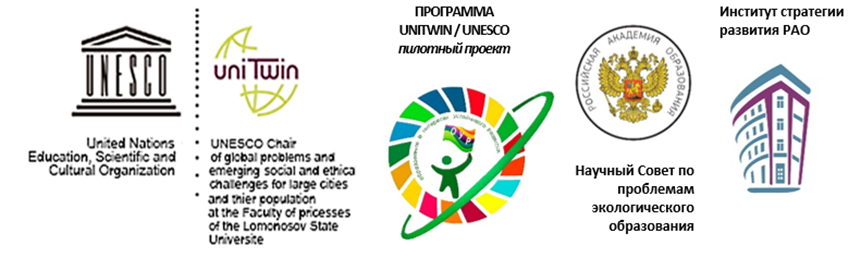 Протокол Всероссийской Акции «Час Земли: разговоры о важном в темноте»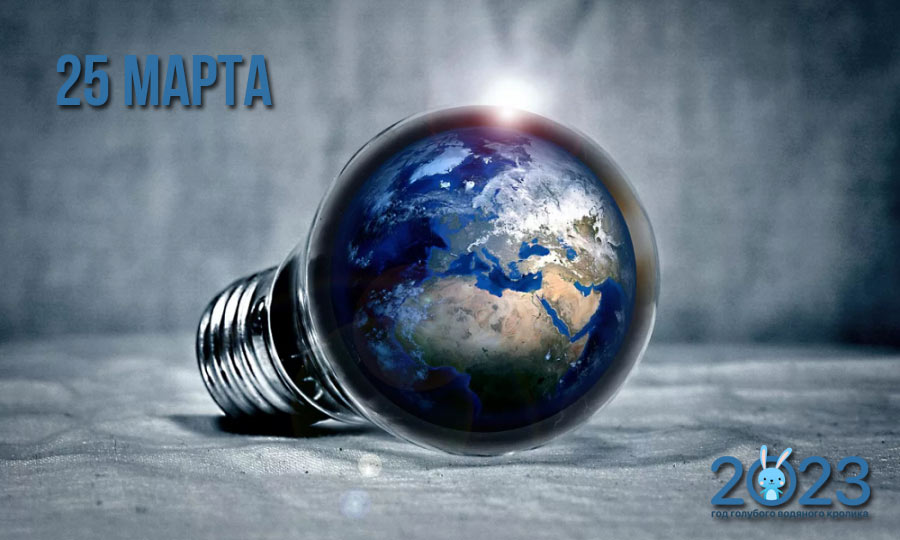 Ссылка: https://2023god.com/chas-zemli-v-2023-godu/Педагогические работники присоединились ко Всероссийской Акции, которая направлена на решение глобальной ЦУР 7: «Обеспечение доступа к недорогим, надежным, устойчивым и современным источникам энергии для всех» (https://clck.ru/SEoiU), а именно задачи 7.2: «К 2030 году значительно увеличить долю энергии из возобновляемых источников в мировом энергетическом балансе», а также на решение ЦУР 12, задачи 12.2: «Рациональное освоение и эффективное использование природных ресурсов».Цель Акции – привлечь внимание к необходимости ответственного отношения к природе и ресурсам планеты, готовности к биосферосовместимому поведению в окружающей среде, минимизирующему свой «экологический след».Участники Акции 24 марта и 25 марта отключили электрическое освещение, в группе проводили с детьми беседы, играли в теневой театр с фонариком, в настольные игры при свечах, устраивали вечер забавных историй, пели песни под гитару, устраивали ужин в темноте и т.п. В завершении участники Акции отметили свой город на онлайн-карте Часа Земли на сайте Всемирного фонда дикой природы https://60.wwf.ru/#map. Вот что в итоге получилось (см. фото): 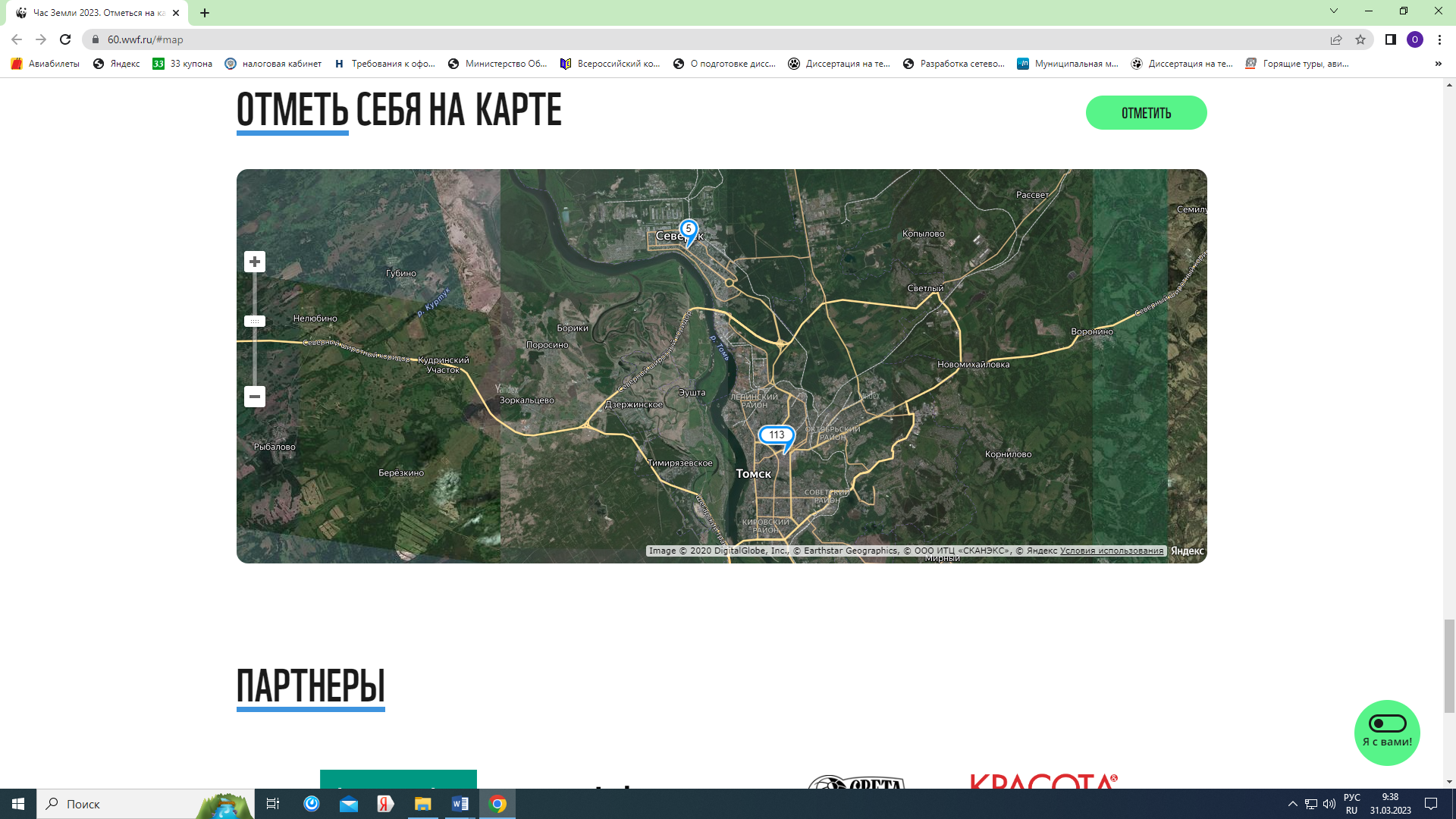 Участники Всероссийской Акции «Час Земли: разговоры о важном в темноте»Благодарим всех за участие, до новых встреч!Посмотрим, как это было: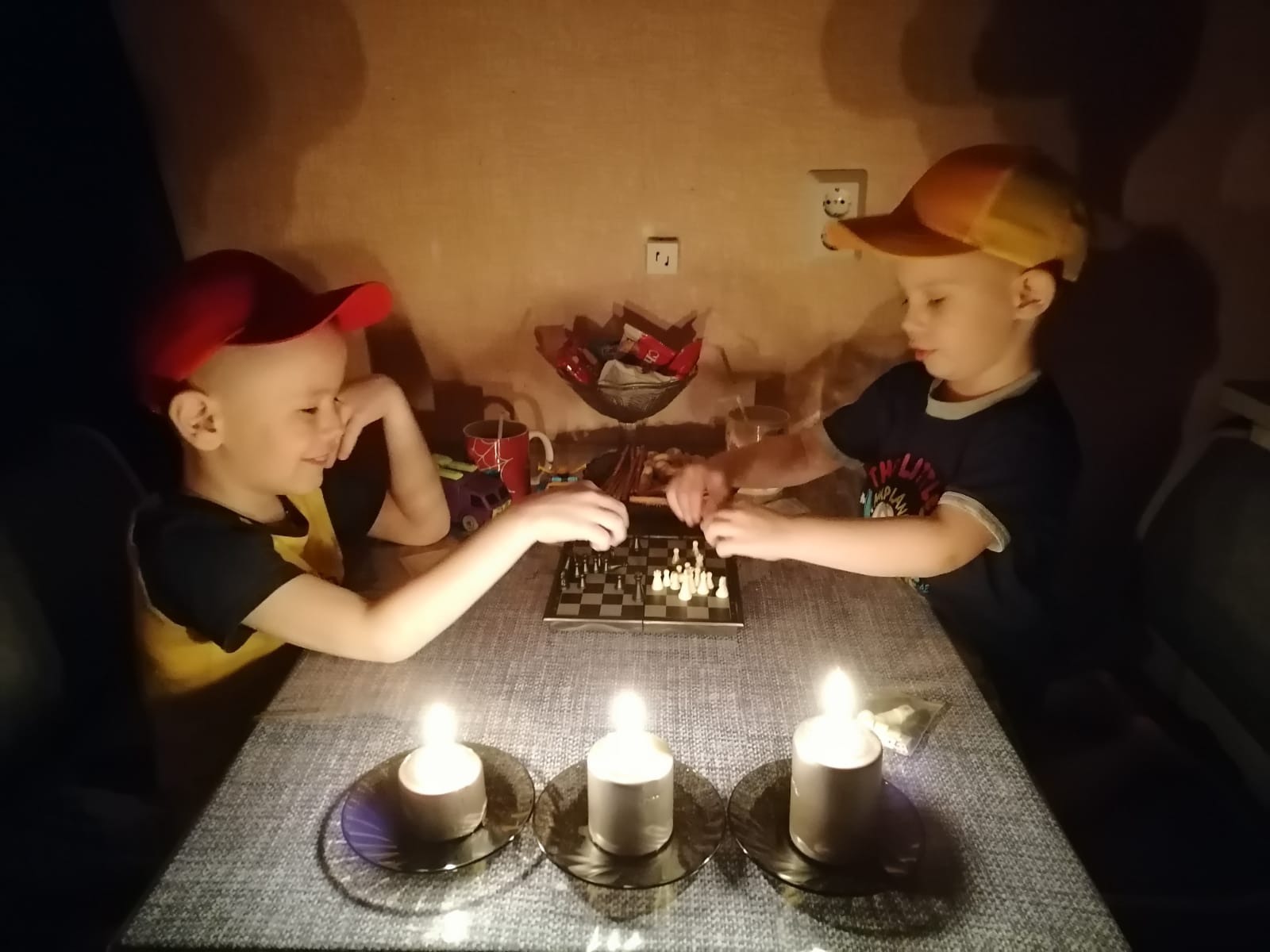 МАДОУ № 82 г. ТомскаМАДОУ № 82 г. Томска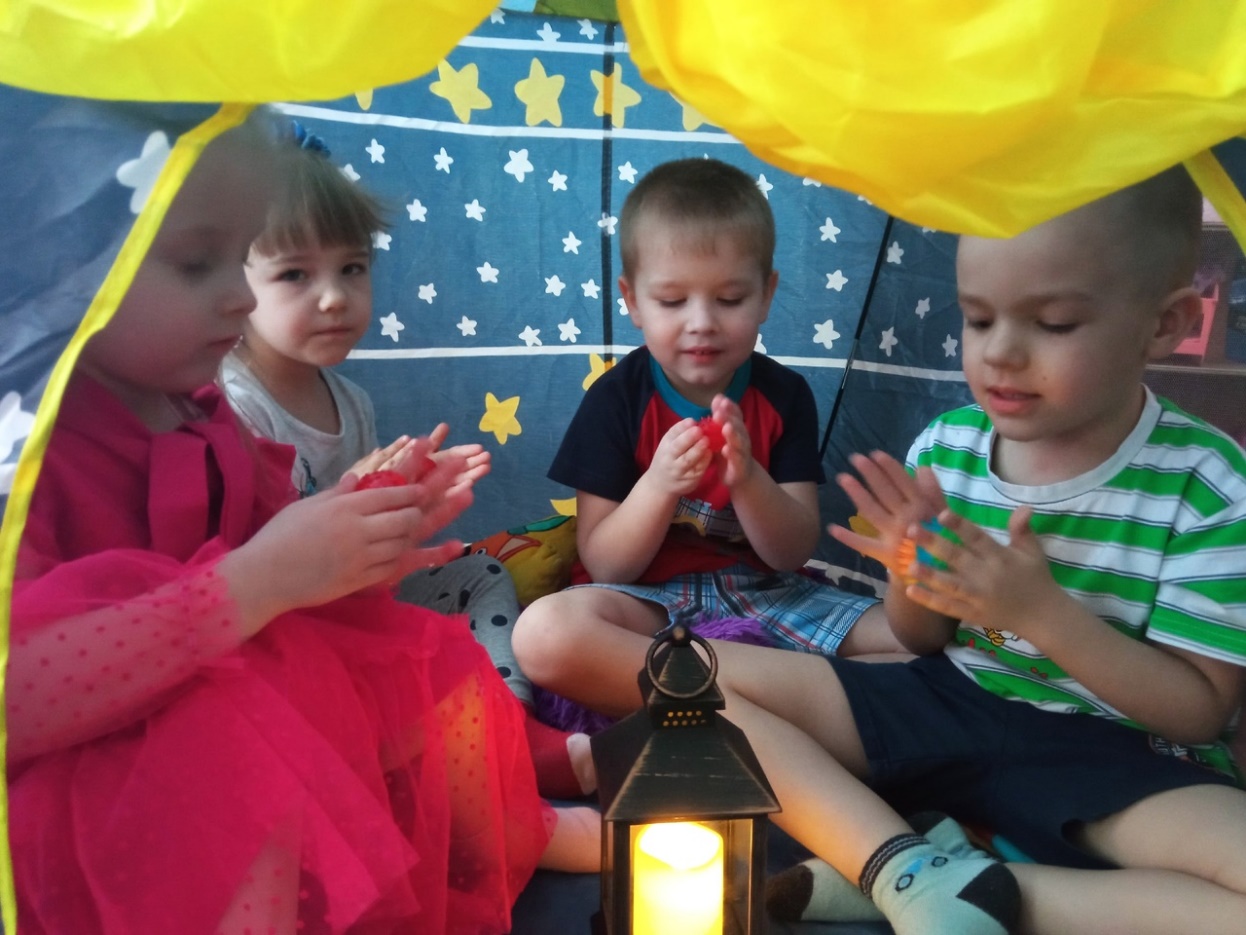 МАДОУ № 21 г. Томска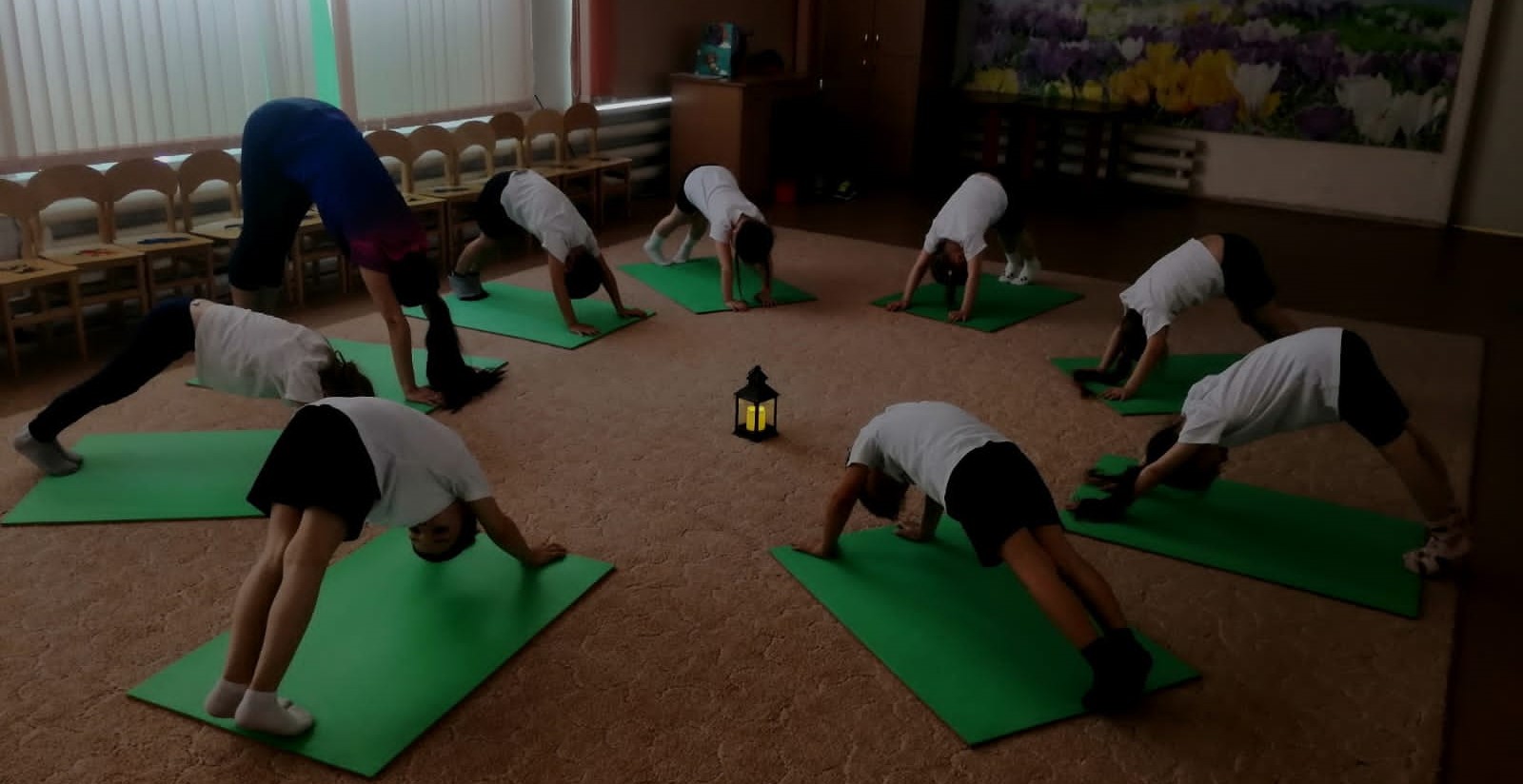 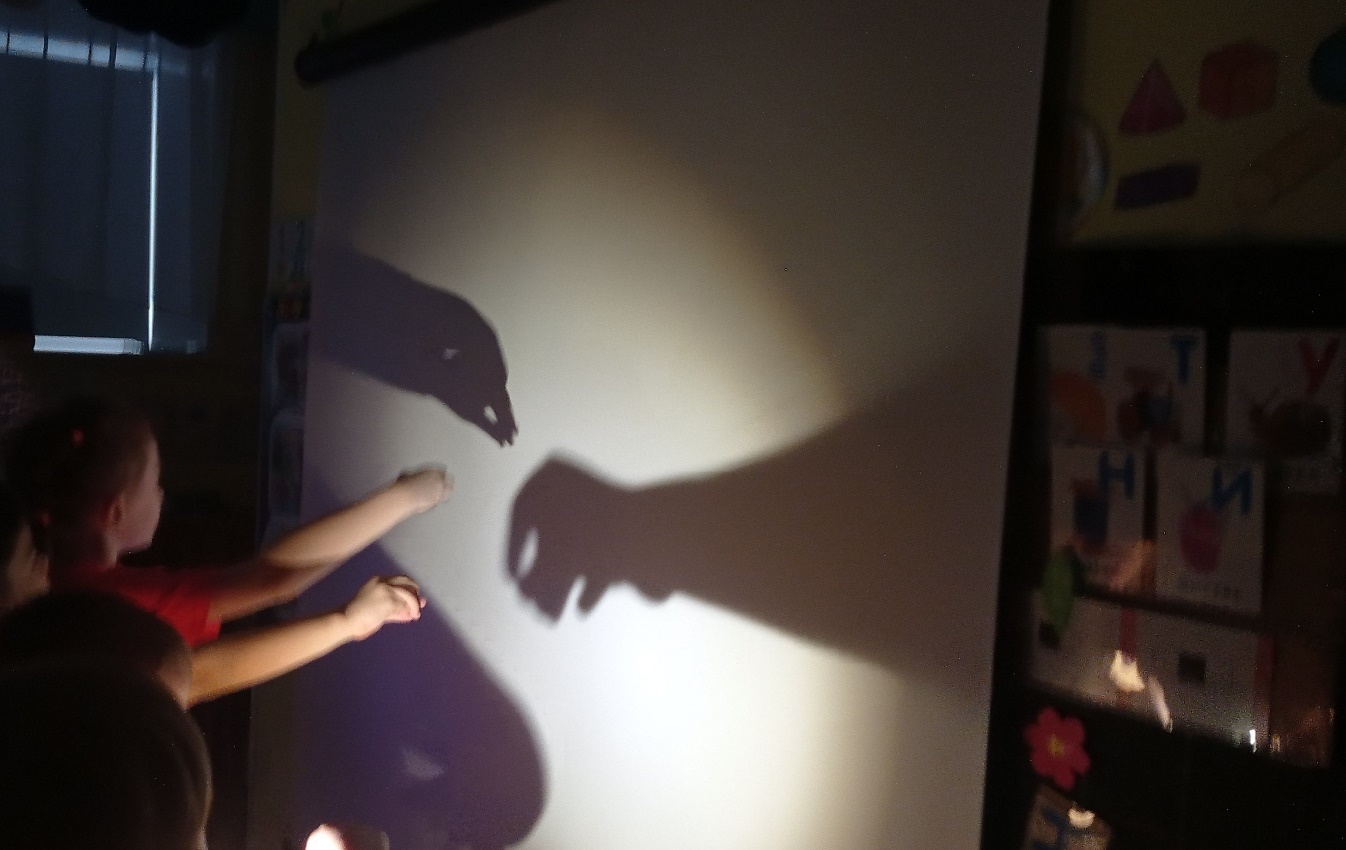 МАДОУ № 94 г. Томска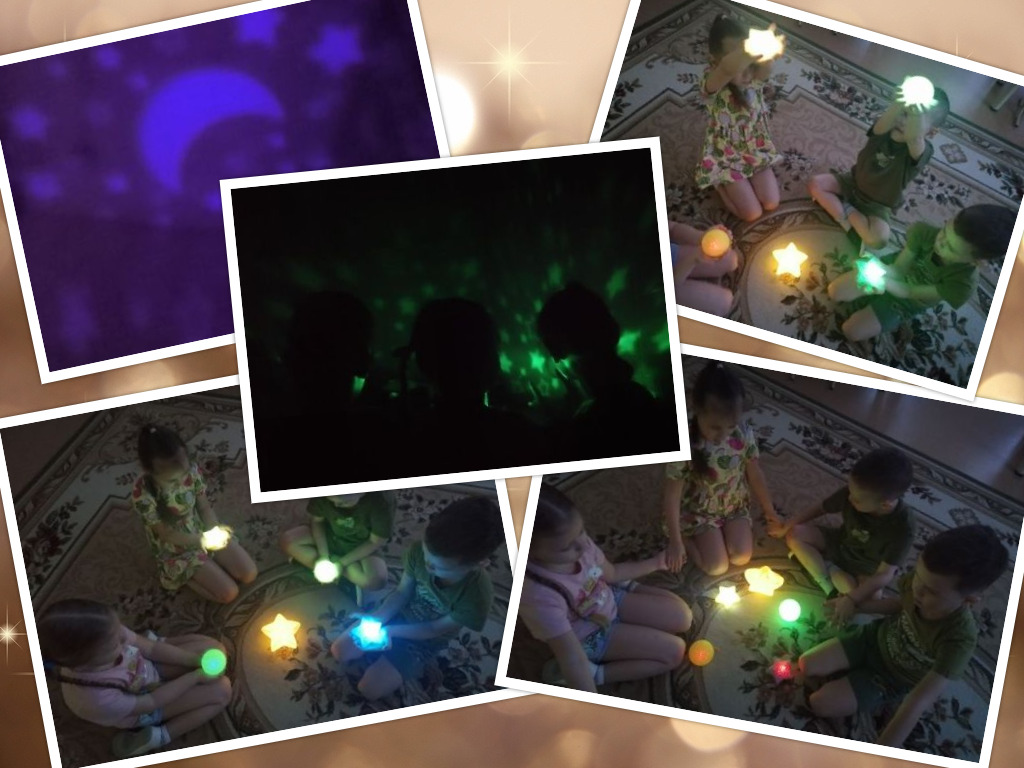 МАДОУ № 53 г. Томска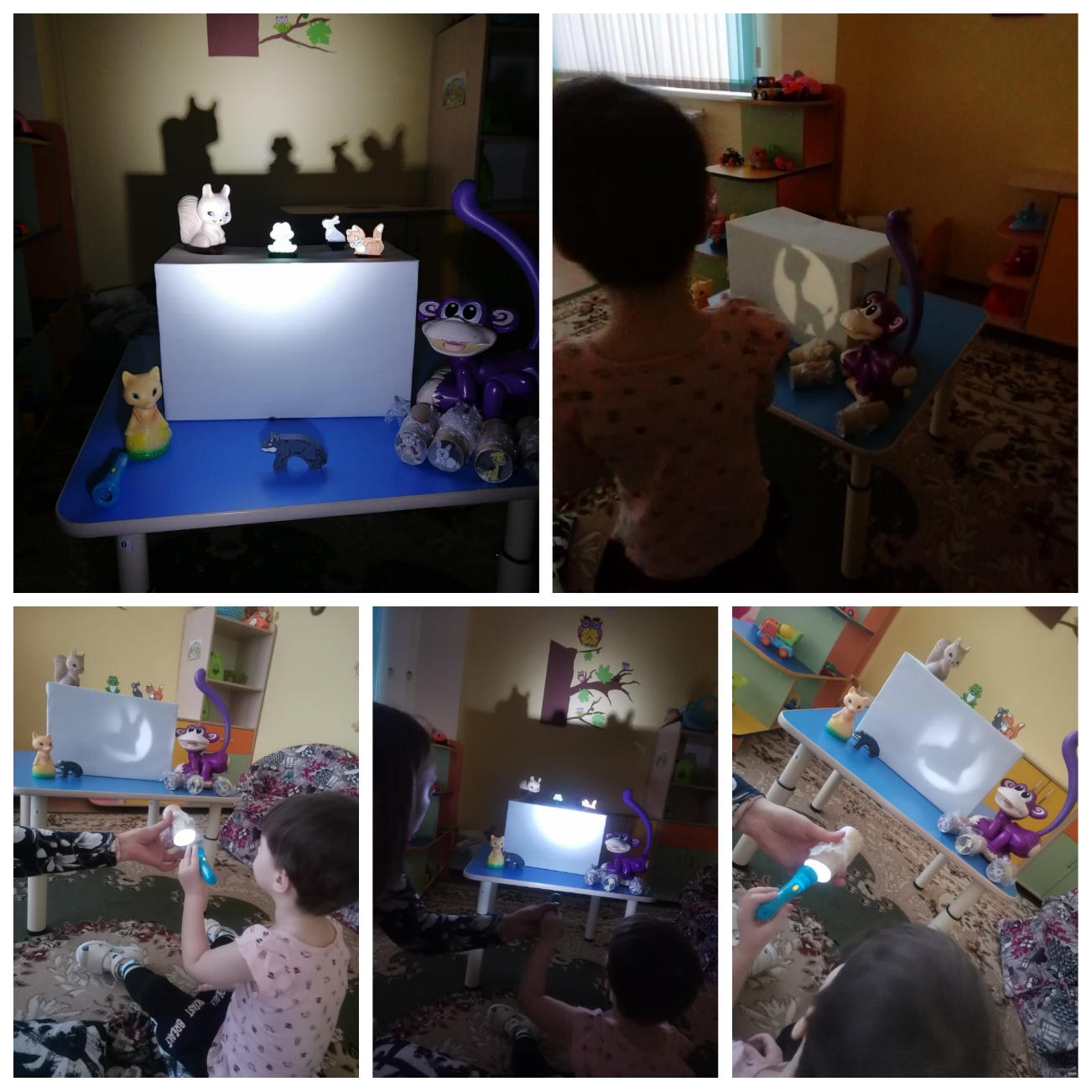 МАДОУ № 53 г. Томска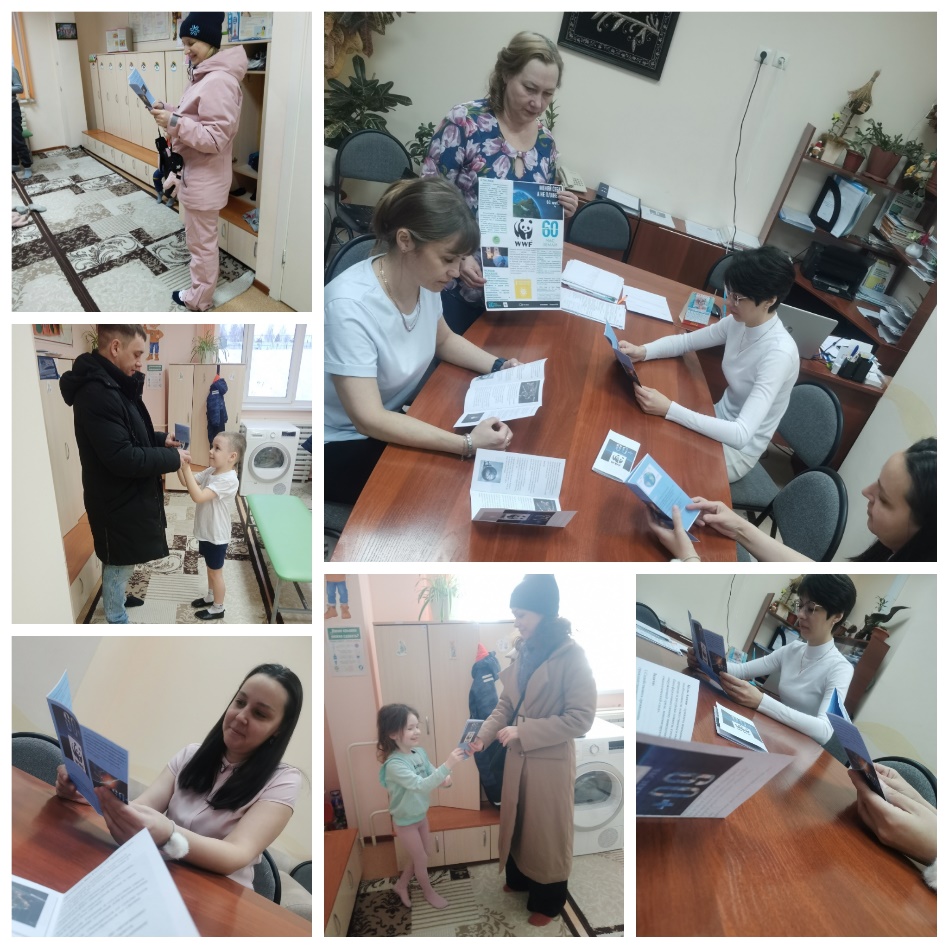 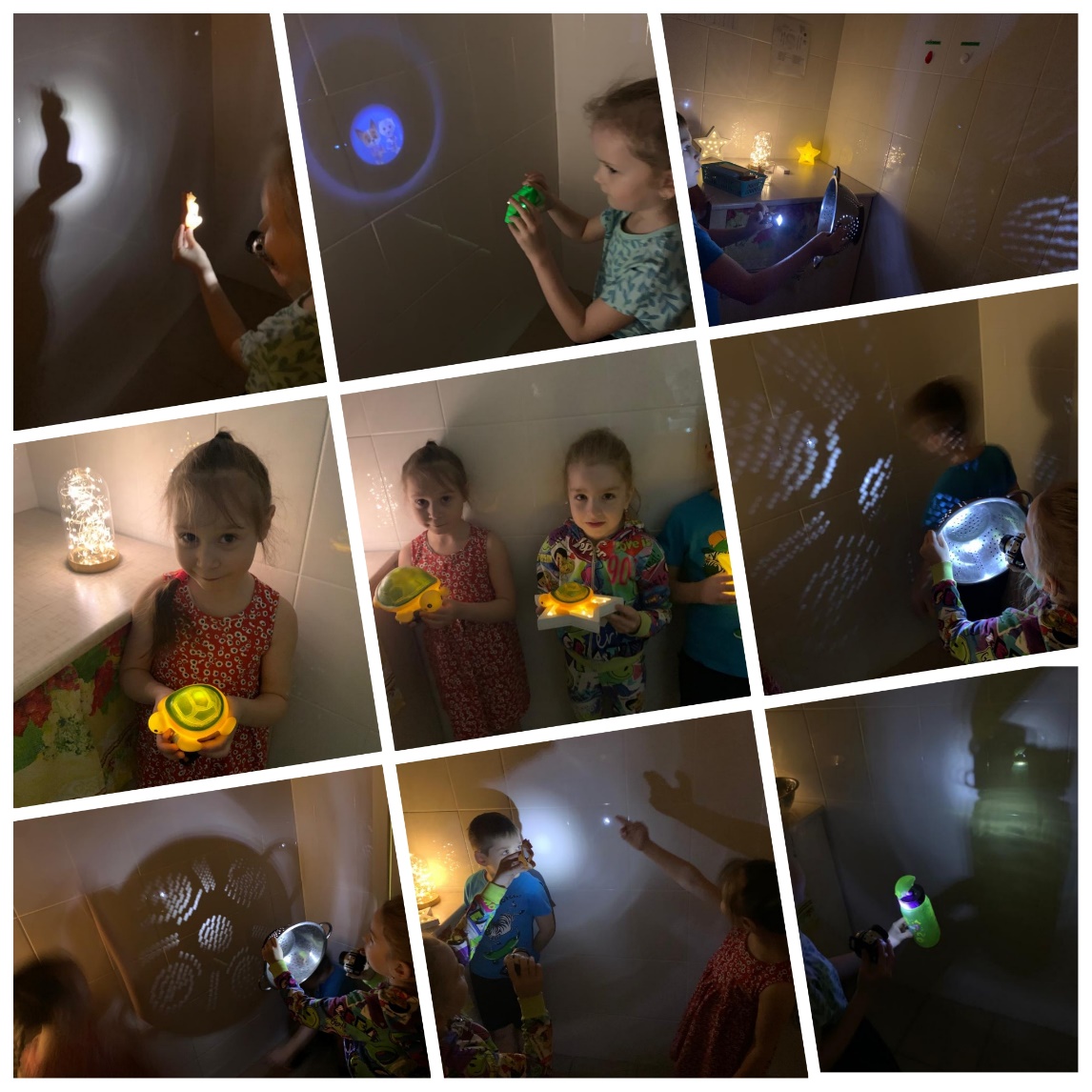 МАДОУ № 53 г. Томска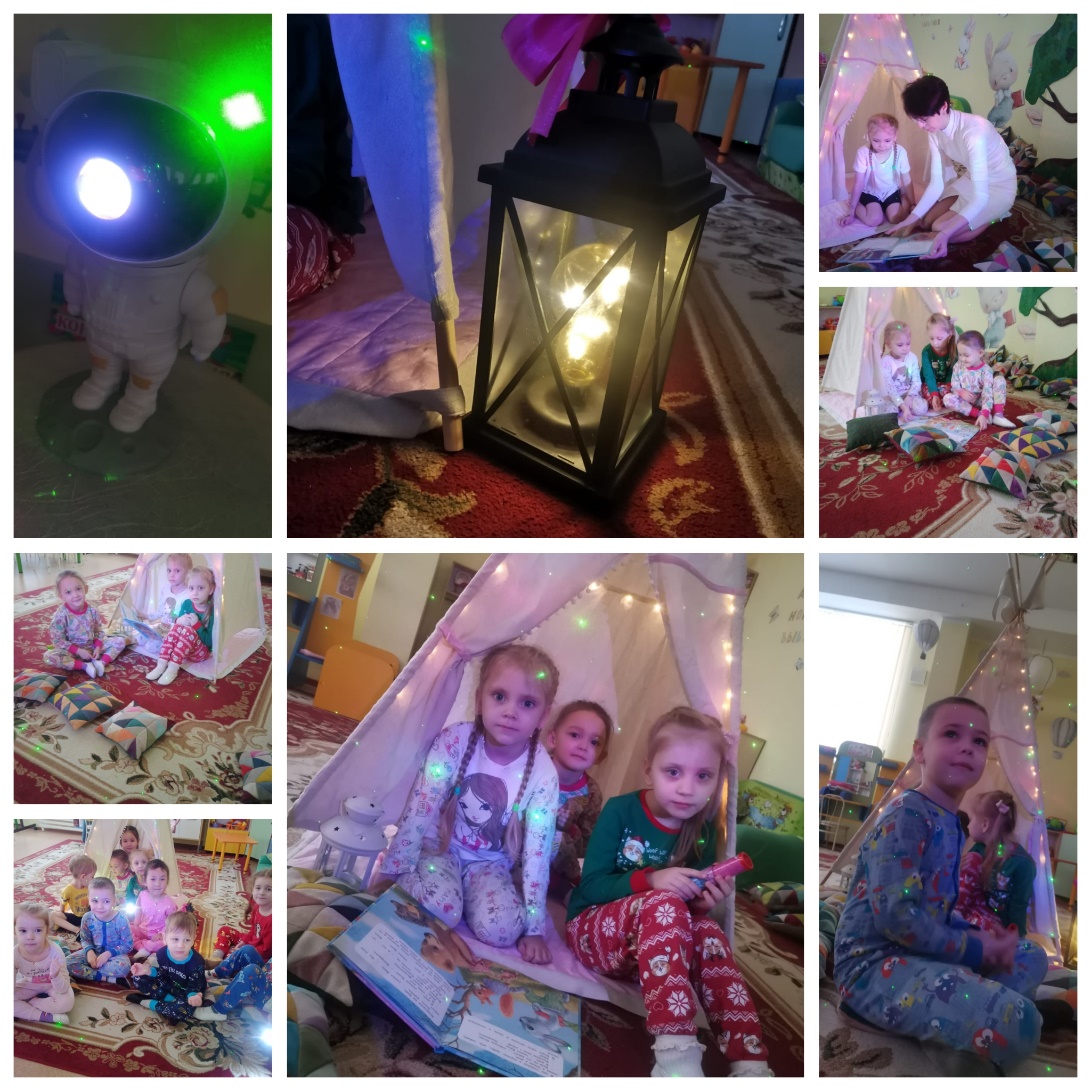 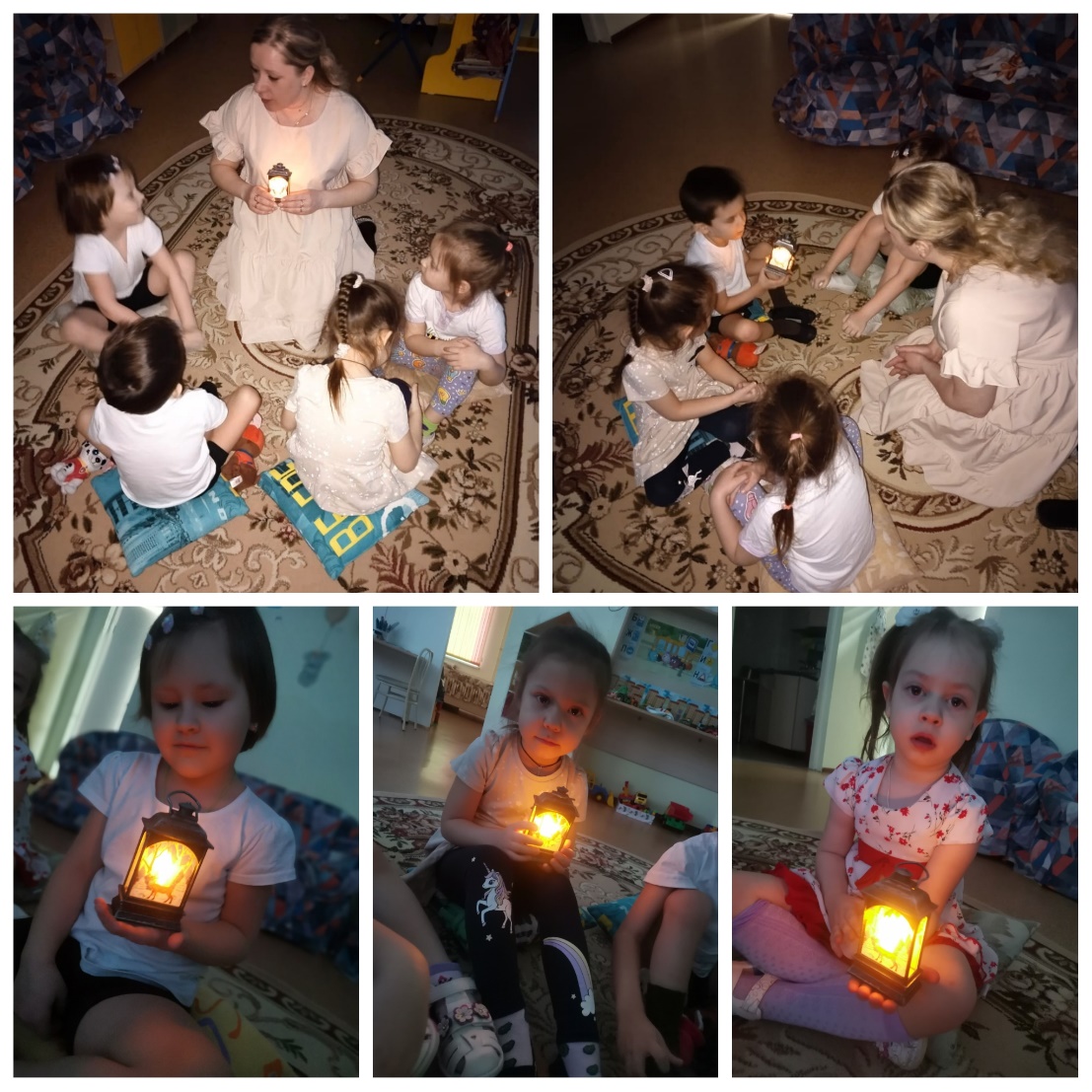 МАДОУ № 53 г. Томска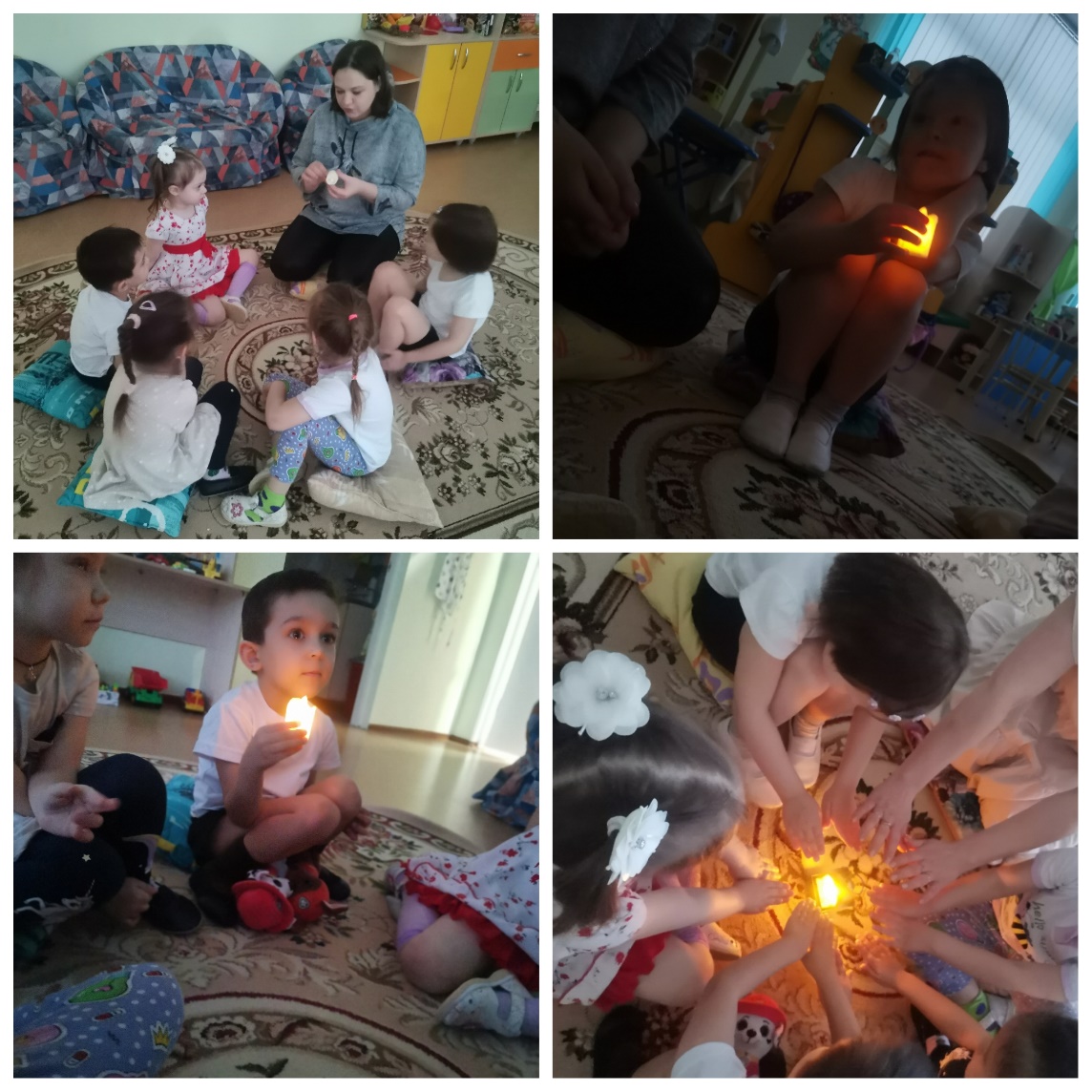 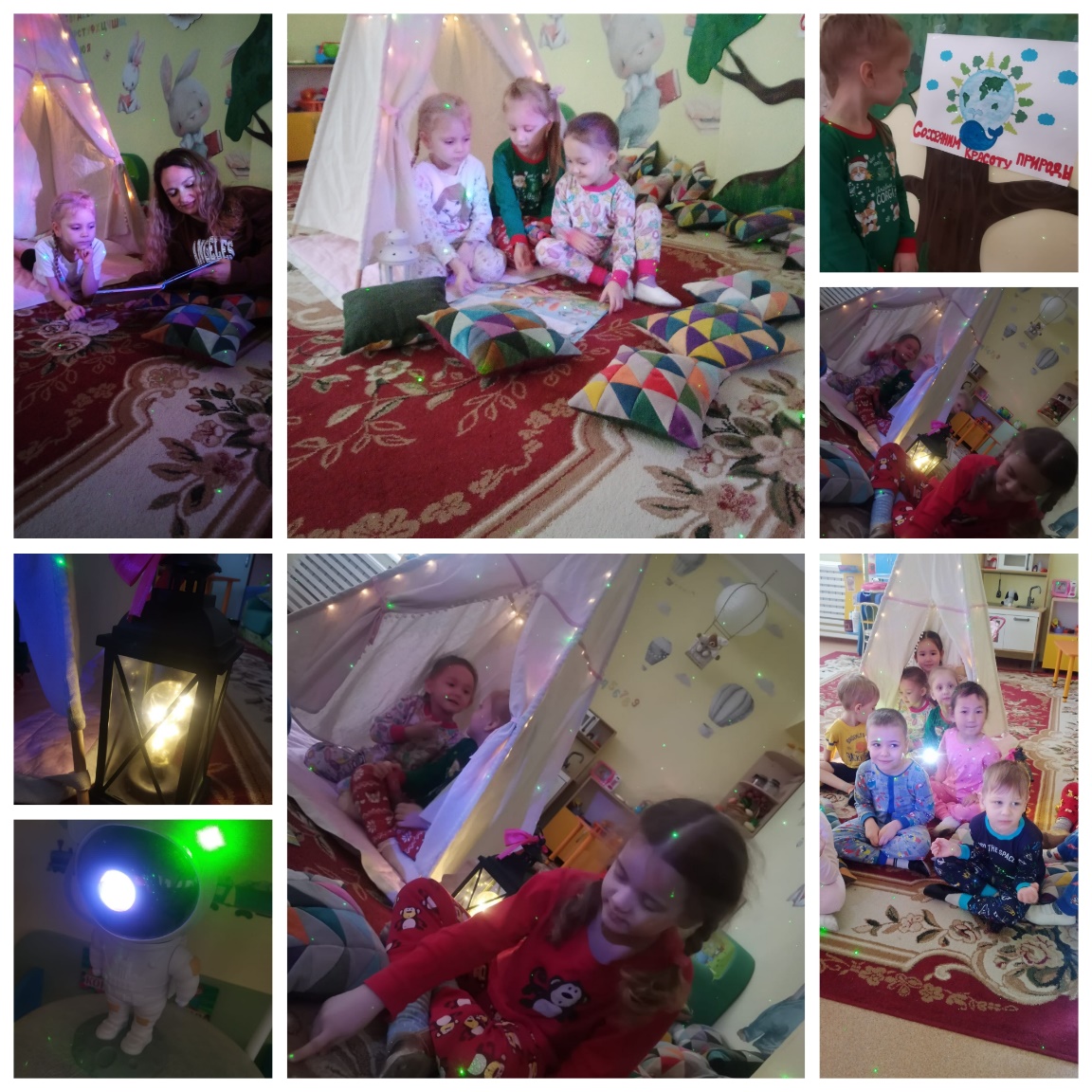 МАДОУ № 53 г. Томска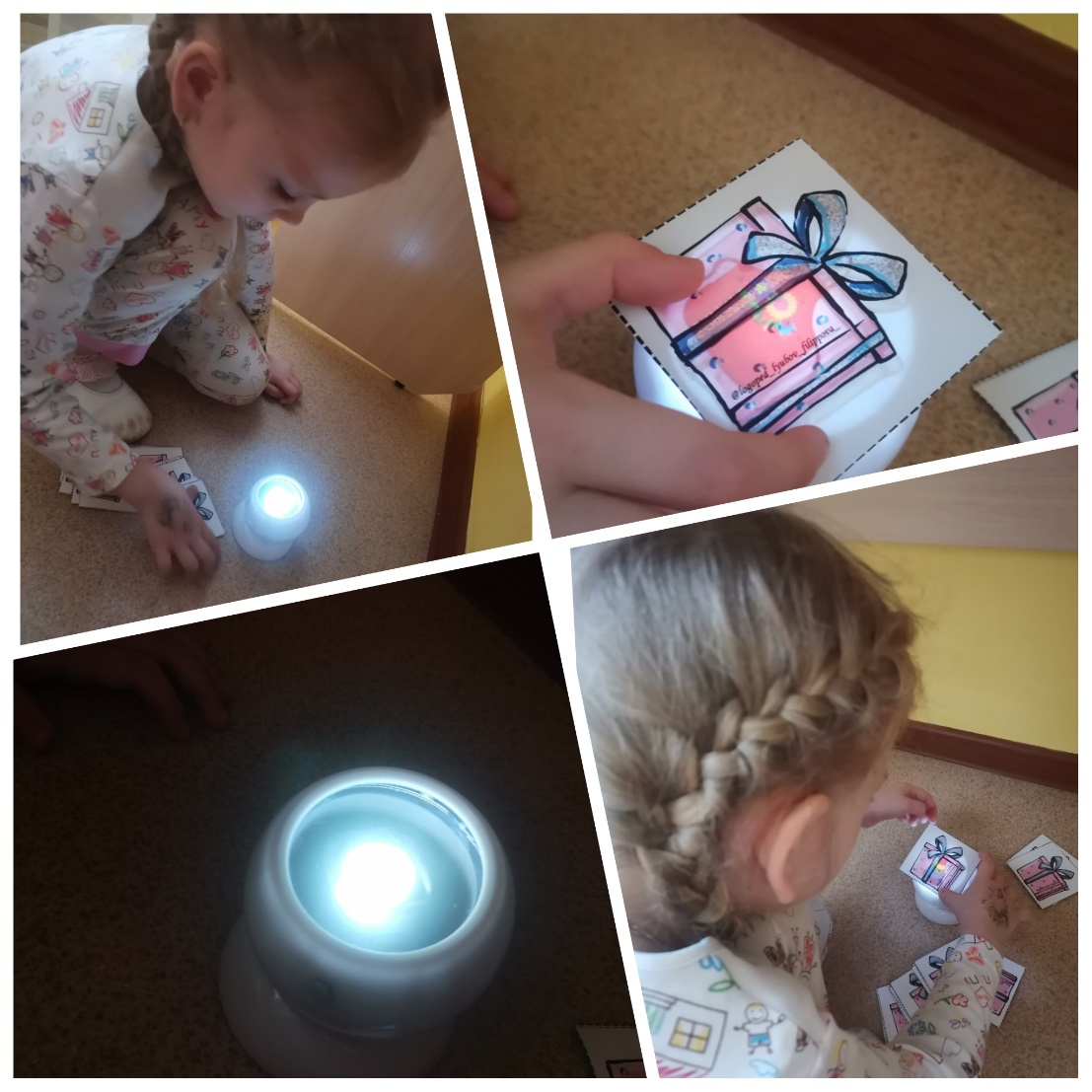 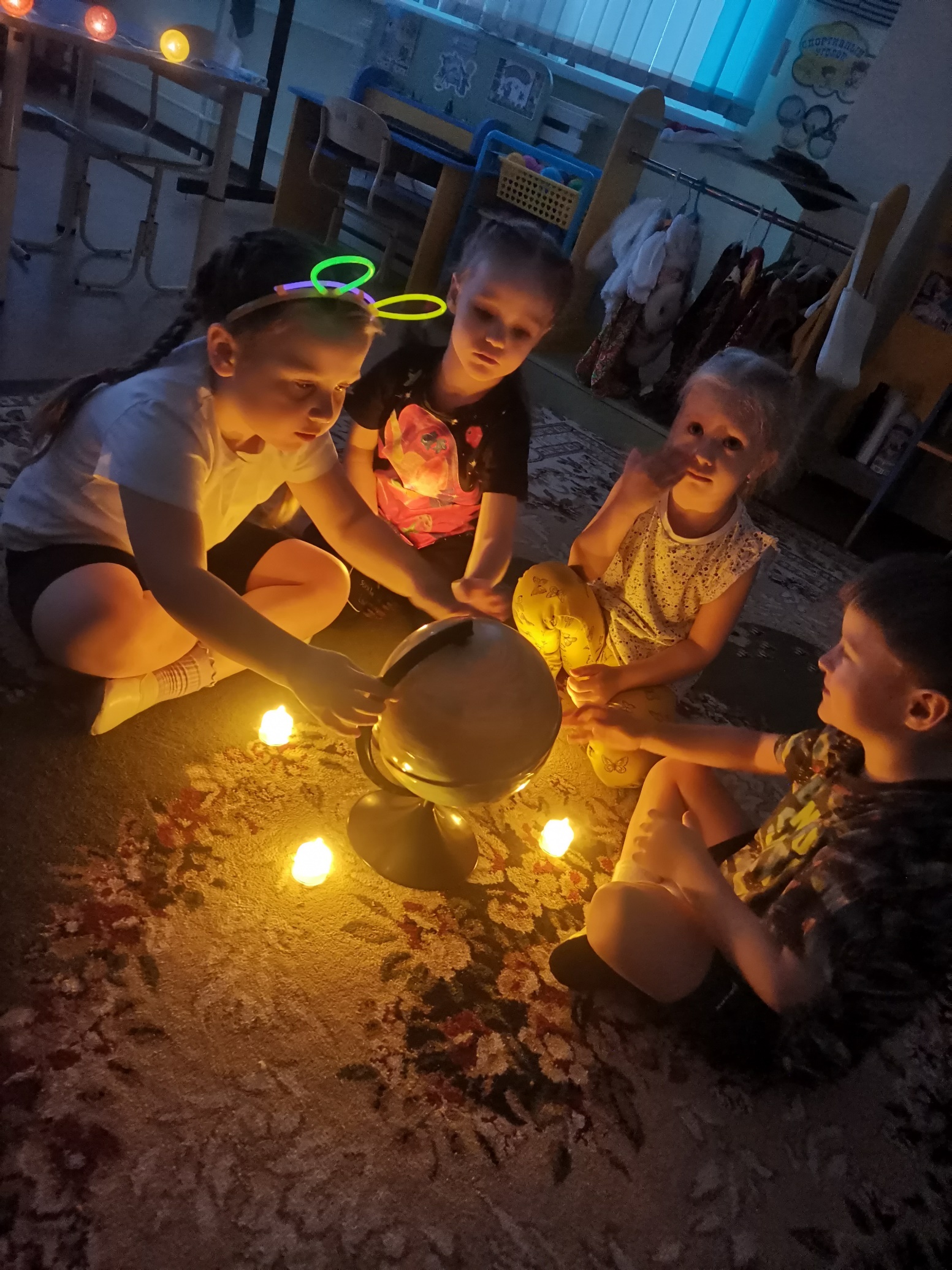 МАДОУ № 53 г. Томска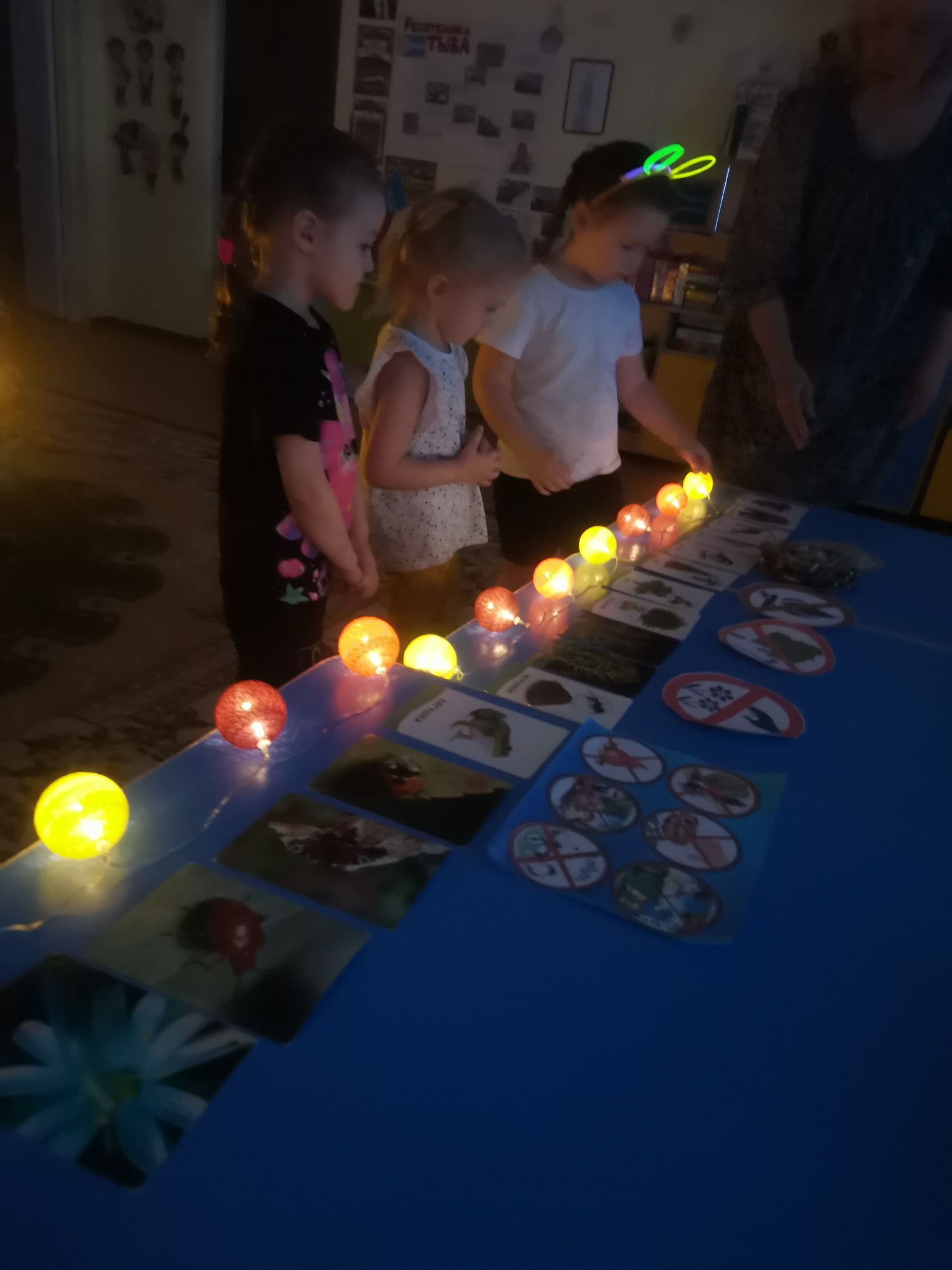 МАДОУ № 53 г. Томска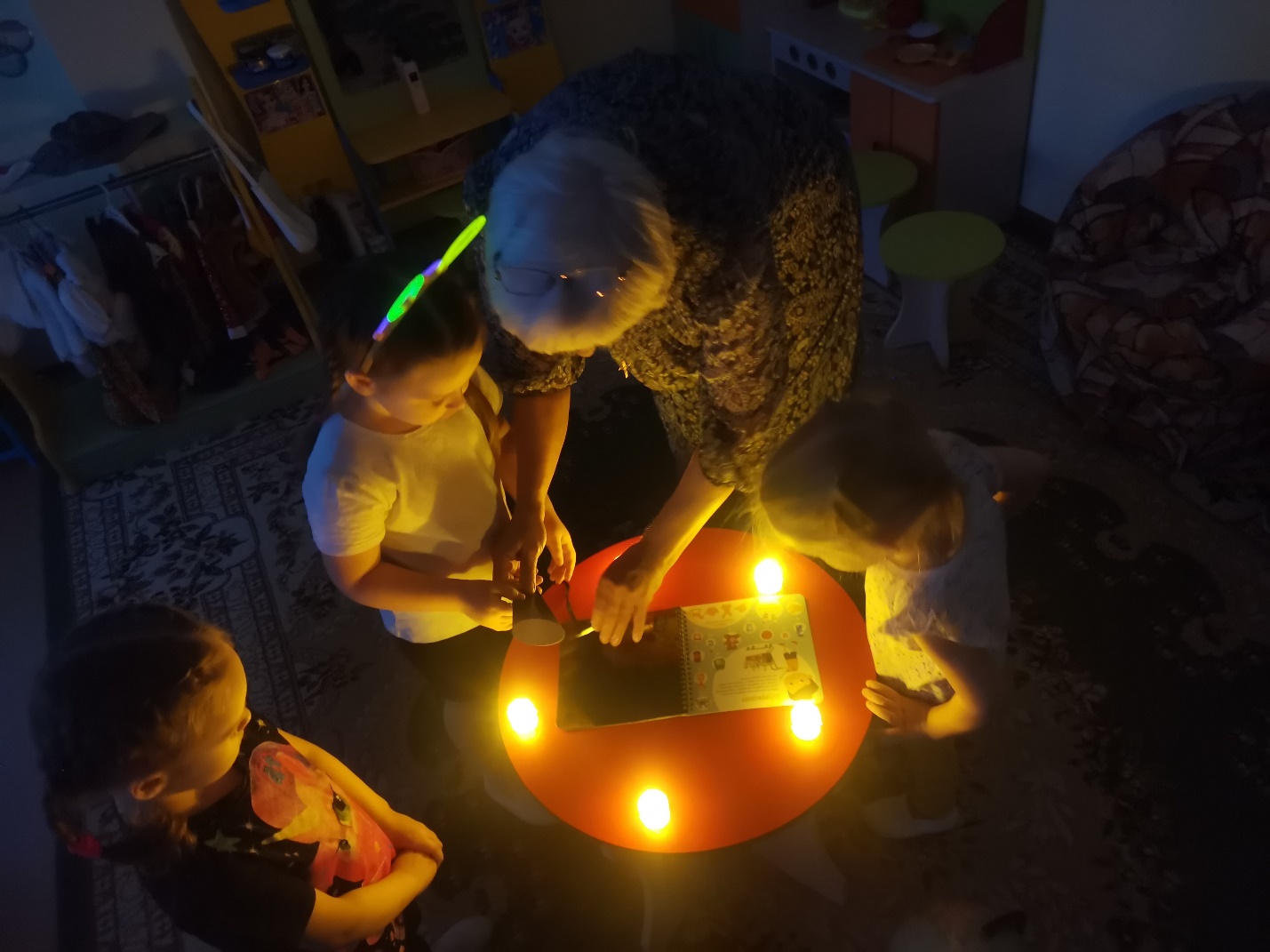 МАДОУ № 53 г. Томска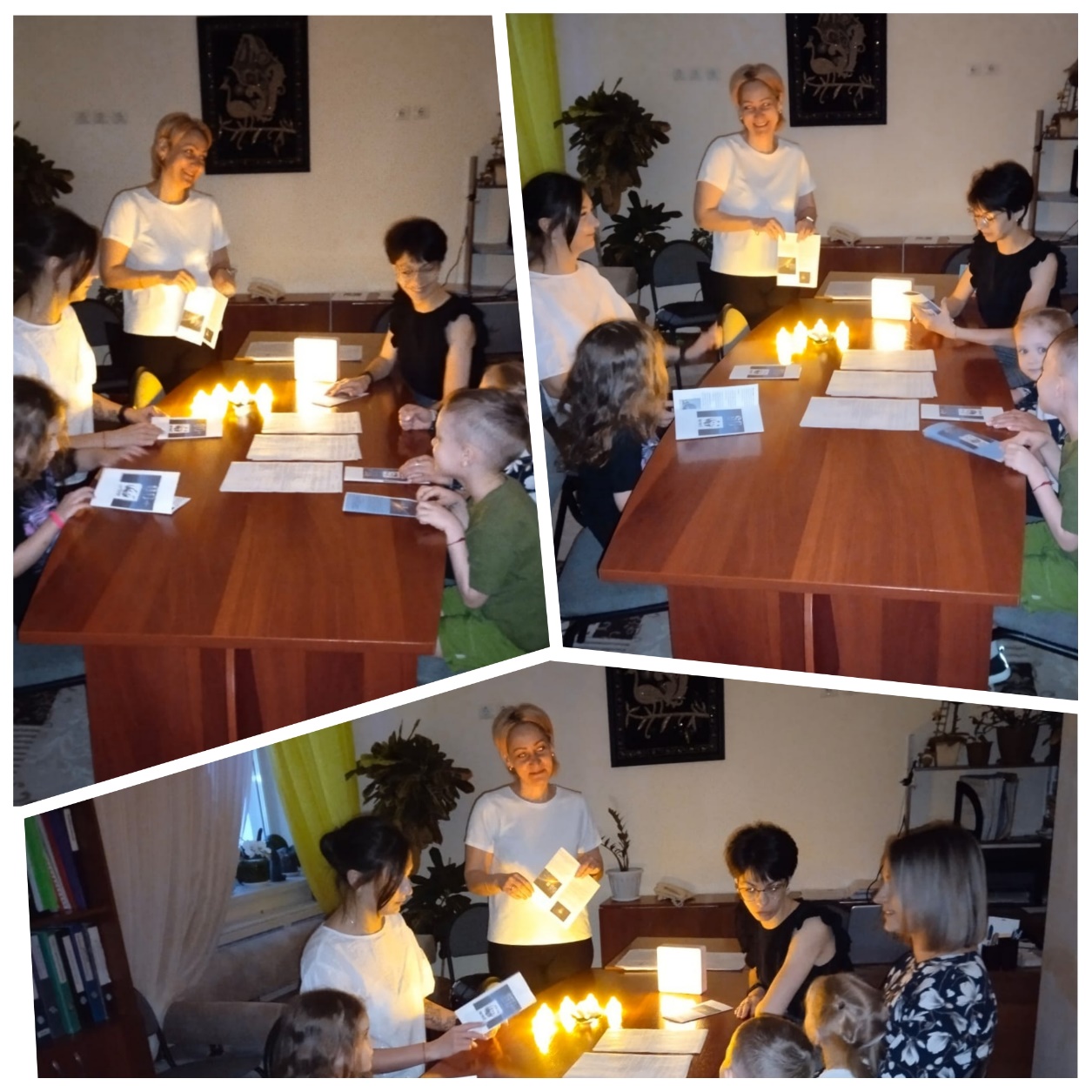 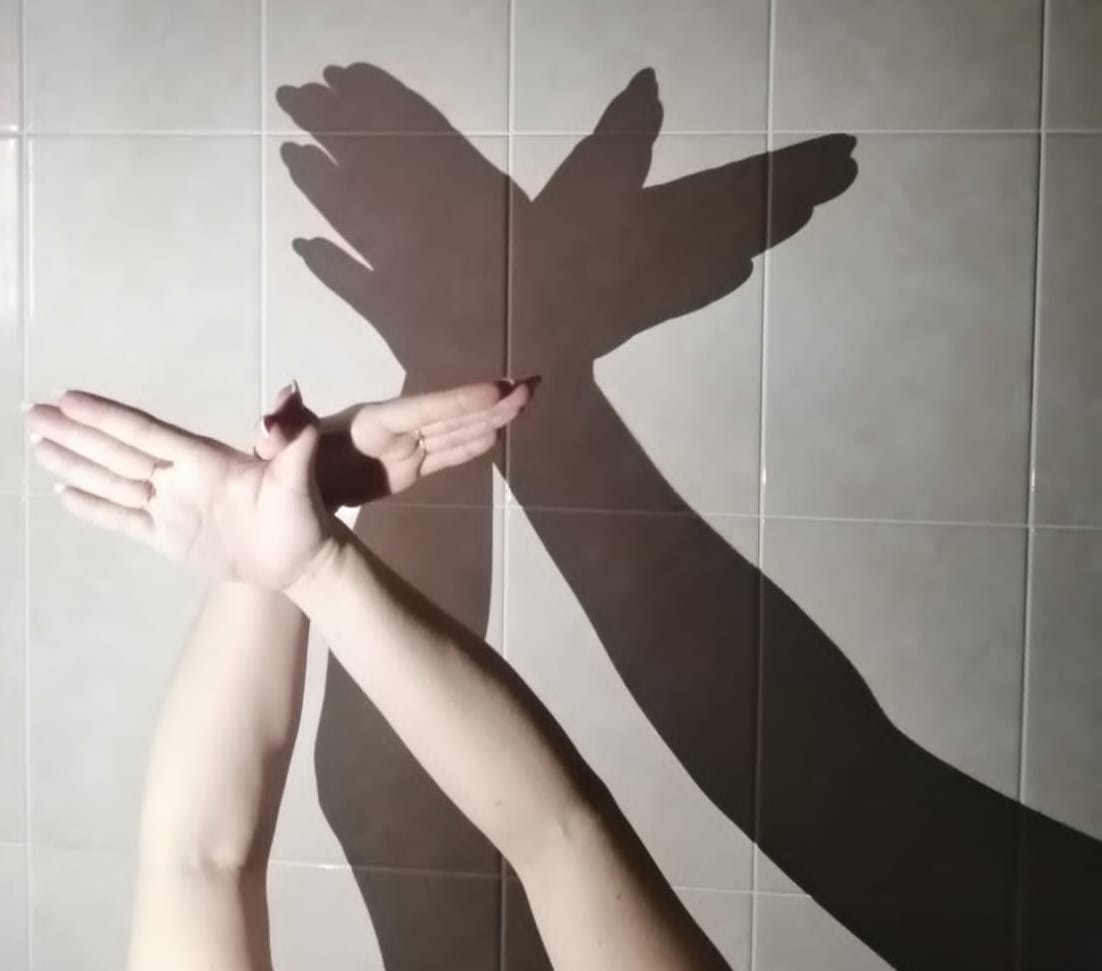 МАДОУ «Детский сад «Полянка» п. Мирный Томского района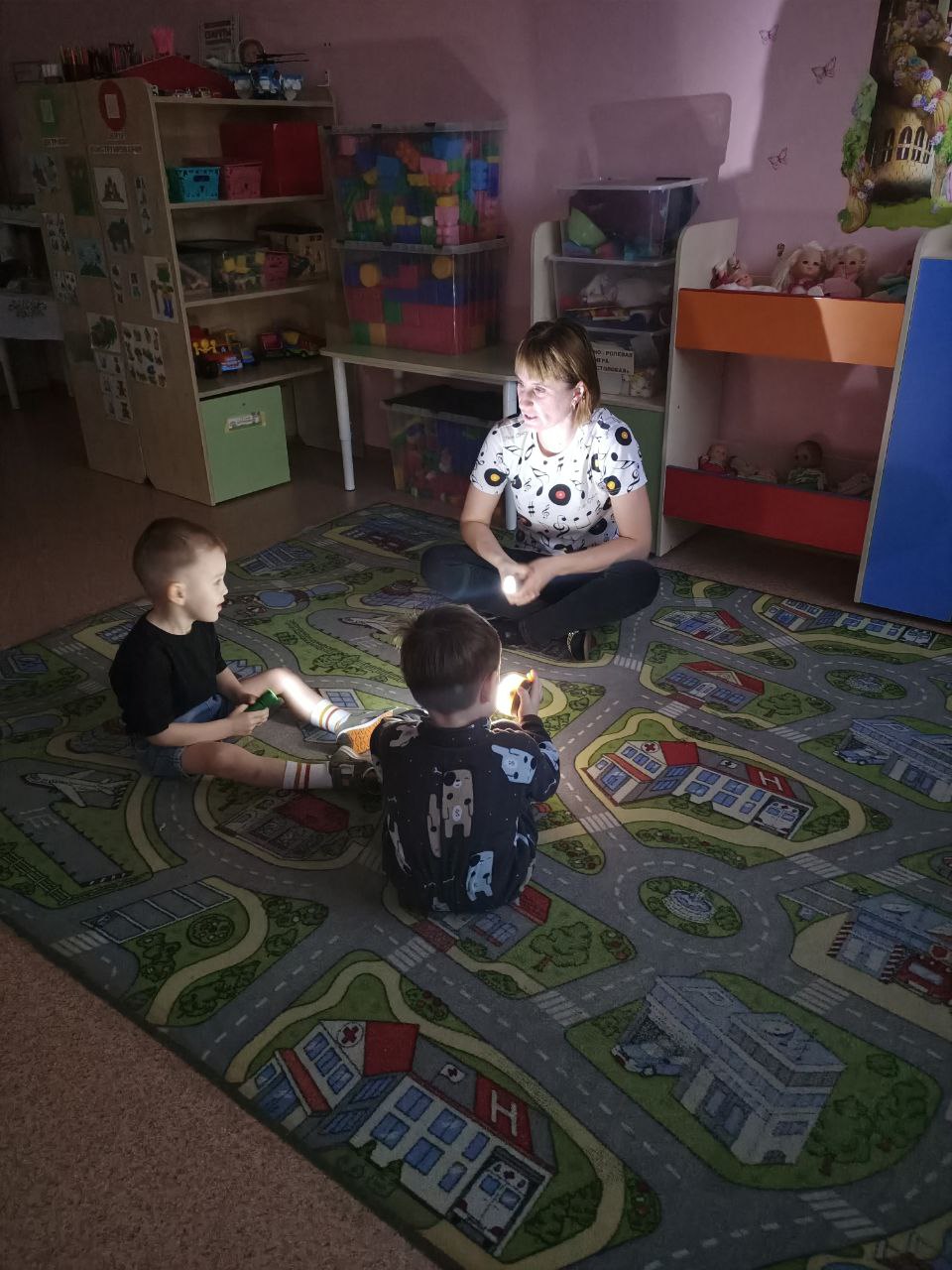 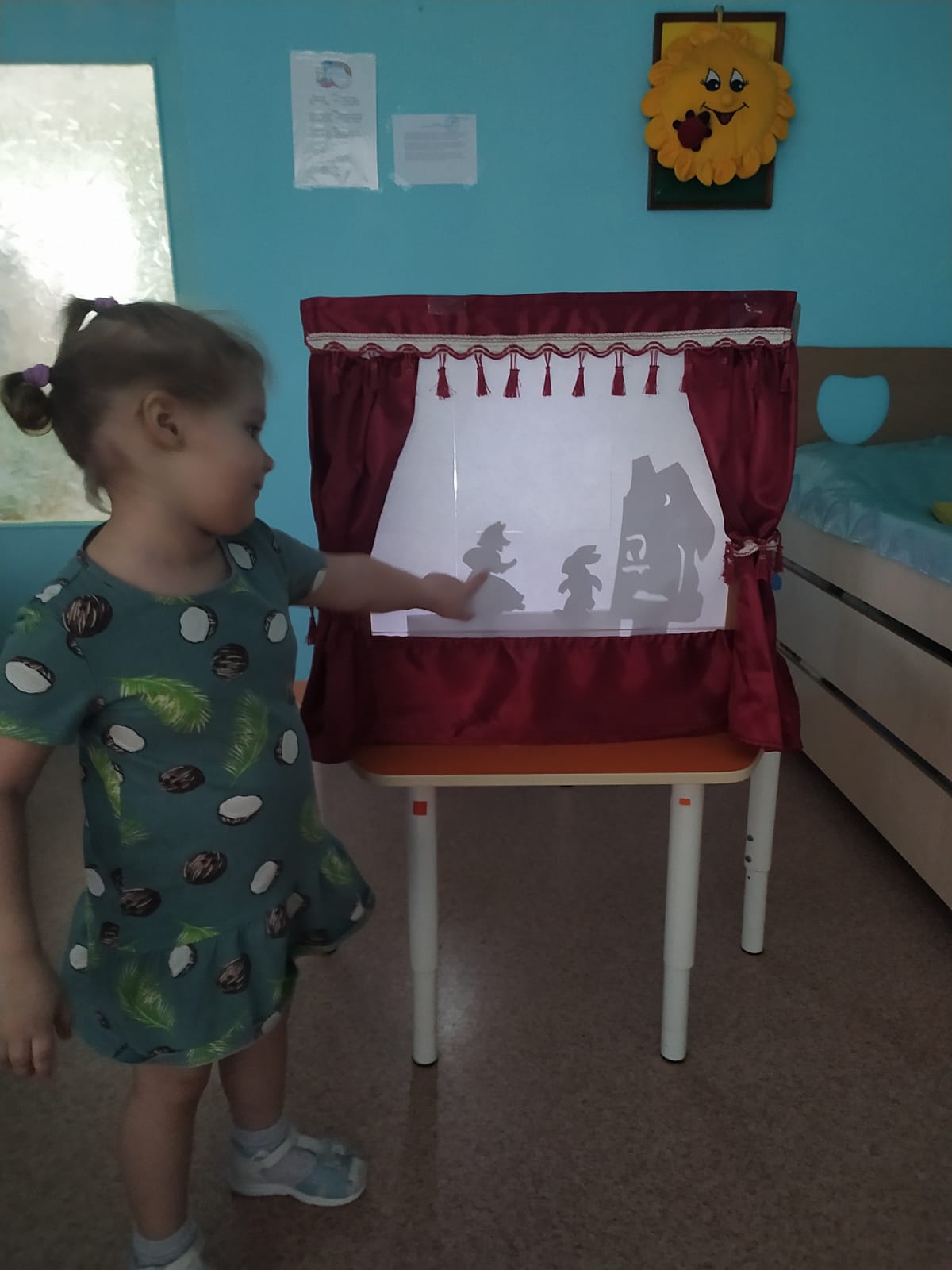 МАДОУ «Детский сад «Полянка» п. Мирный Томского района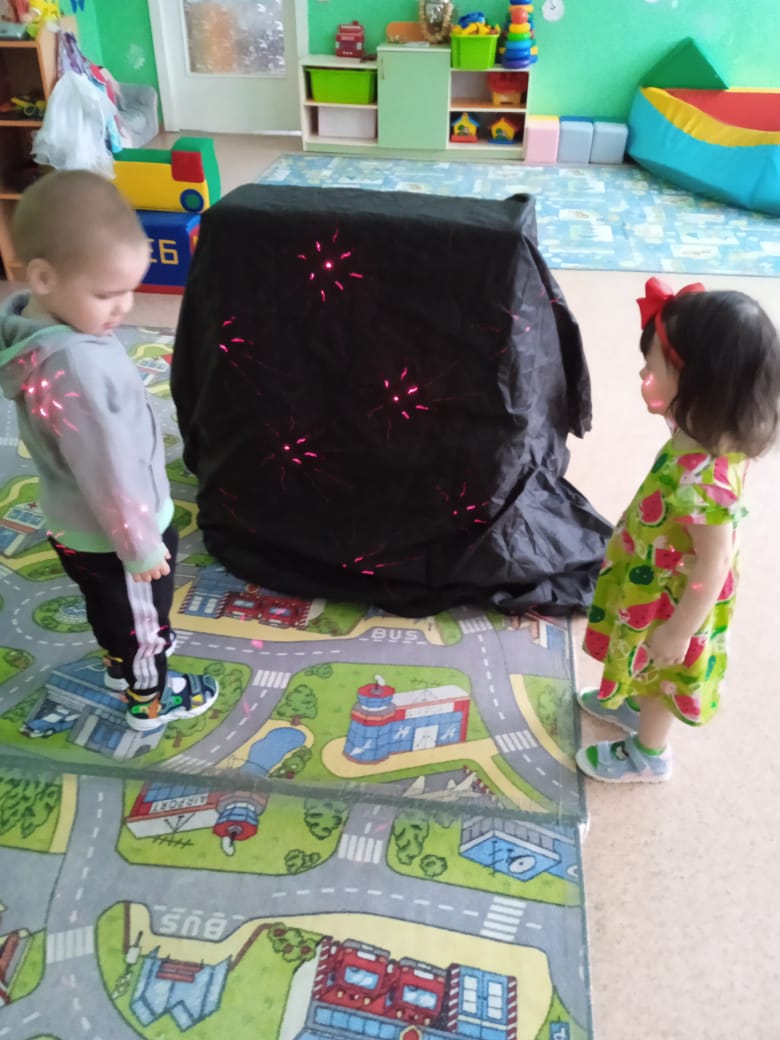 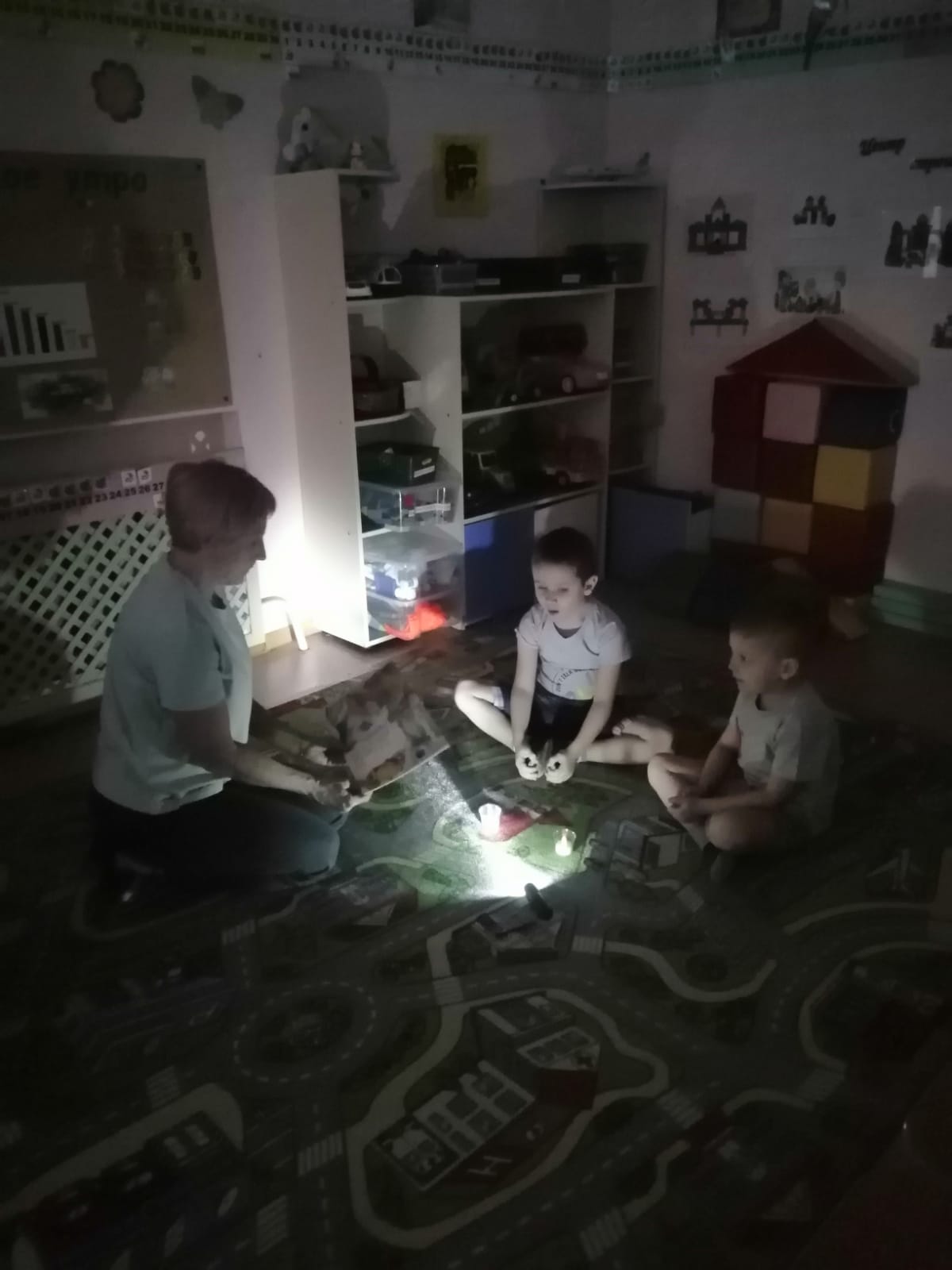 МАДОУ «Детский сад «Полянка» п. Мирный Томского района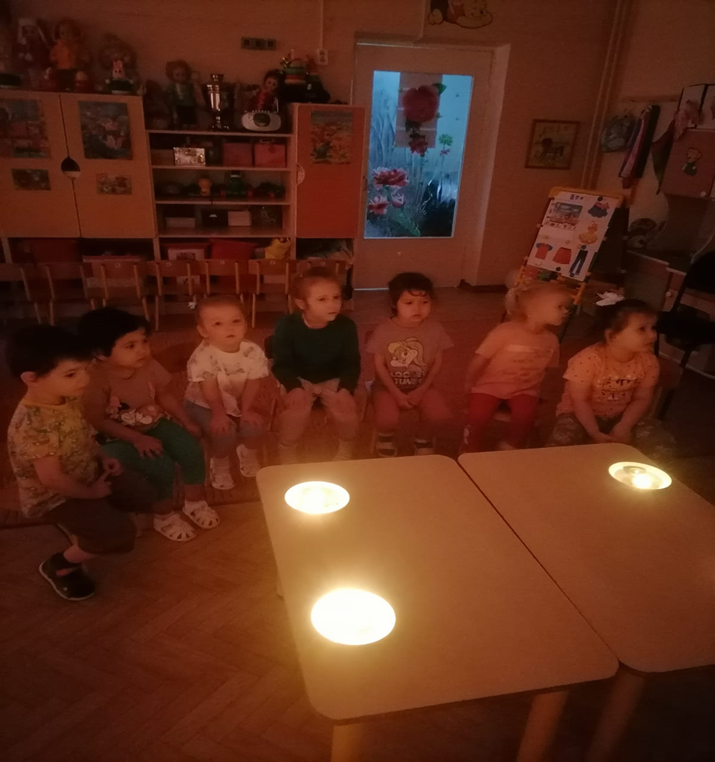 МАДОУ № 33 г. Томска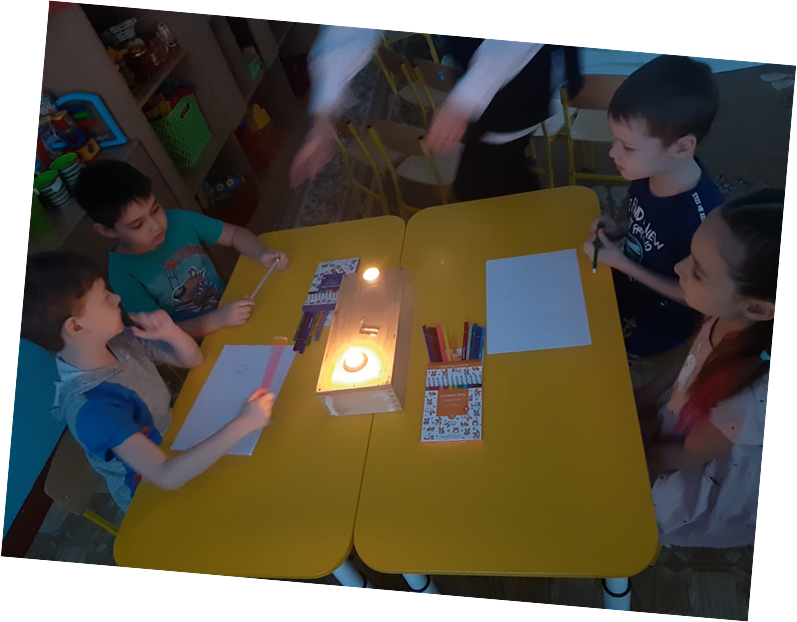 МАДОУ № 33 г. Томска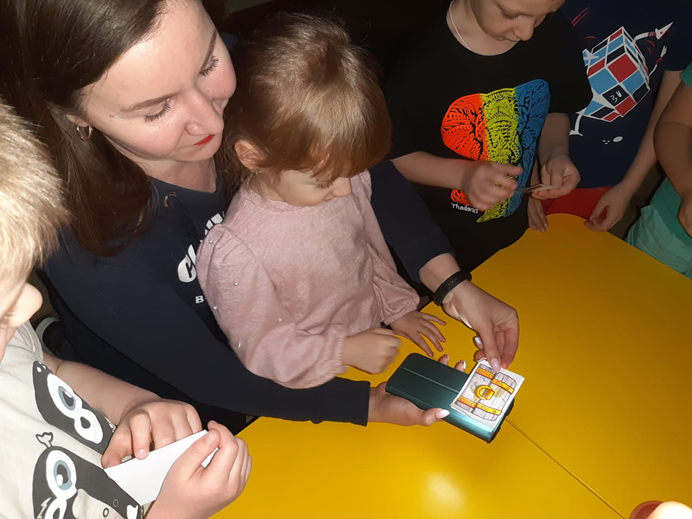 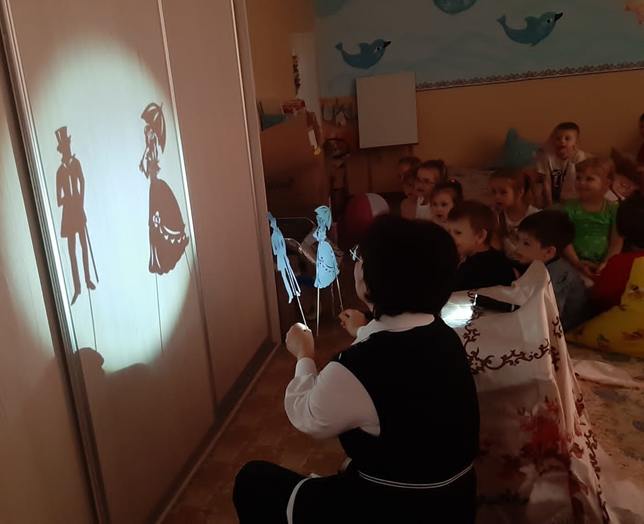 МАДОУ № 33 г. Томска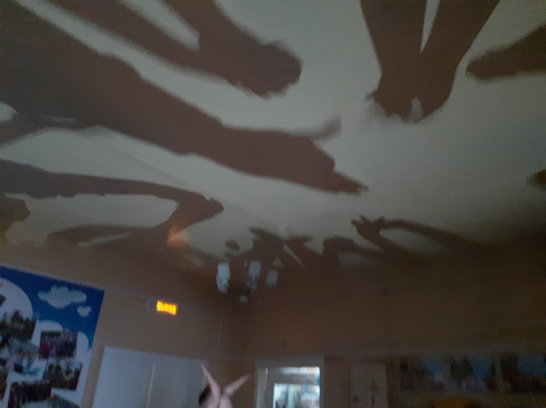 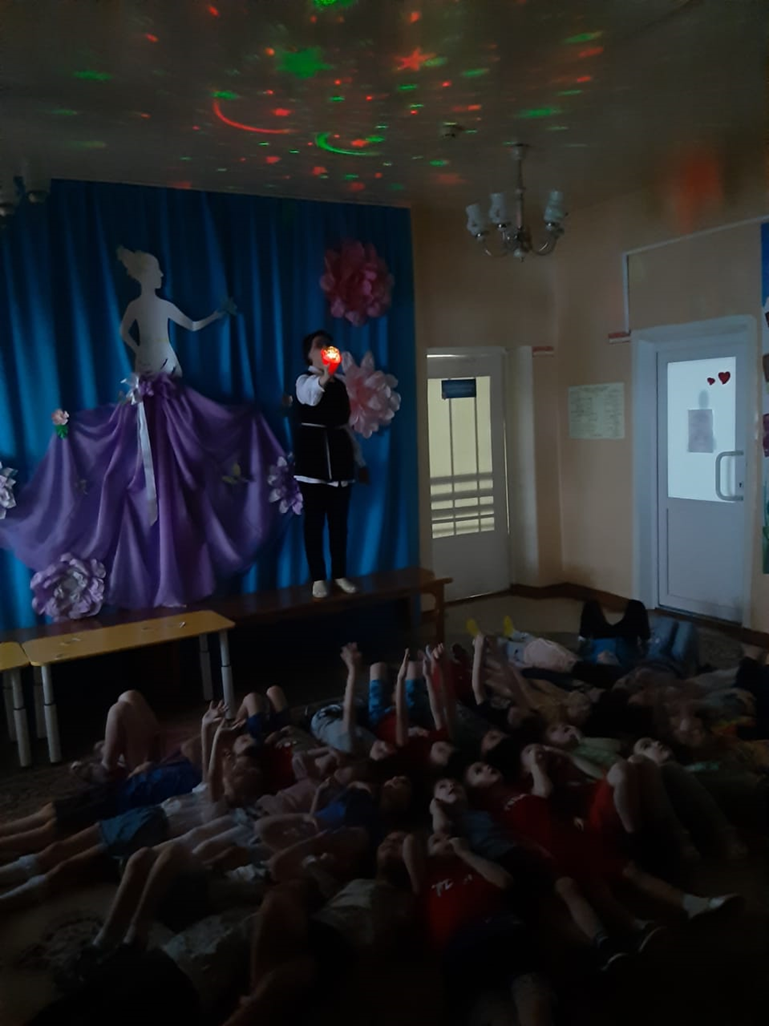 МАДОУ № 33 г. Томска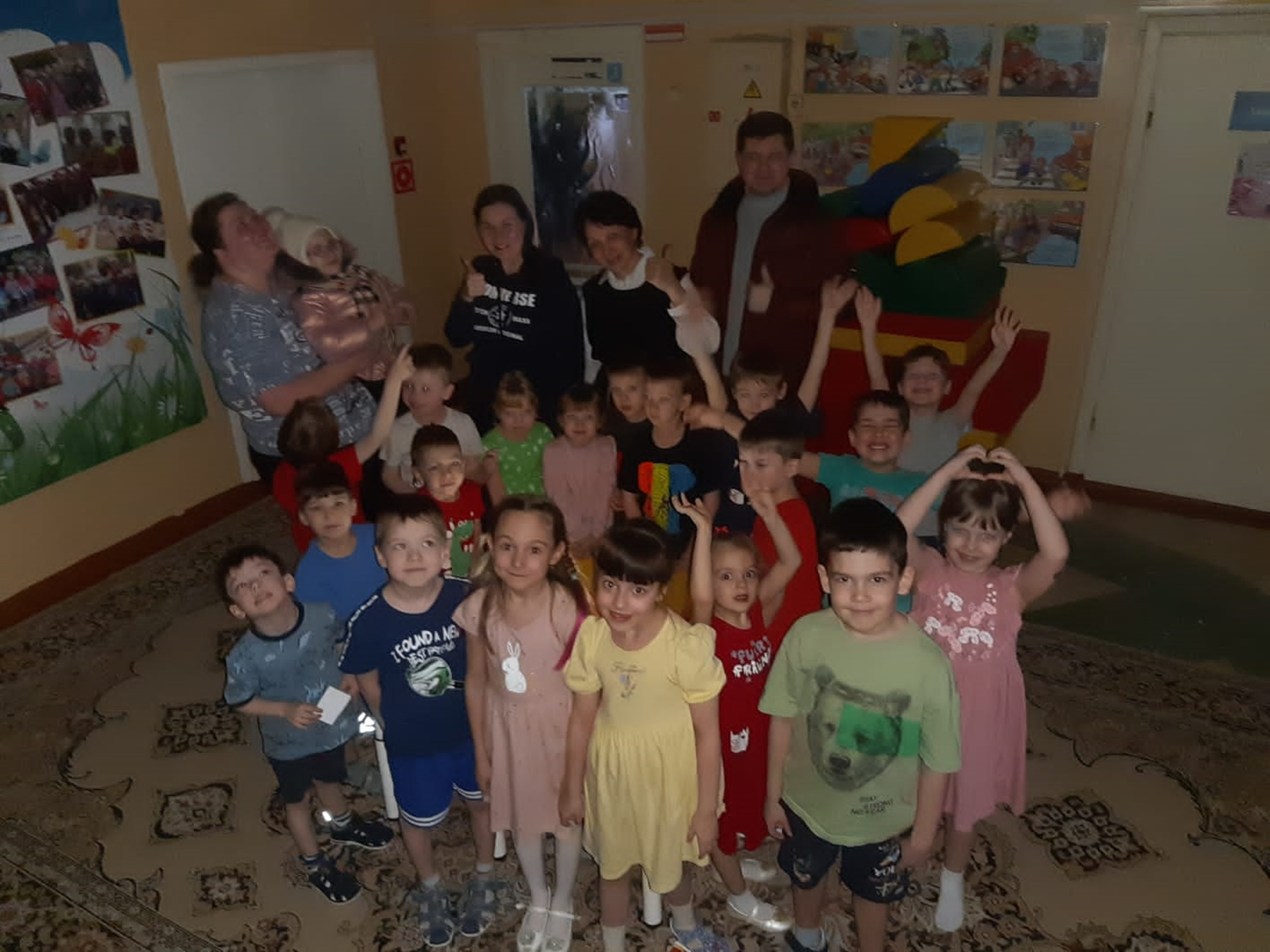 МАДОУ № 33 г. Томска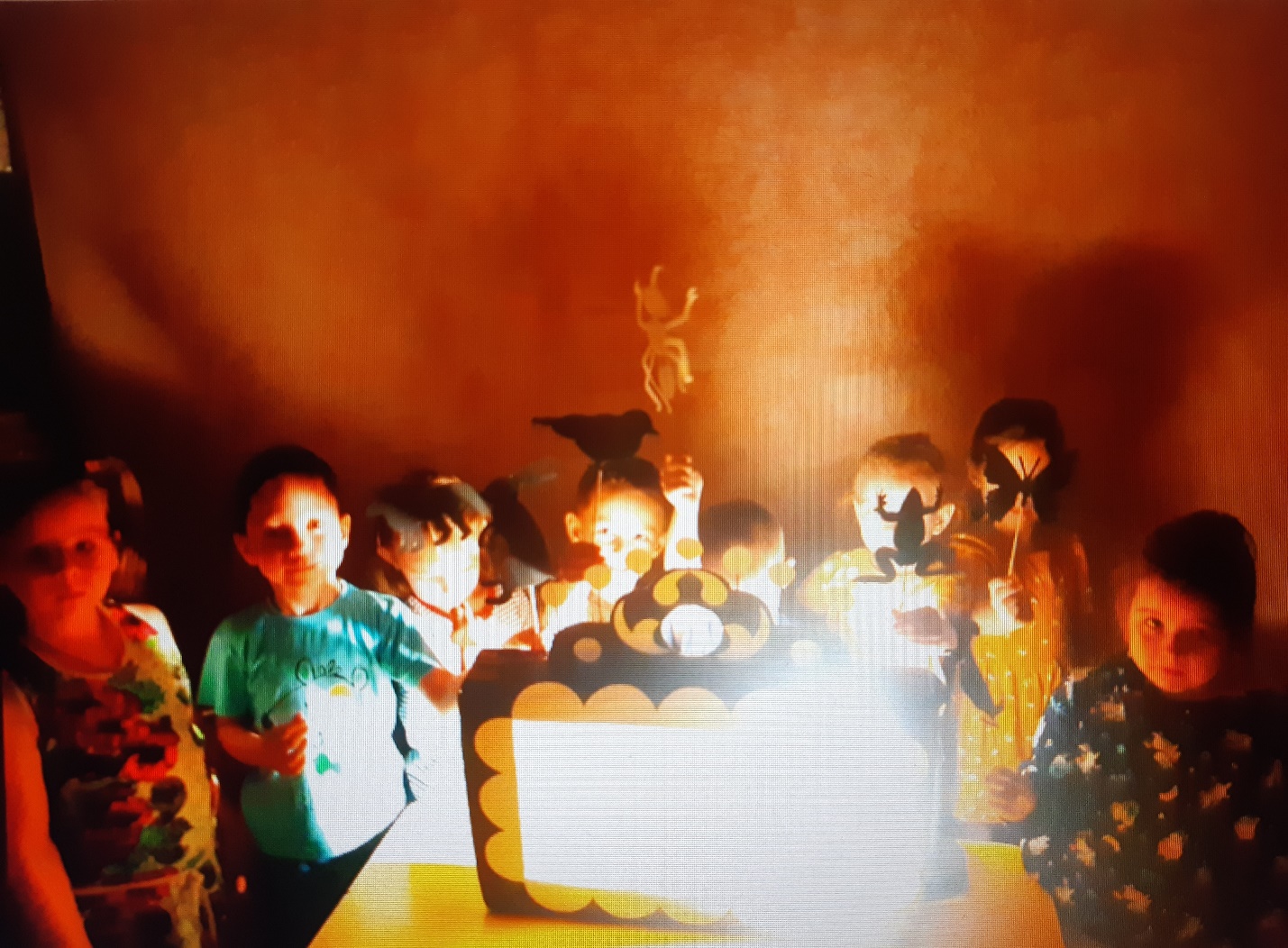 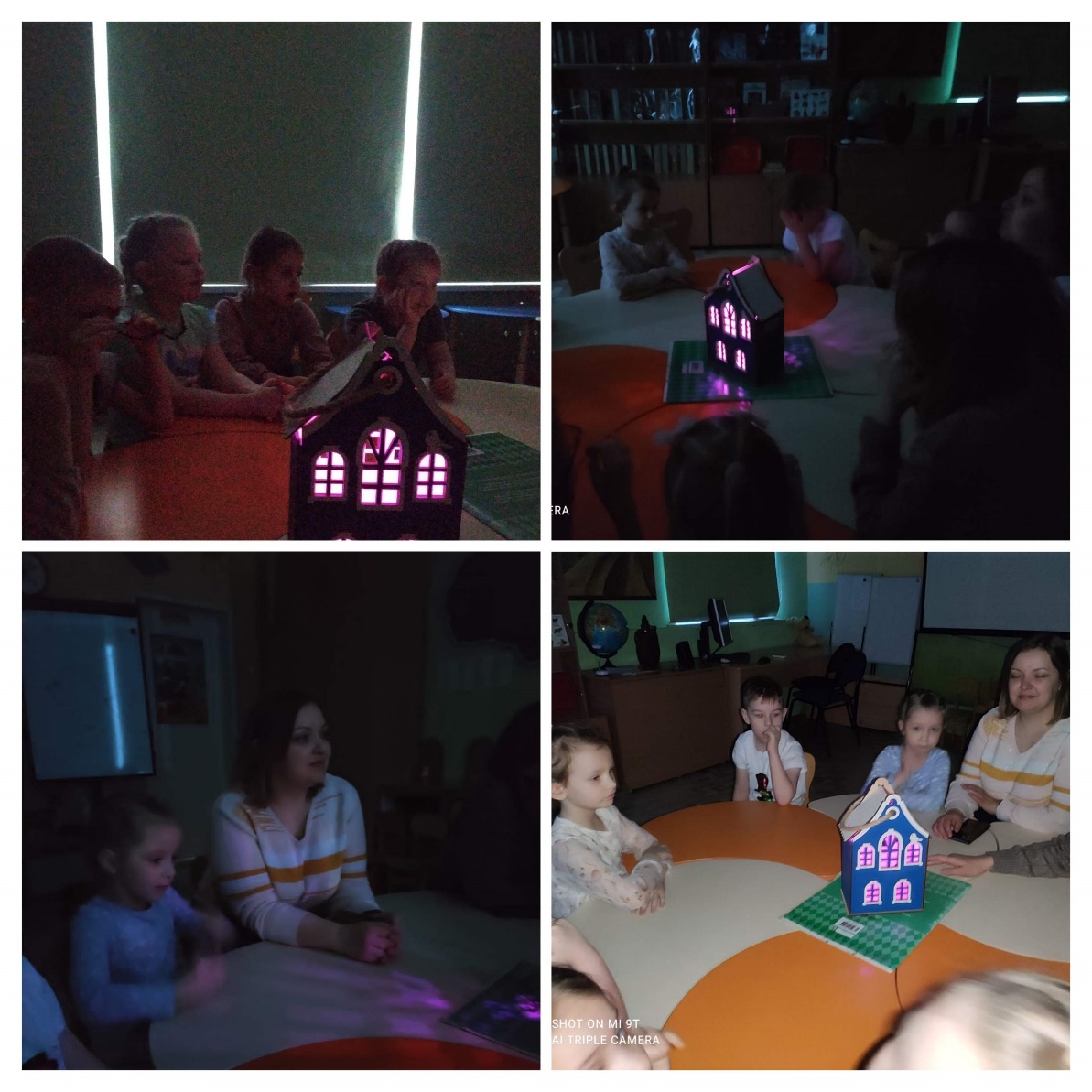 МАДОУ № 63 г. Томска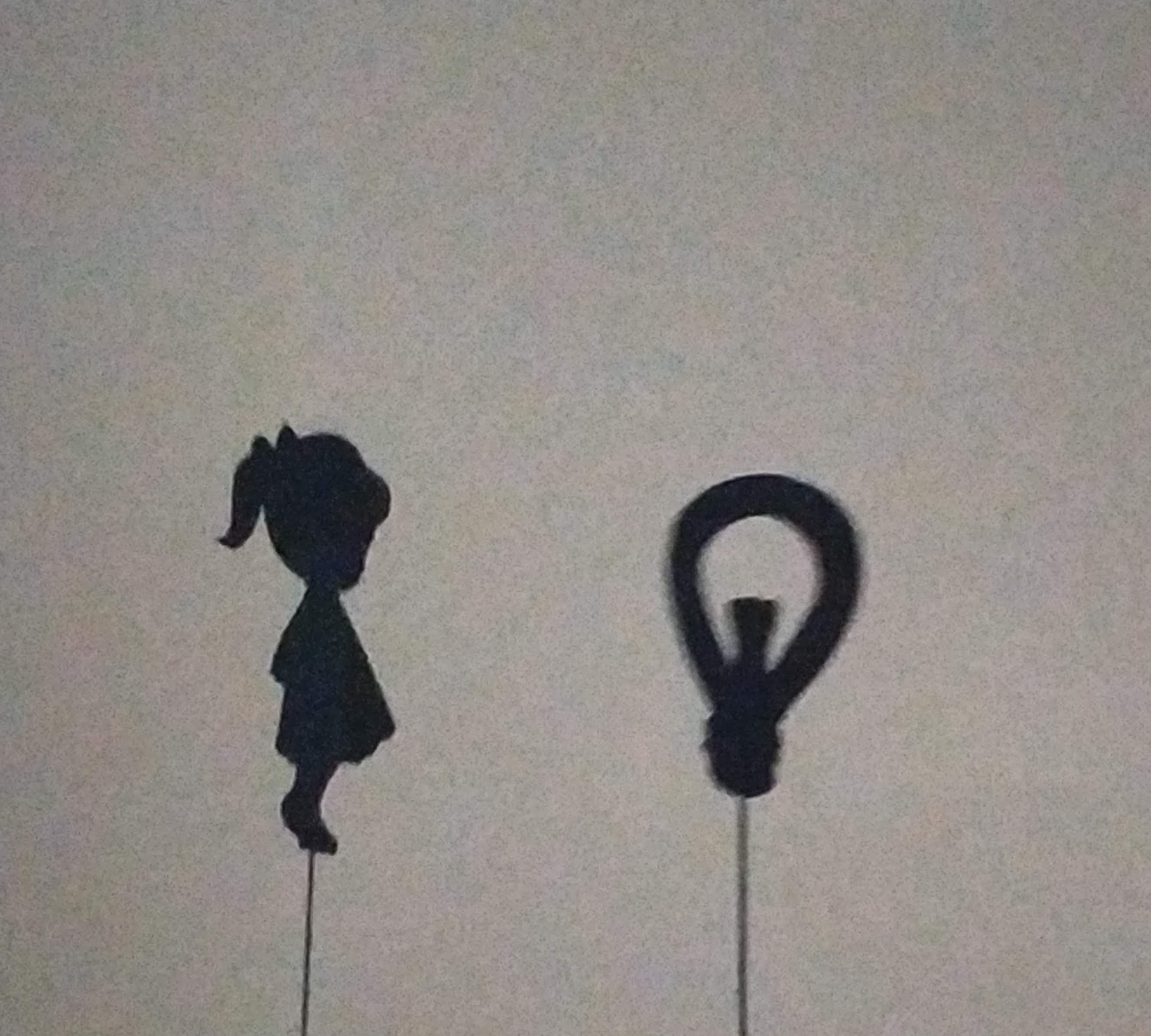 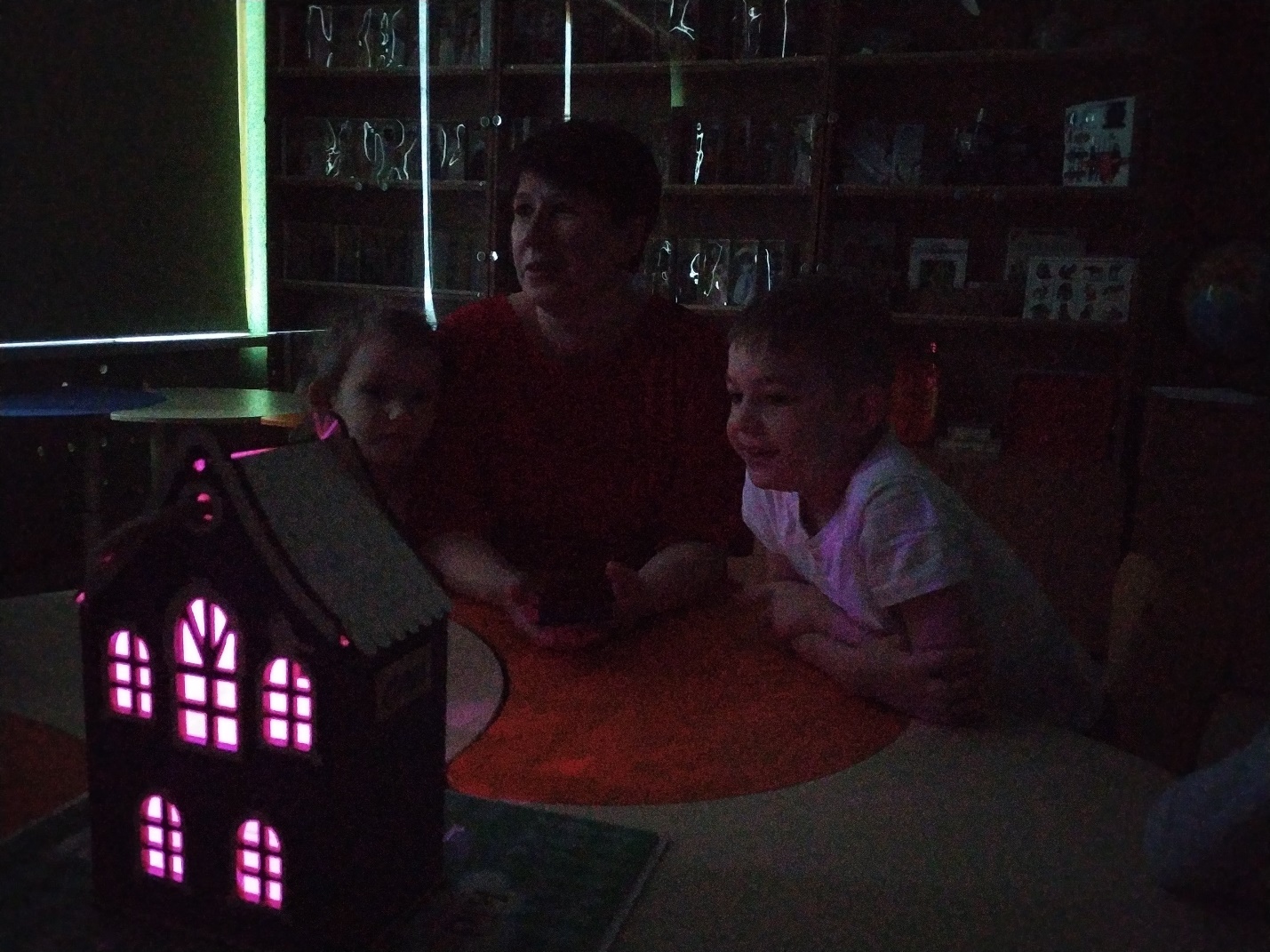 МАДОУ № 63 г. Томска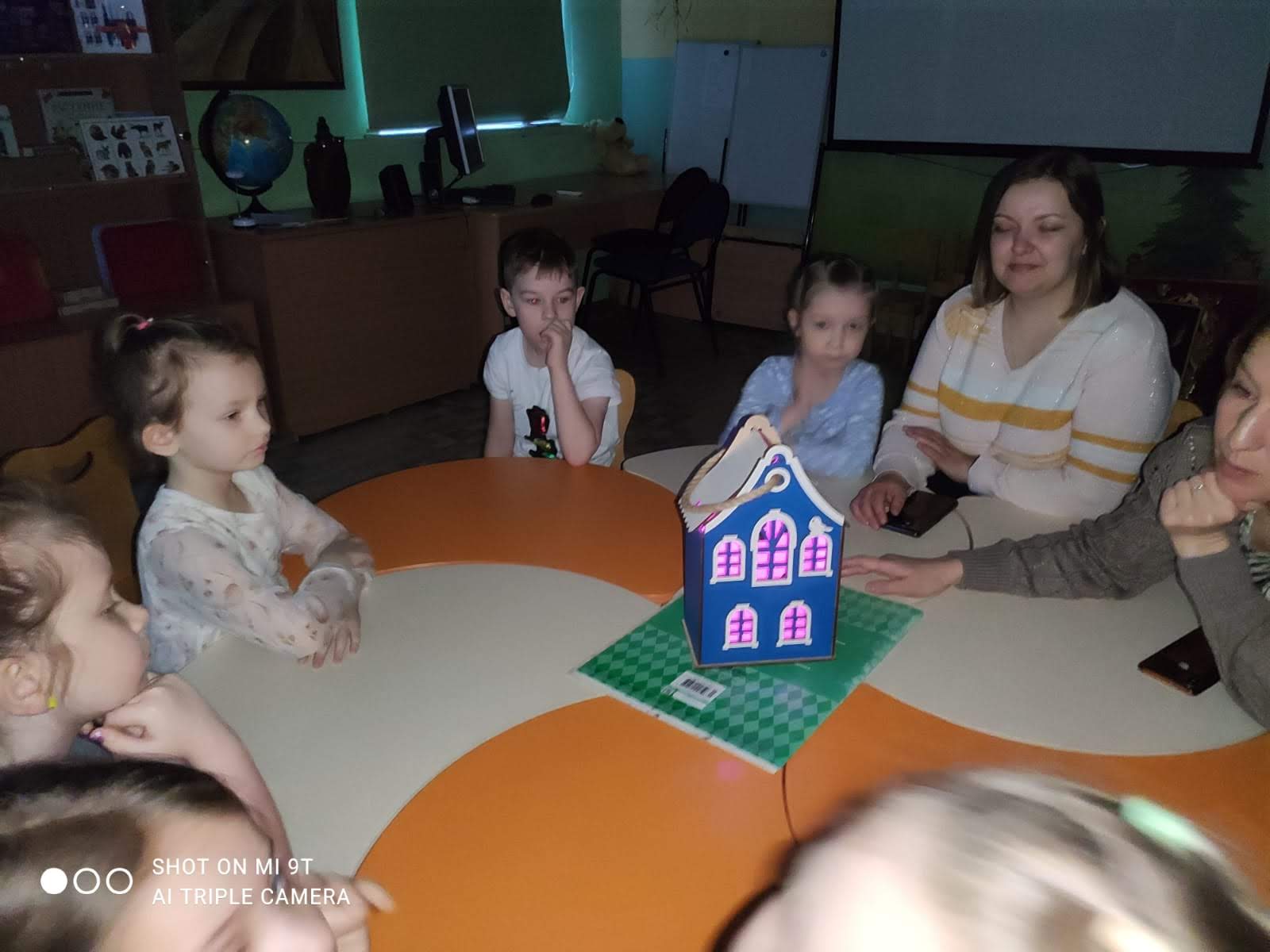 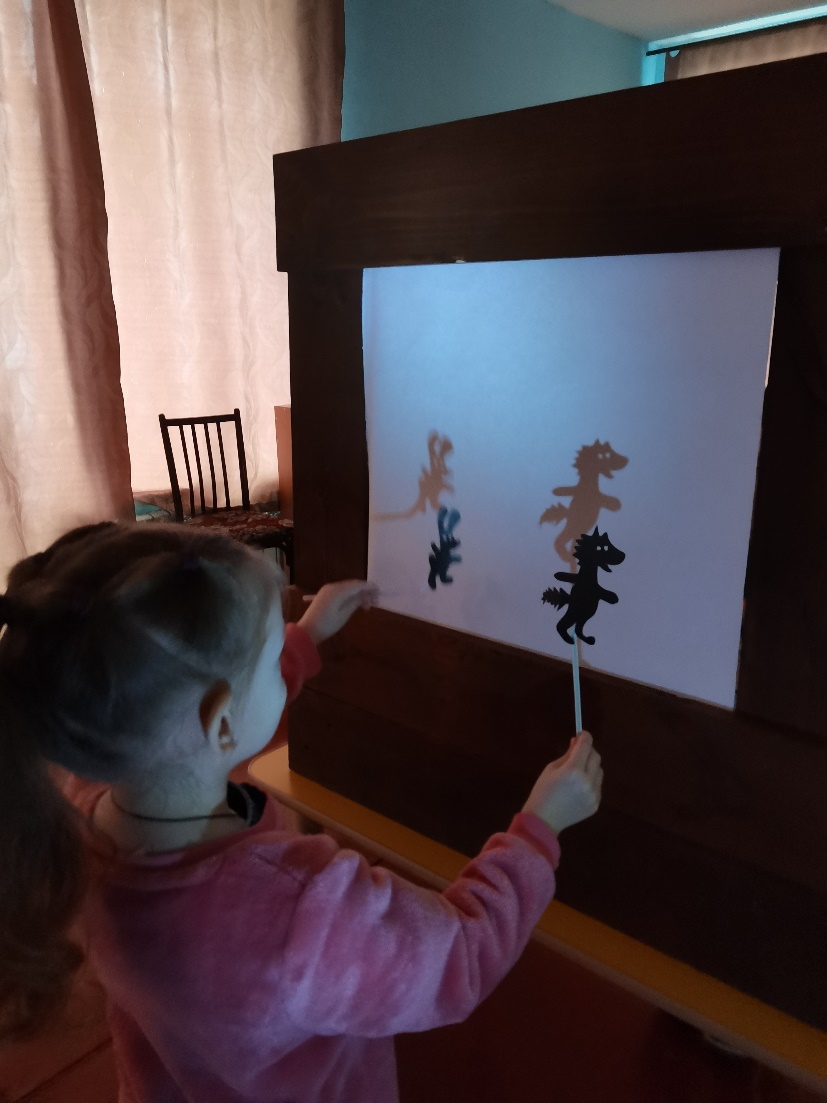 МАДОУ № 63 г. Томска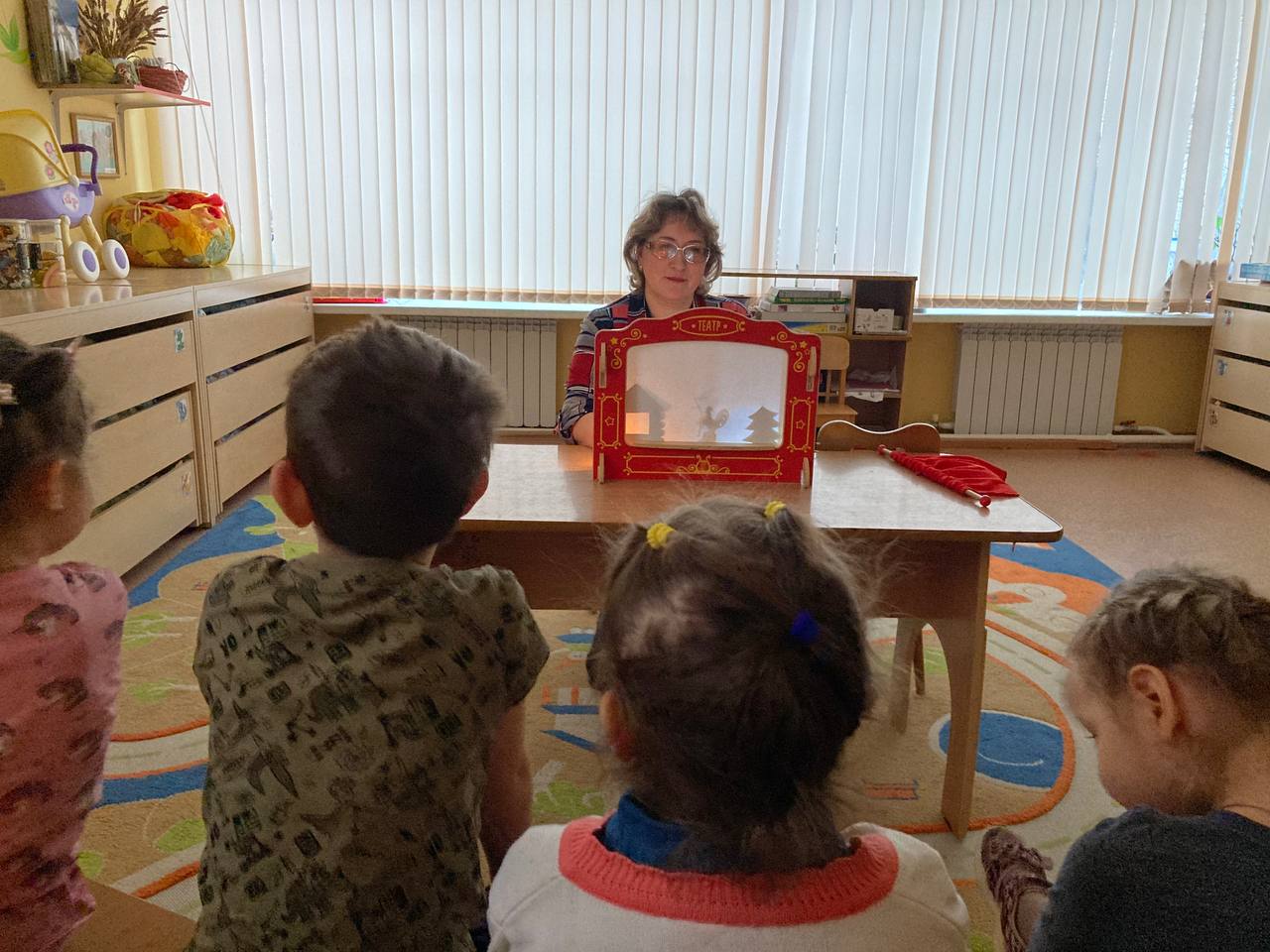 МБДОУ «Детский сад» с. Зоркальцево Томского района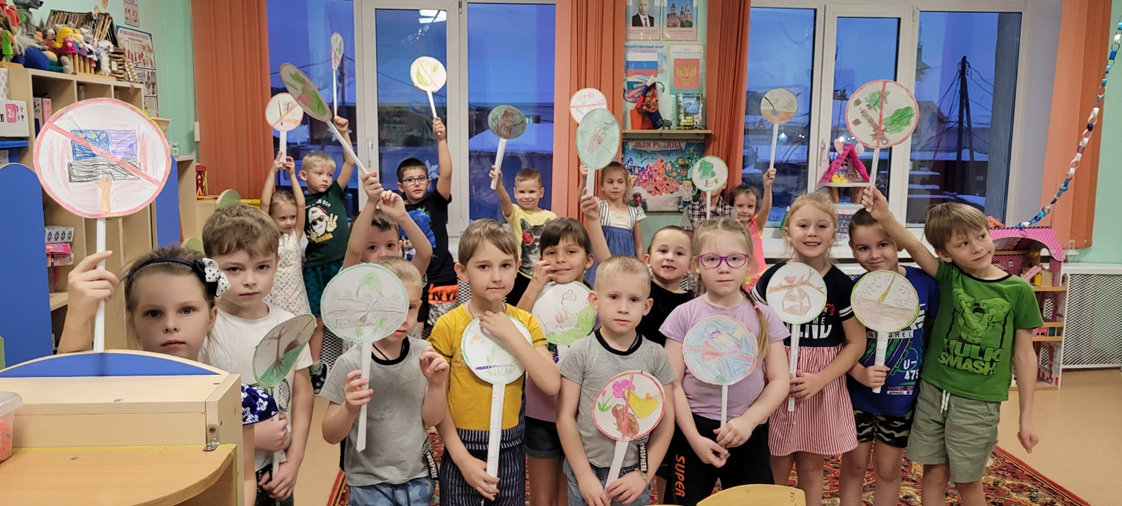 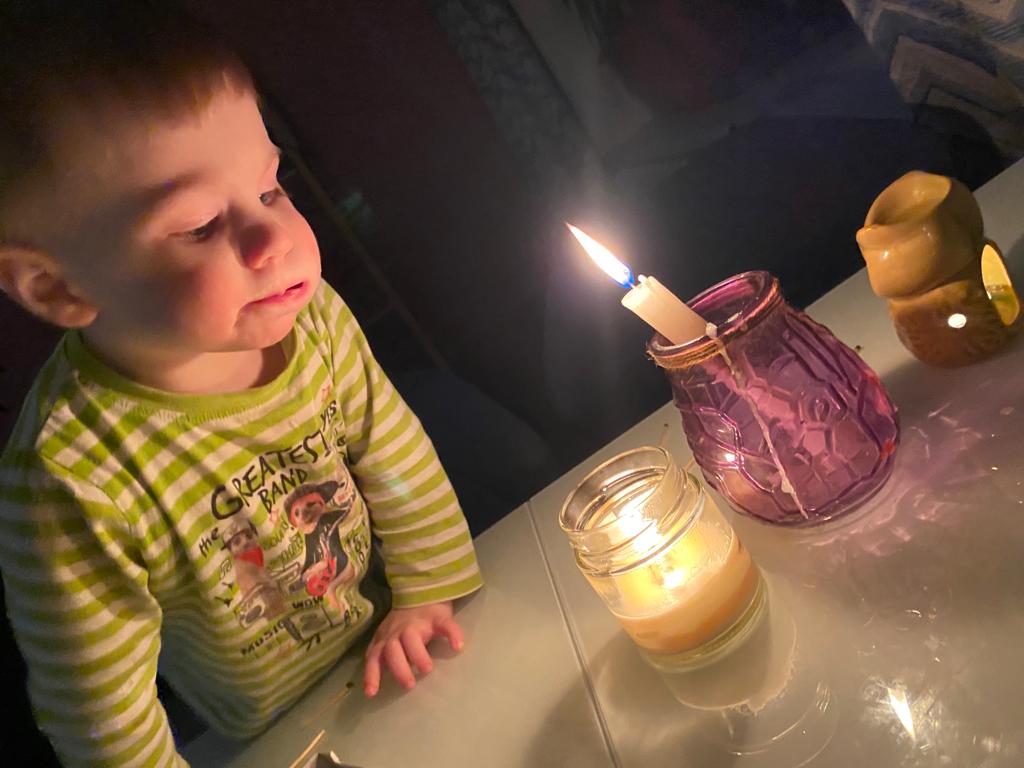 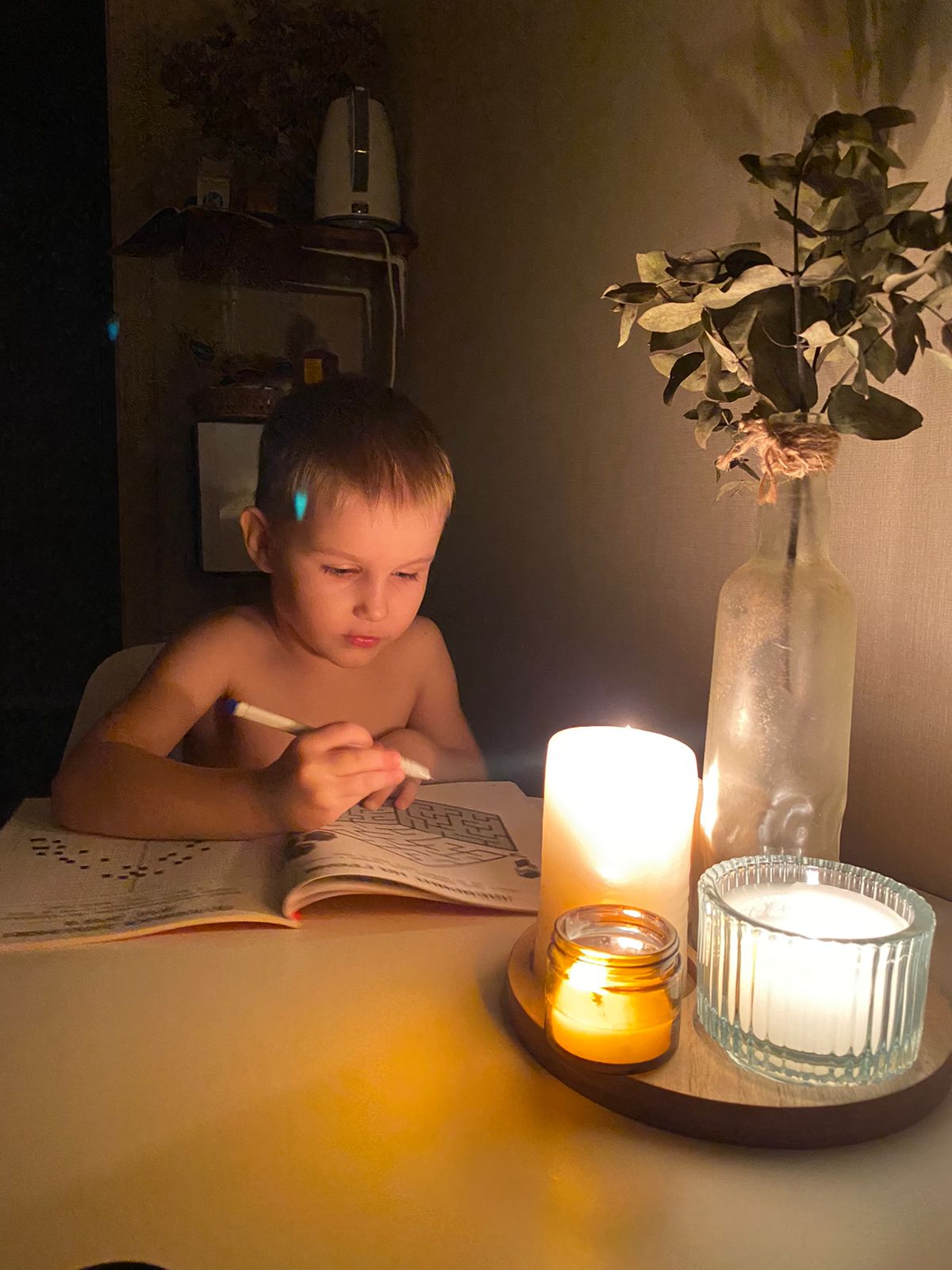 МБДОУ «Детский сад» с. Зоркальцево Томского района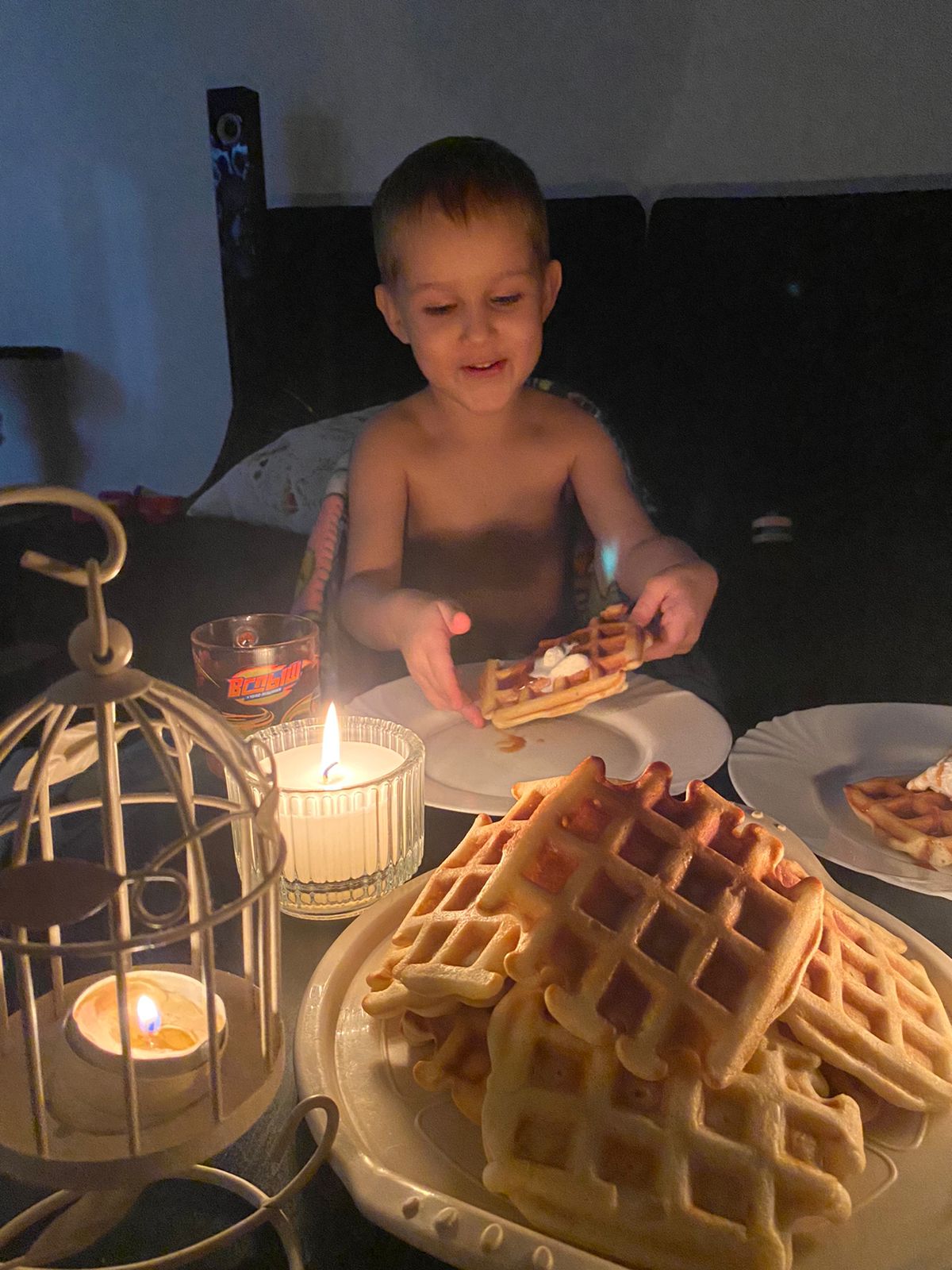 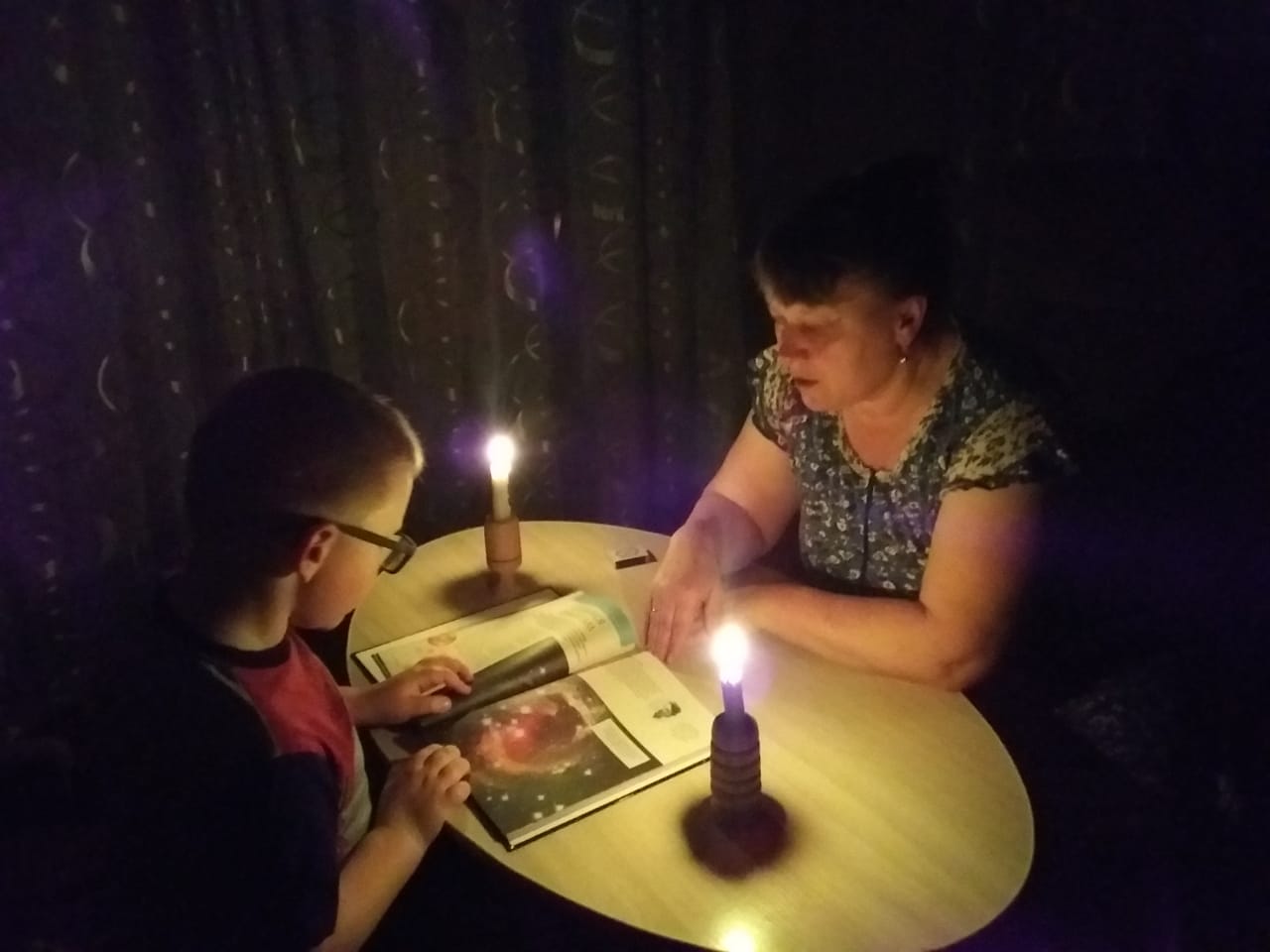 МБДОУ «Детский сад» с. Зоркальцево Томского района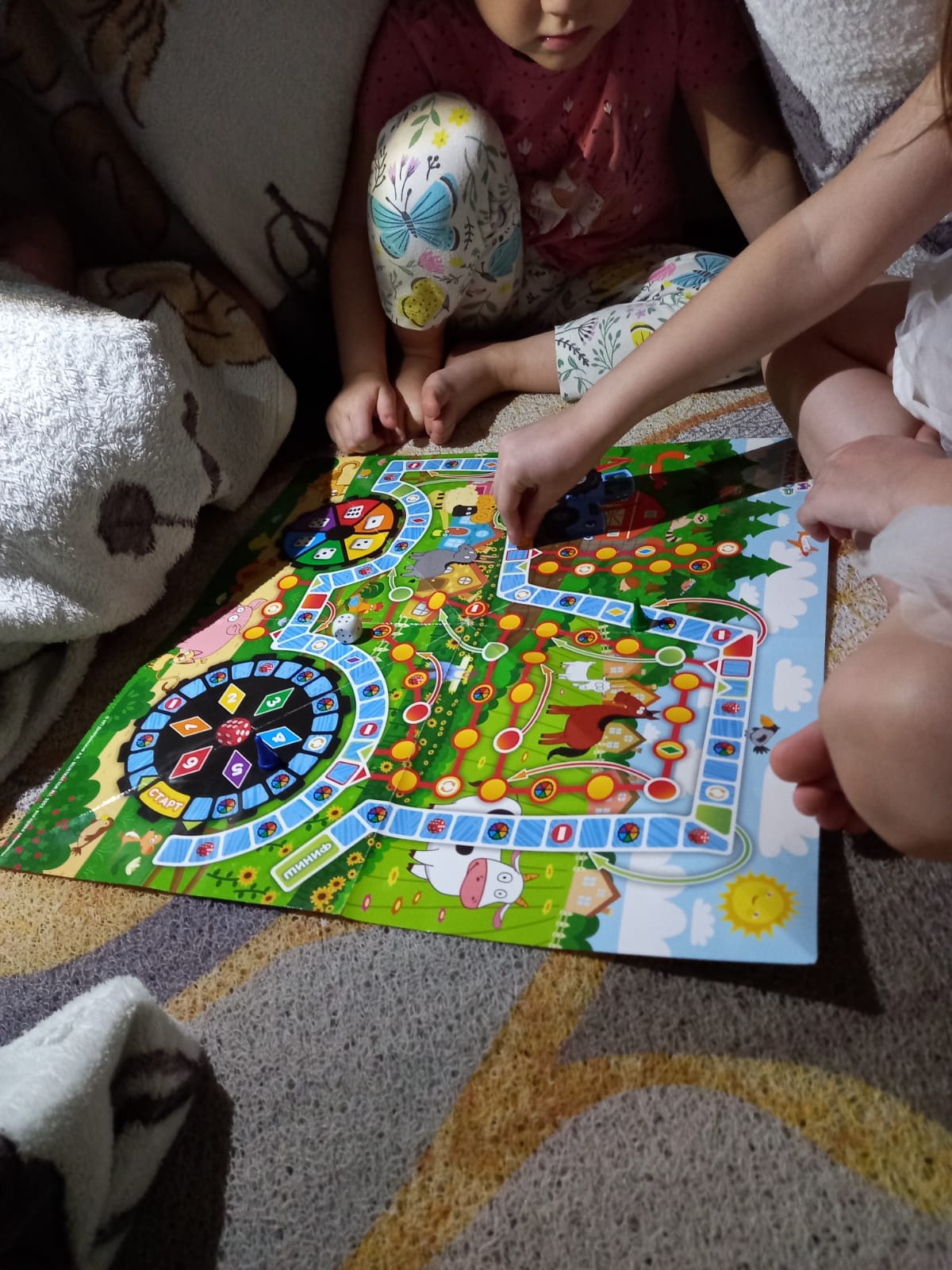 МБОУ «НОШ мкр «Южные ворота Томский район п. Зональная станция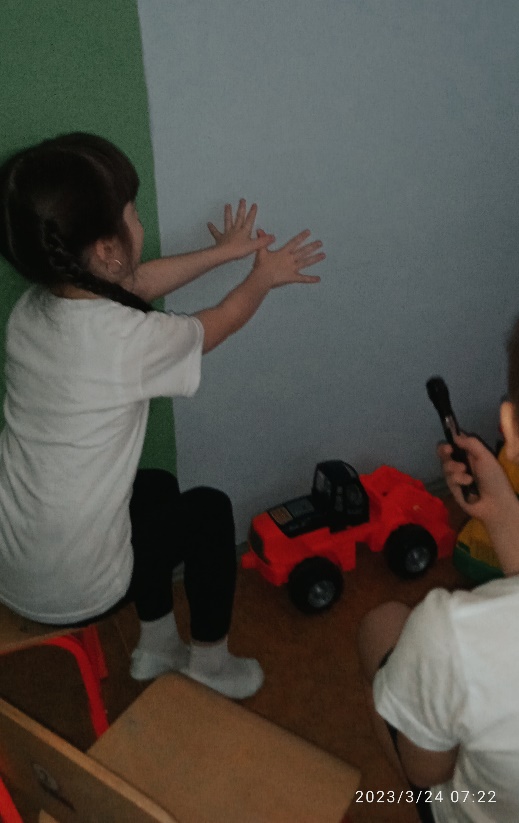 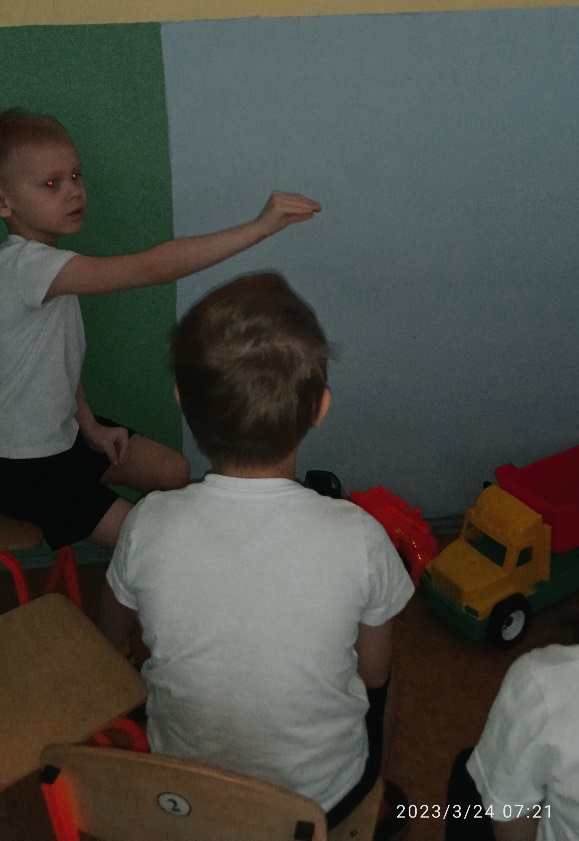 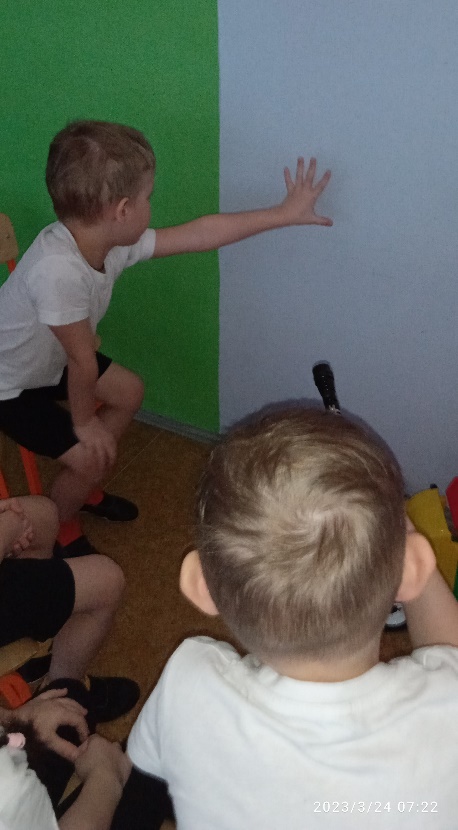 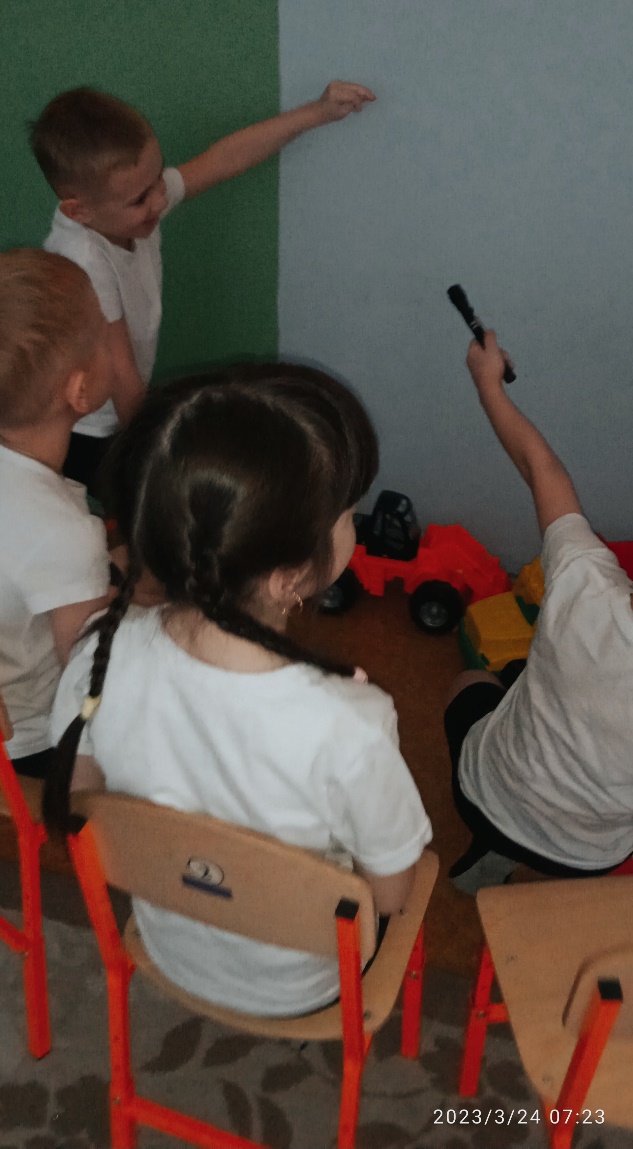 МБОУ «НОШ мкр «Южные ворота Томский район п. Зональная станция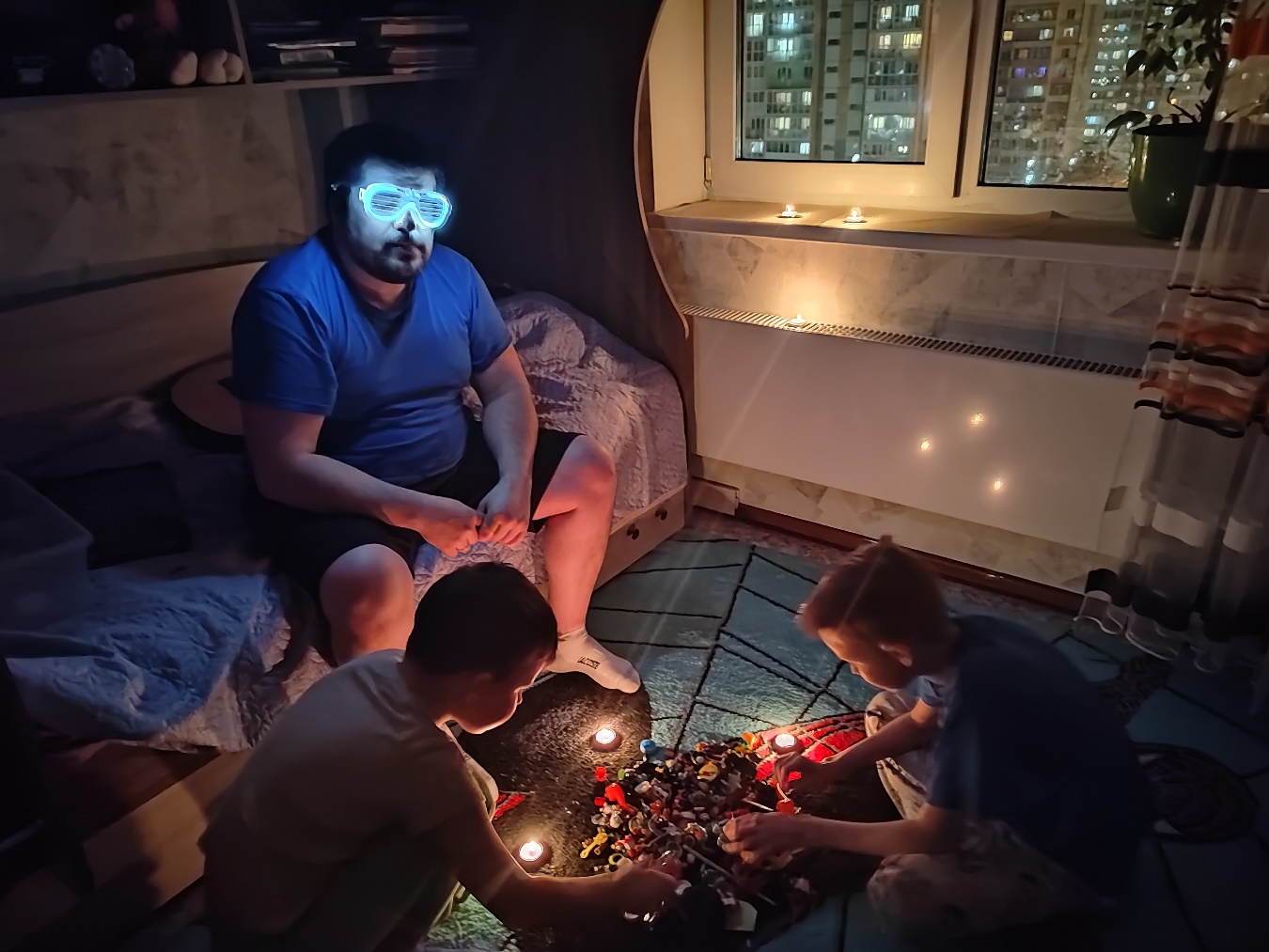 МБОУ «НОШ мкр «Южные ворота Томский район п. Зональная станция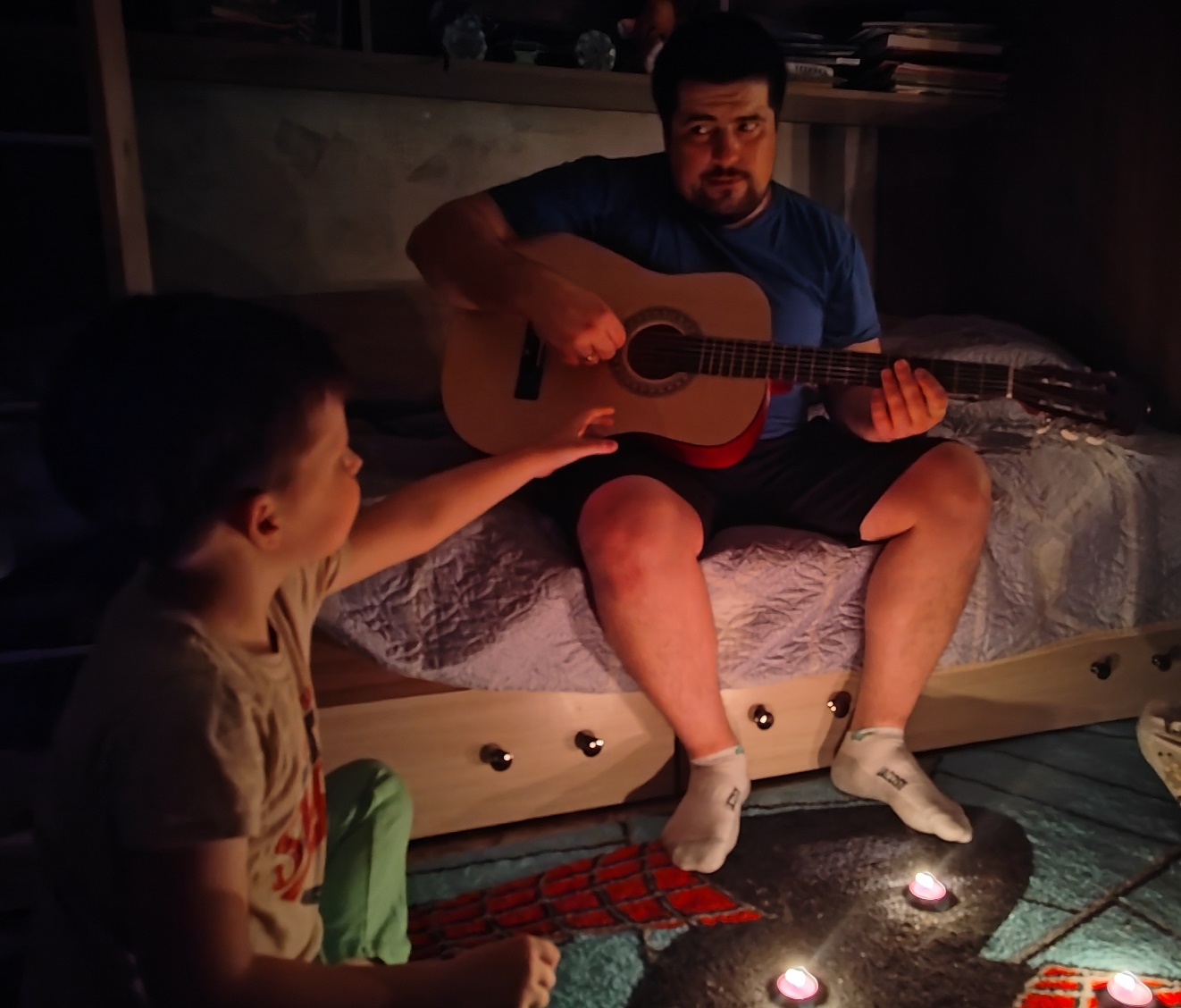 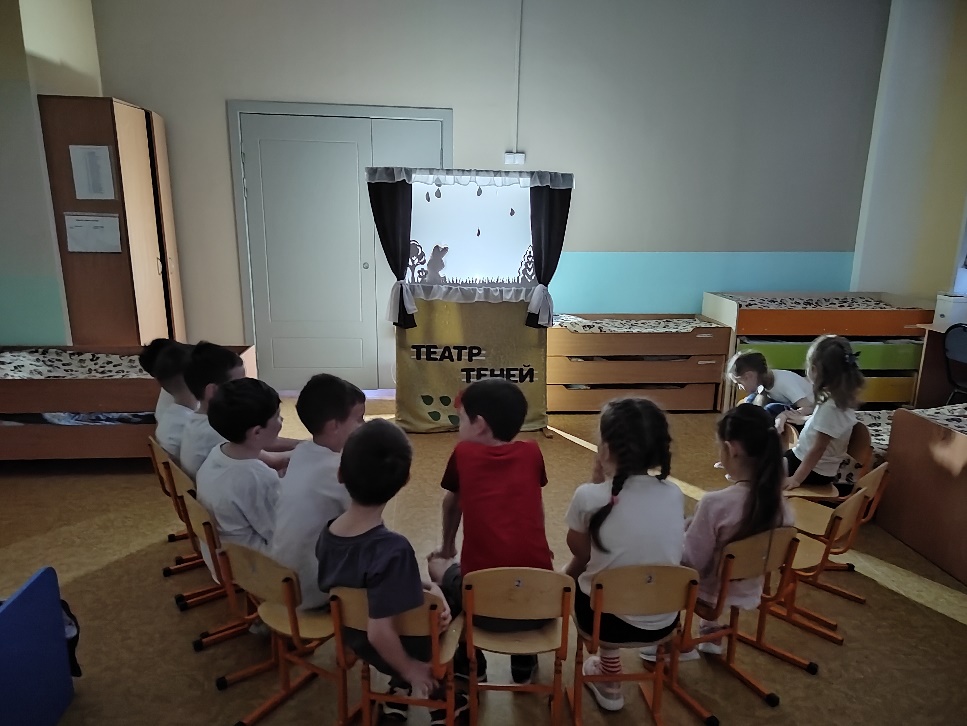 МБОУ «НОШ мкр «Южные ворота Томский район п. Зональная станцияМБДОУ № 133 г. Томска МБДОУ № 133 г. Томска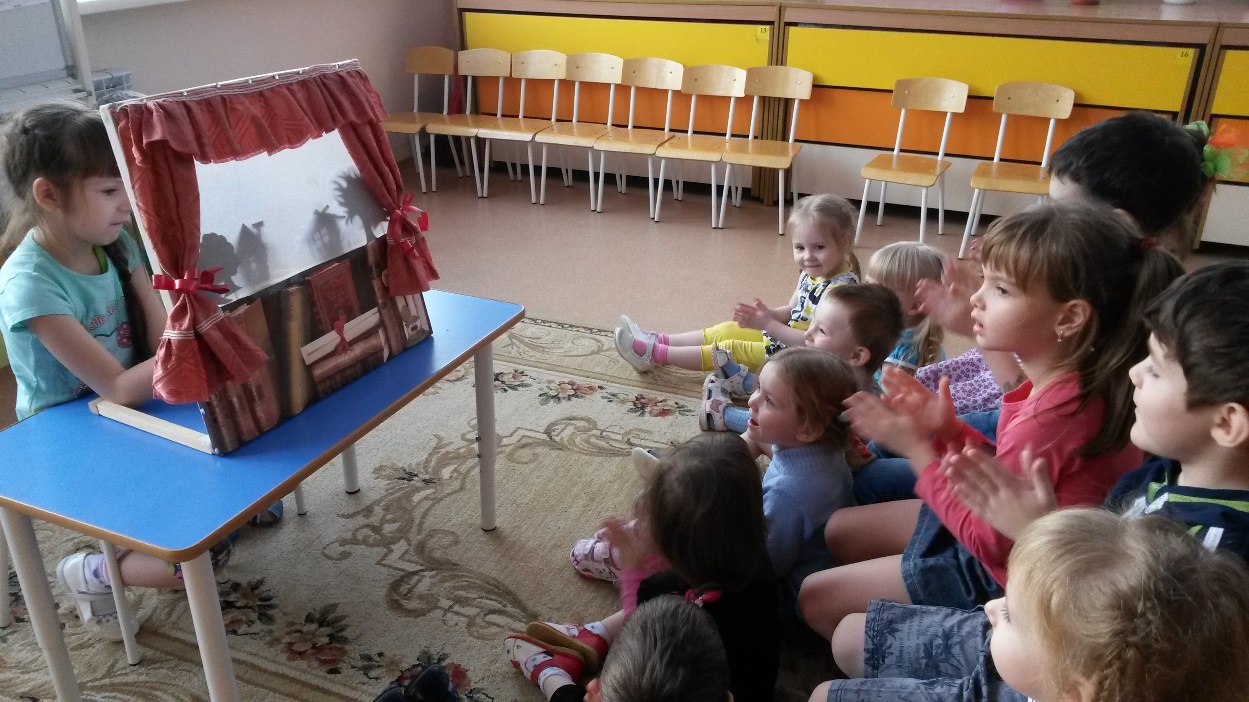 МАДОУ № 79 г. Томска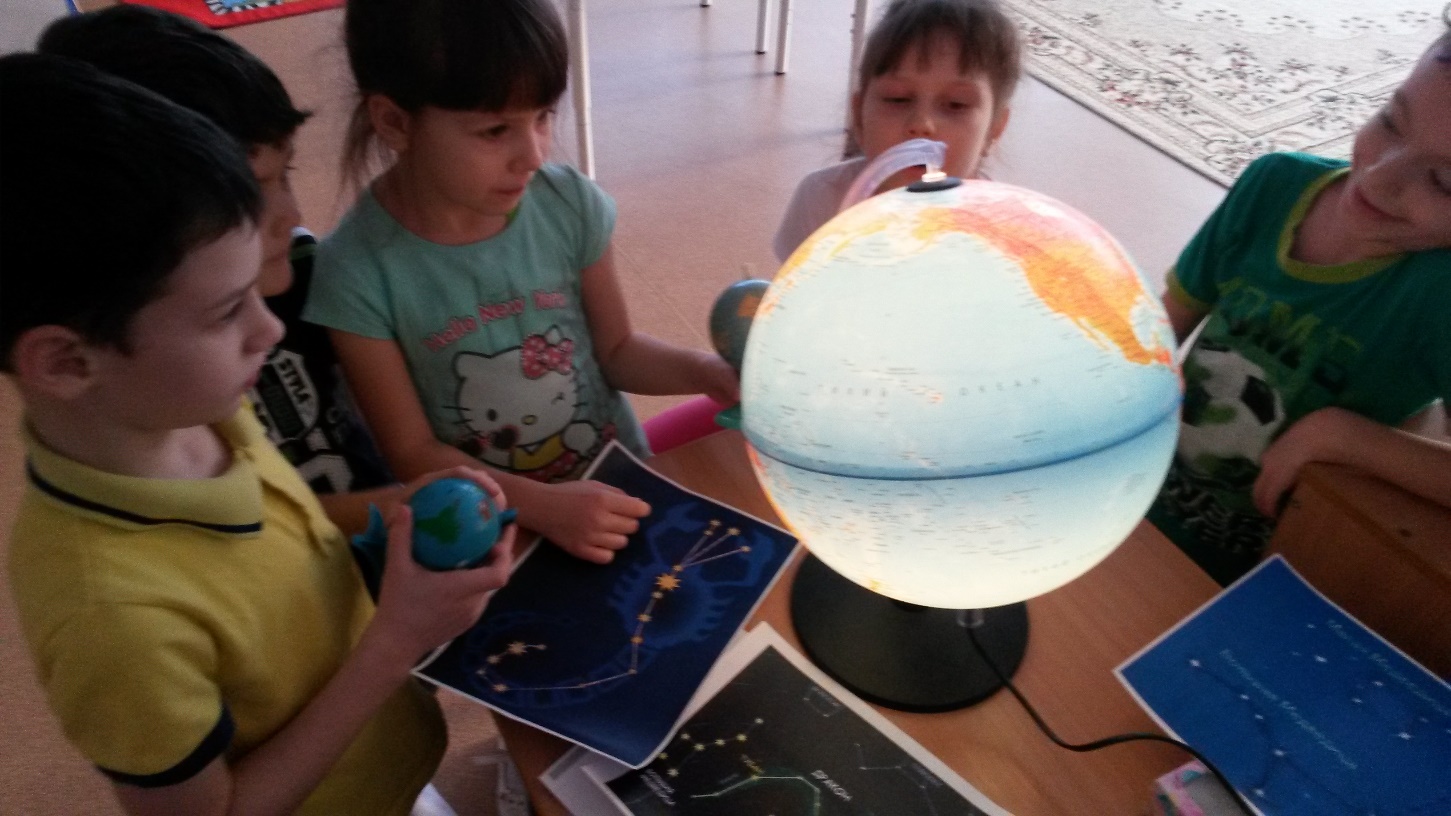 	МАДОУ № 79 г. Томска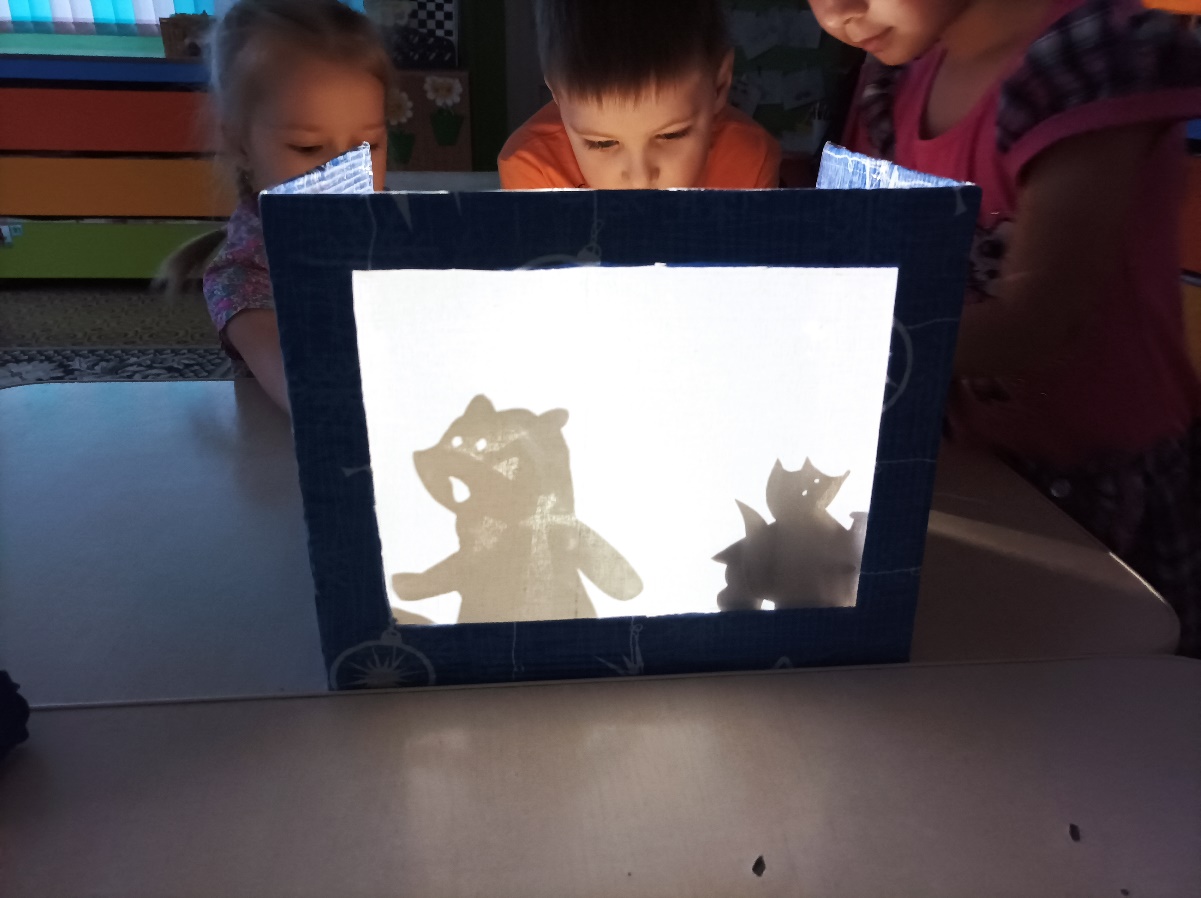 МАДОУ № 79 г. ТомскаМАДОУ № 79 г. ТомскаМАДОУ № 39 г. Томска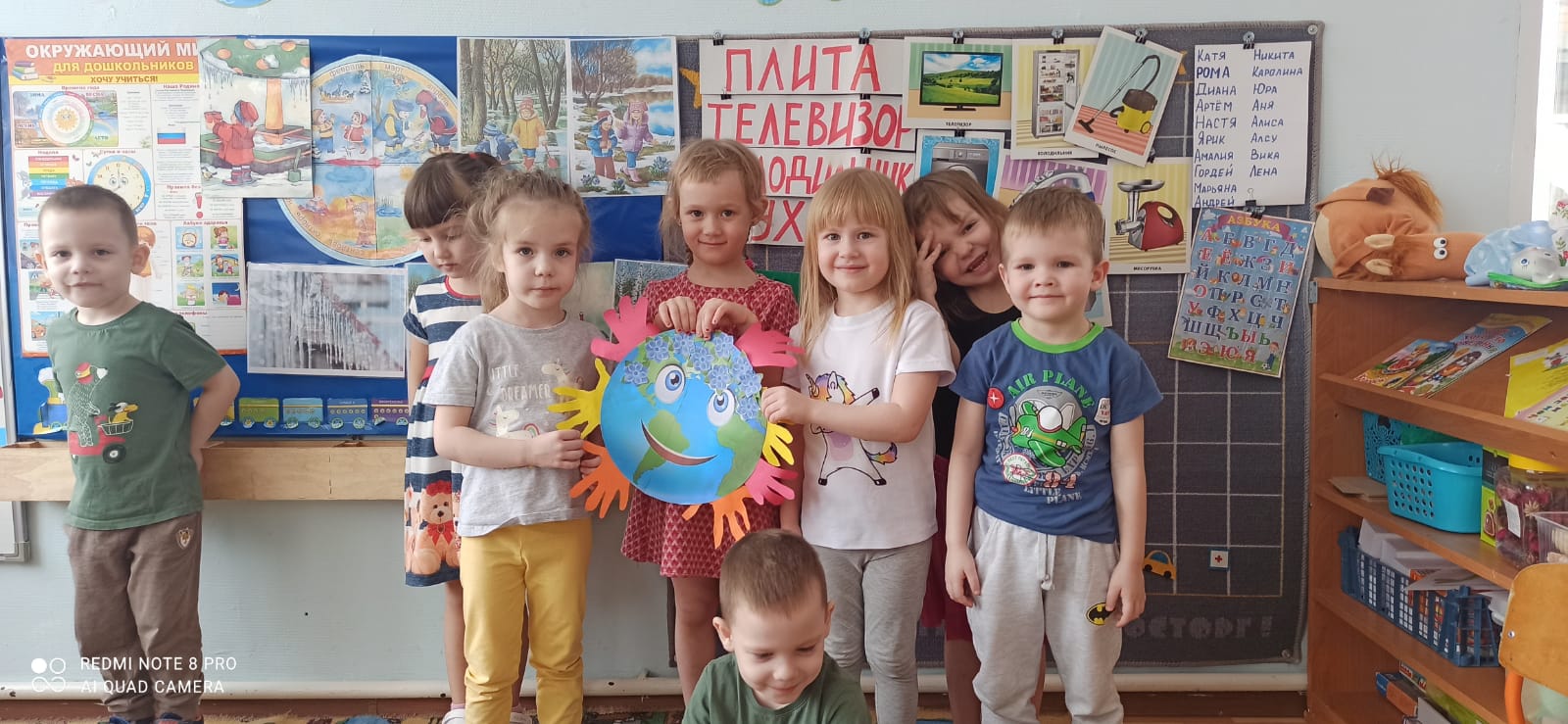 МАДОУ «ЦРР – детский сад д. Кисловка» Томского района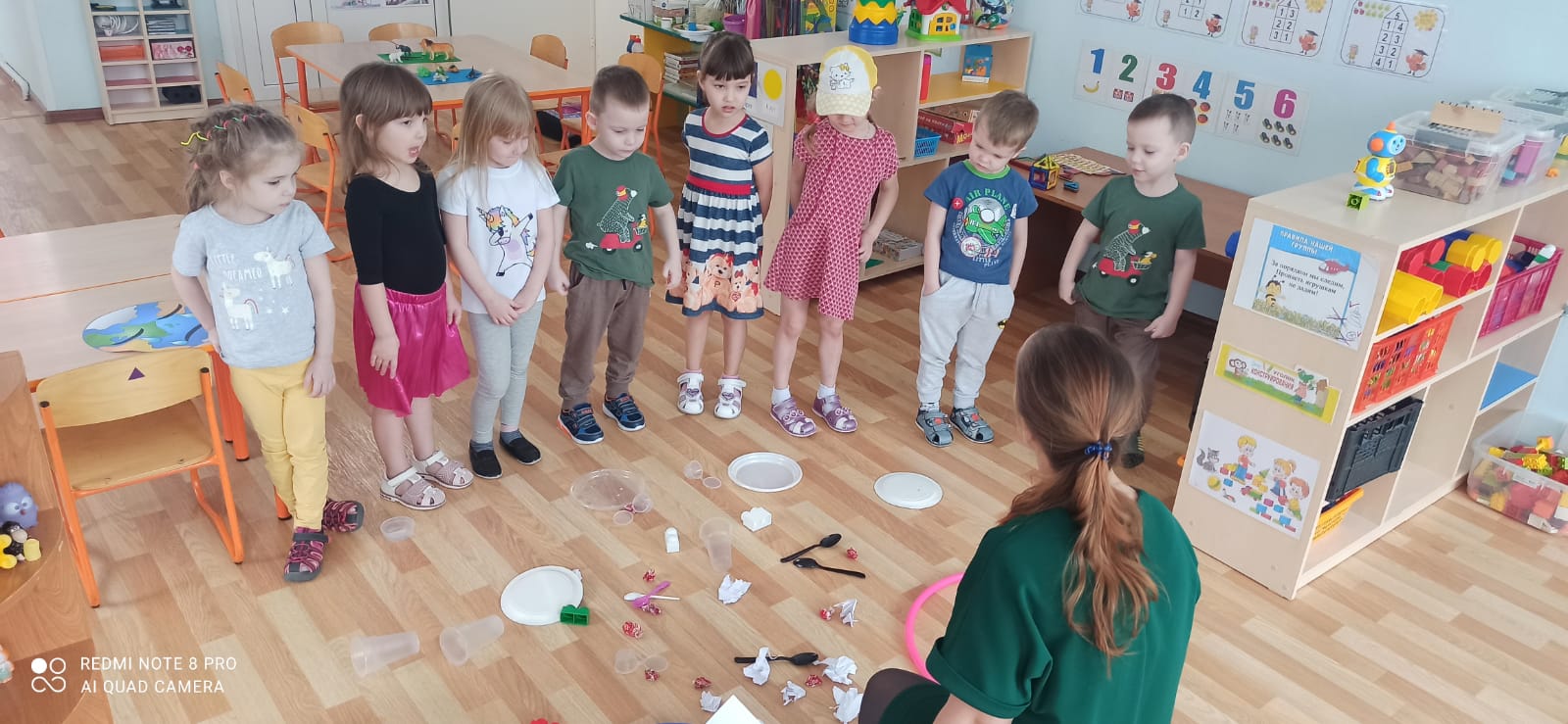 МАДОУ «ЦРР – детский сад д. Кисловка» Томского района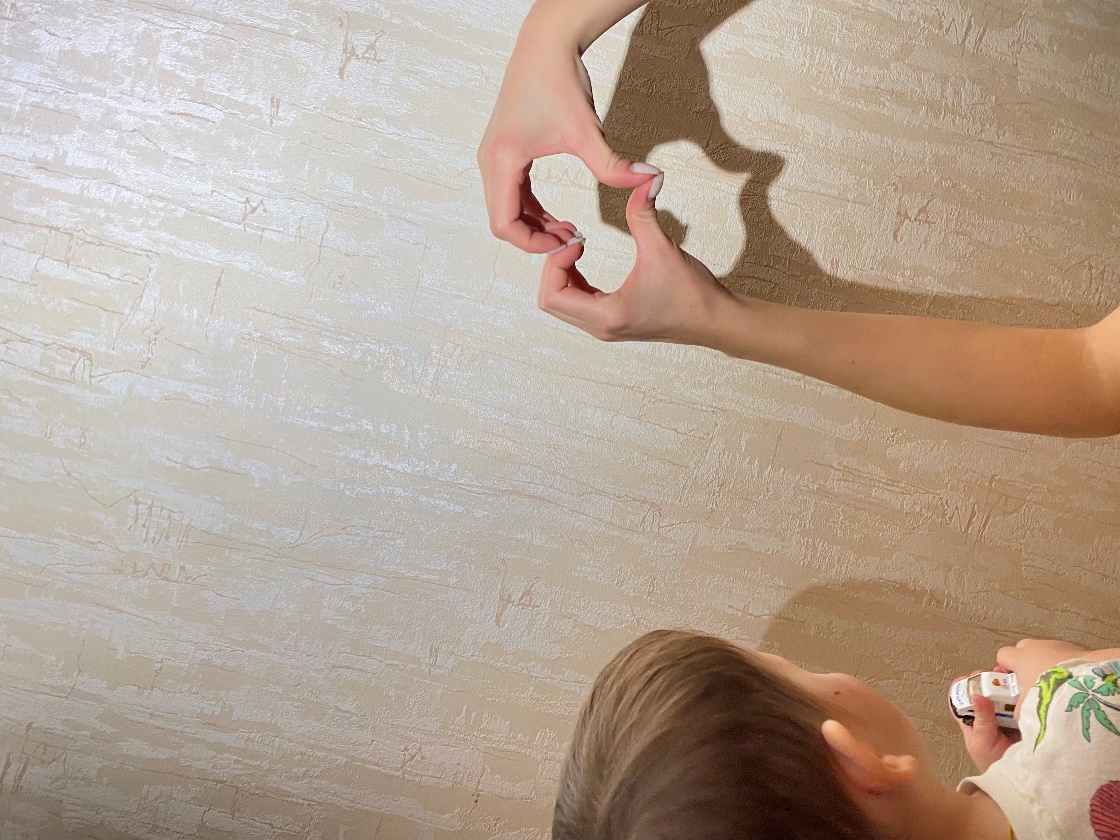 МБДОУ «Сказка» п. Зональная станция Томского района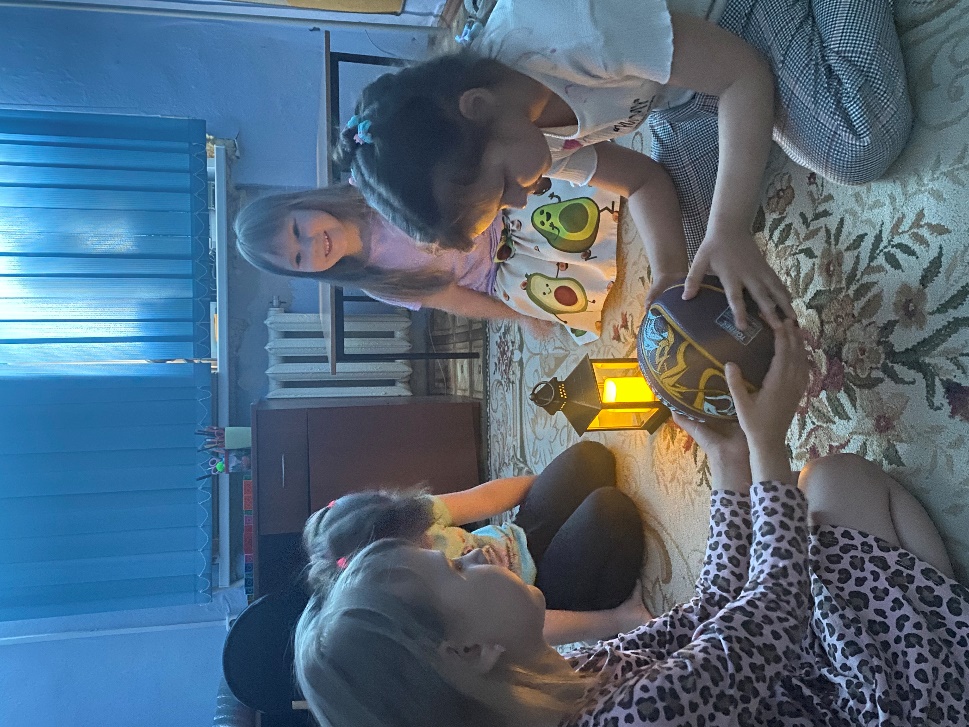 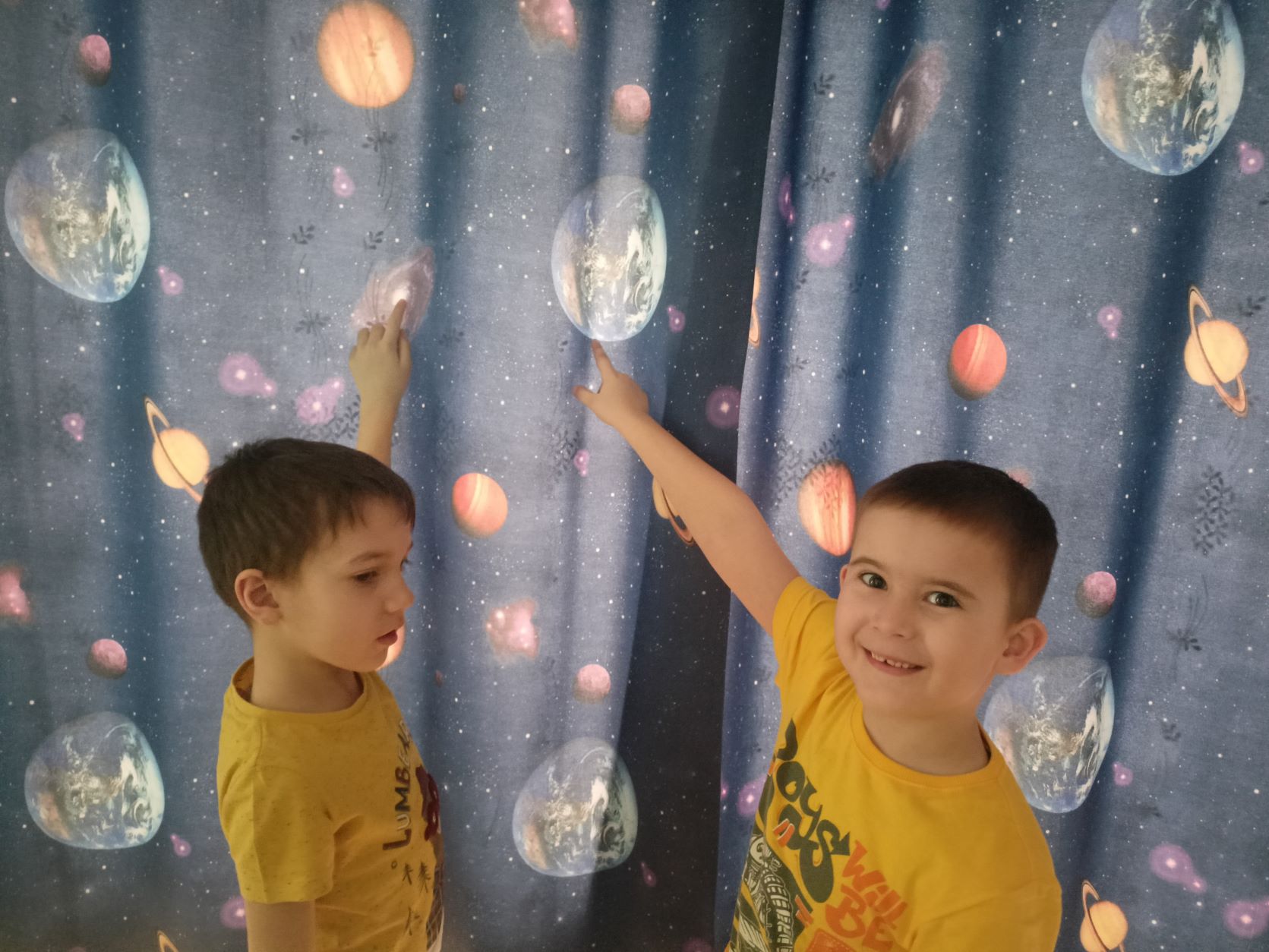 МКДОУ «Детский сад № 16» г. Зима Иркутской области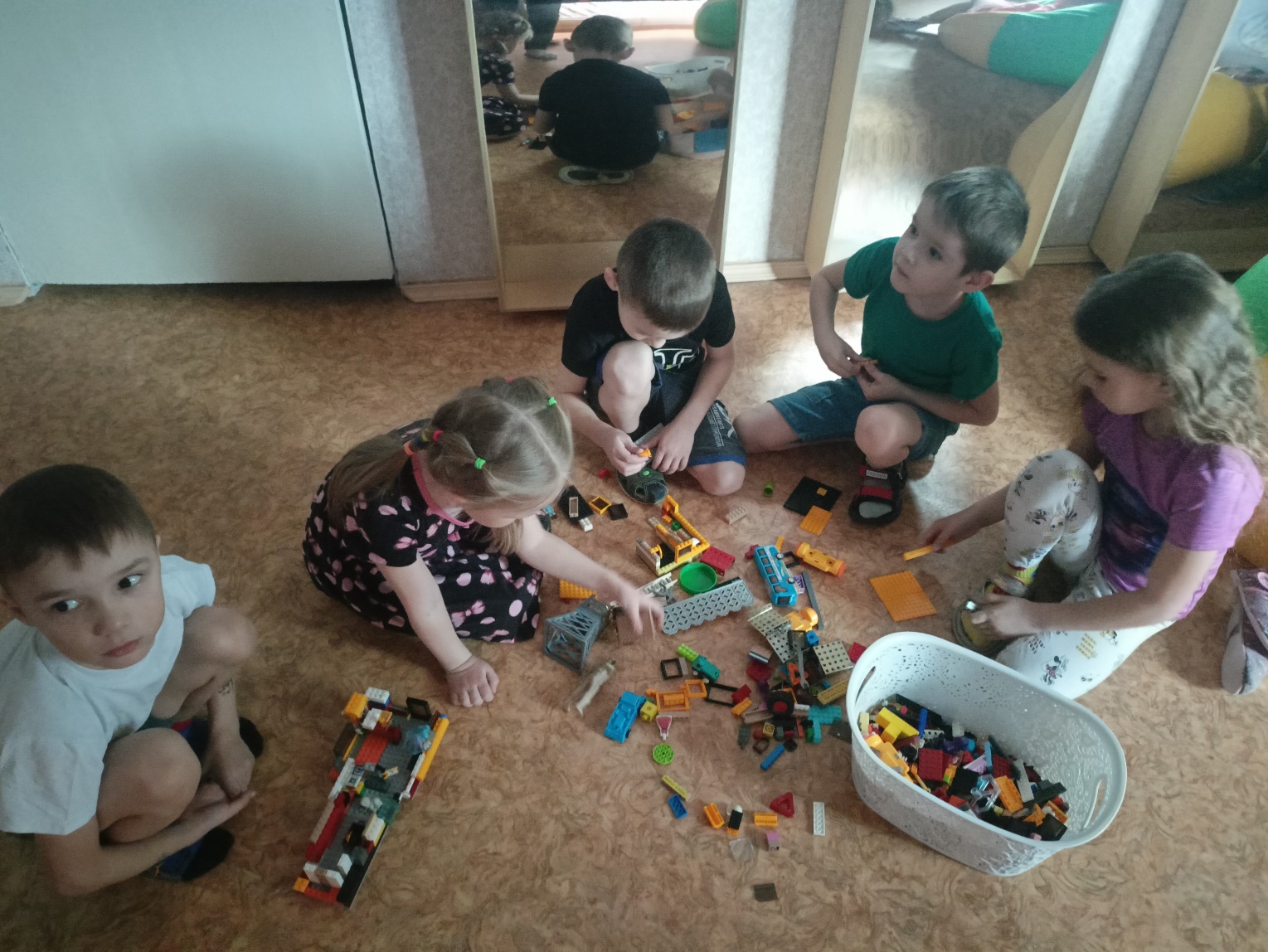 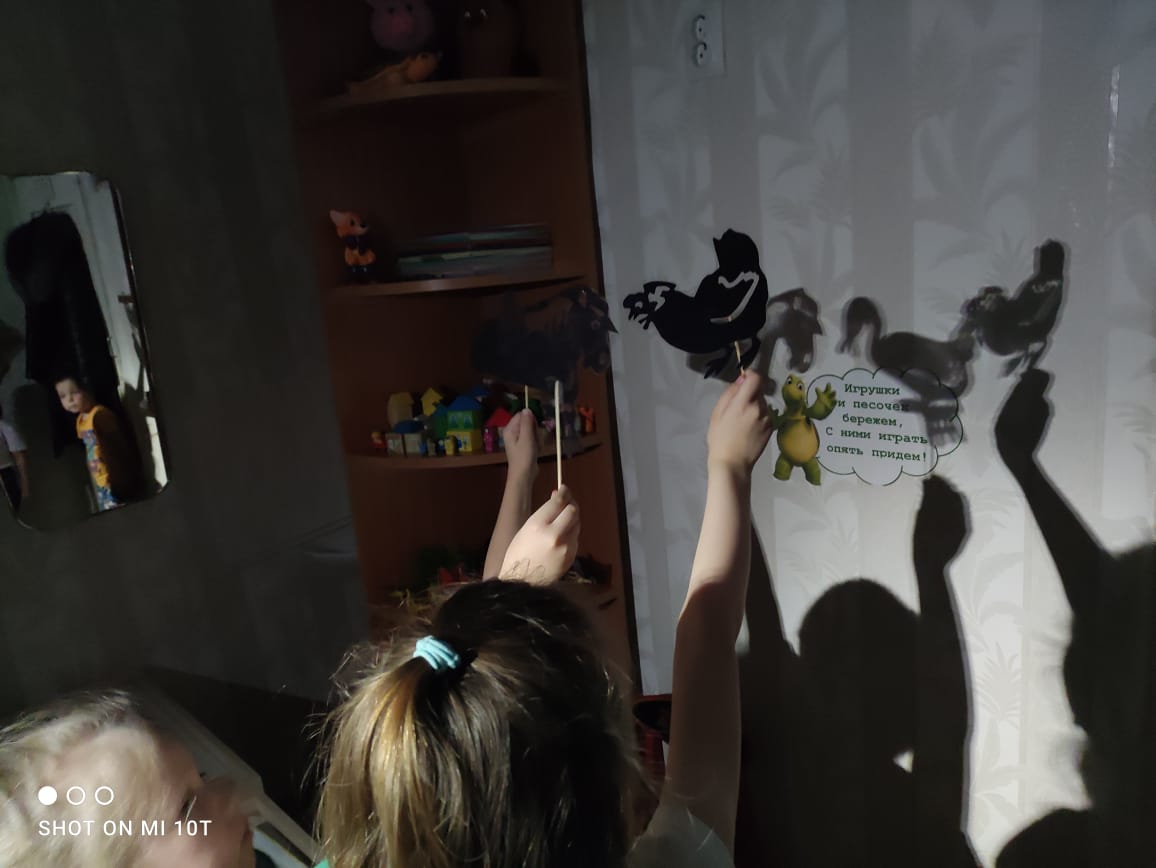 МАДОУ ЦРР д/с «Золотой ключик»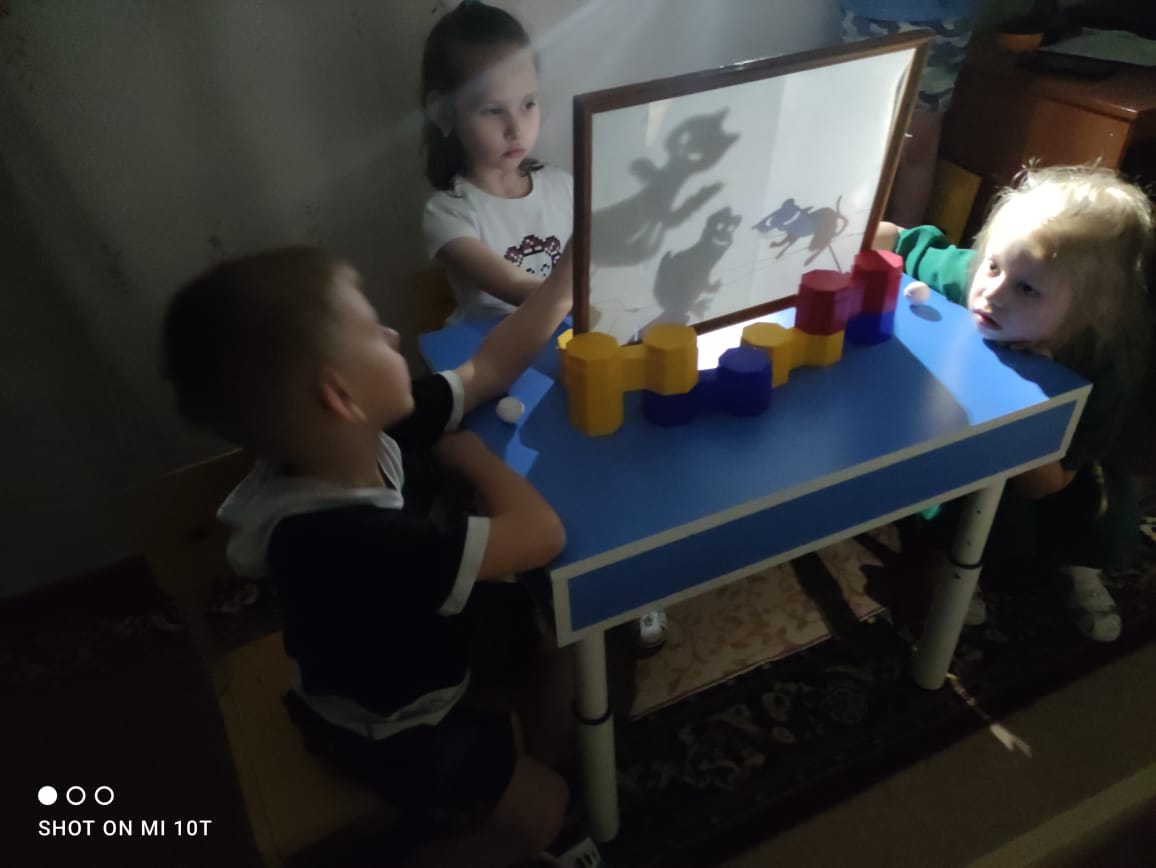 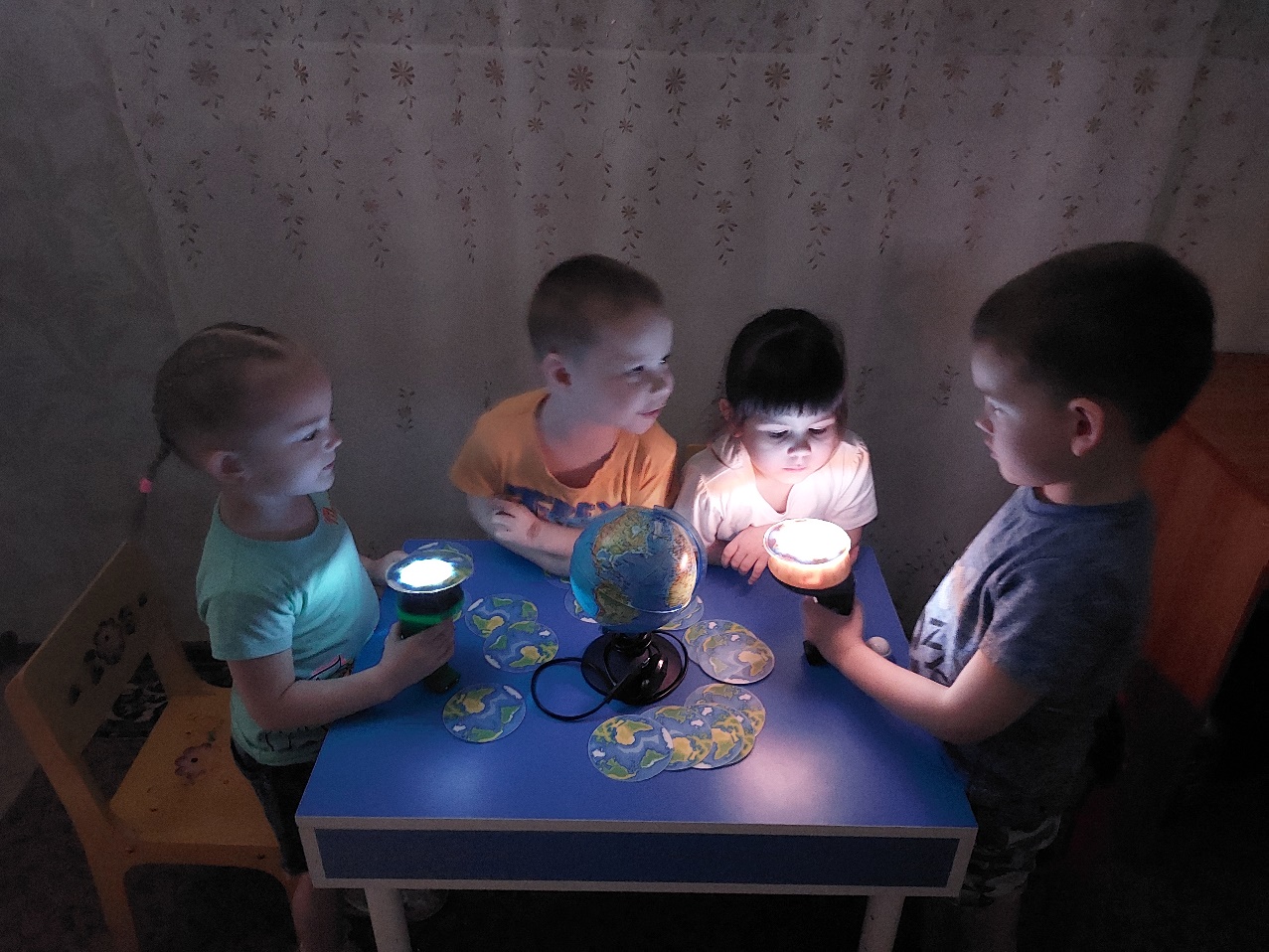 МАДОУ ЦРР д/с «Золотой ключик»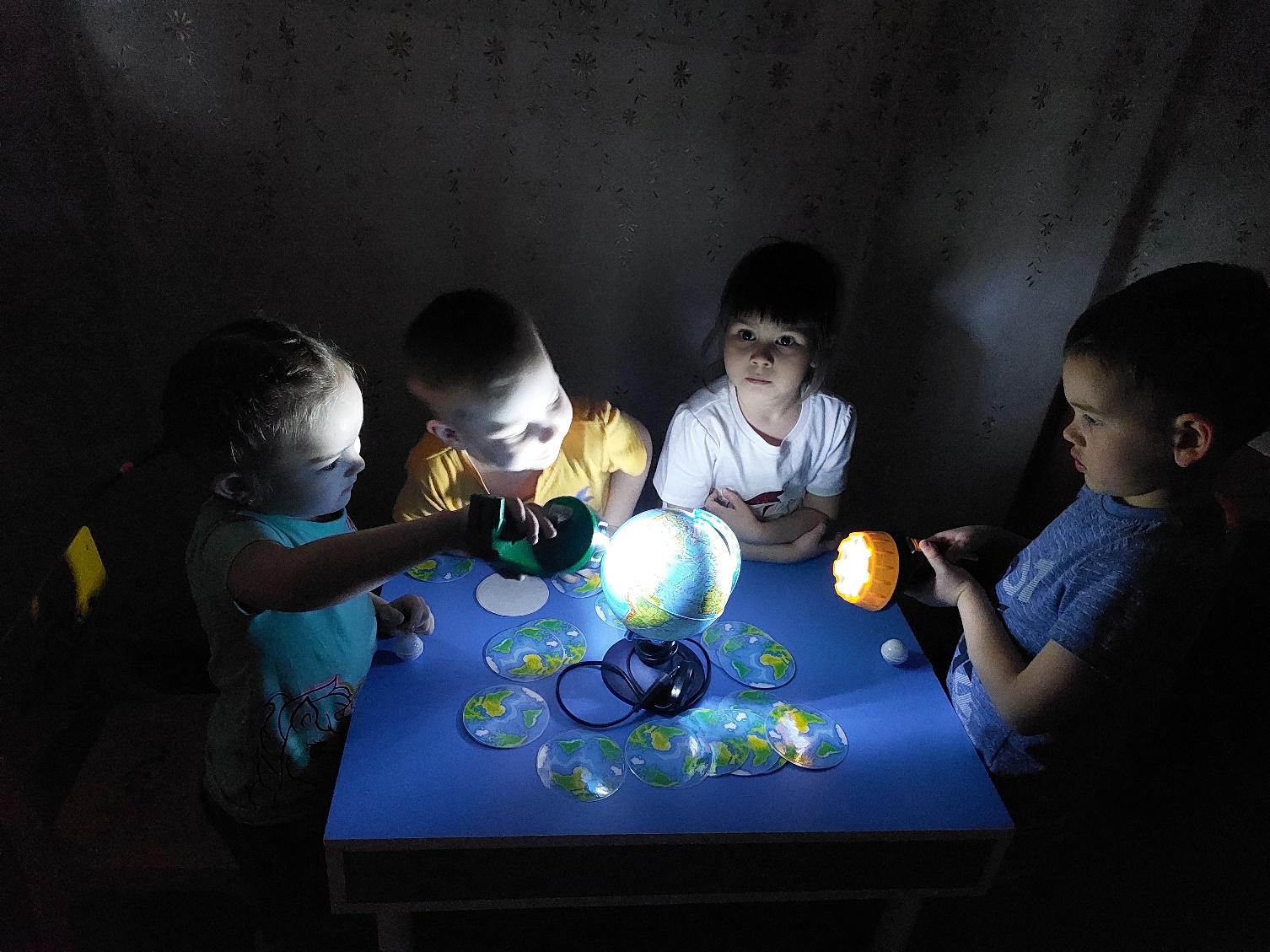 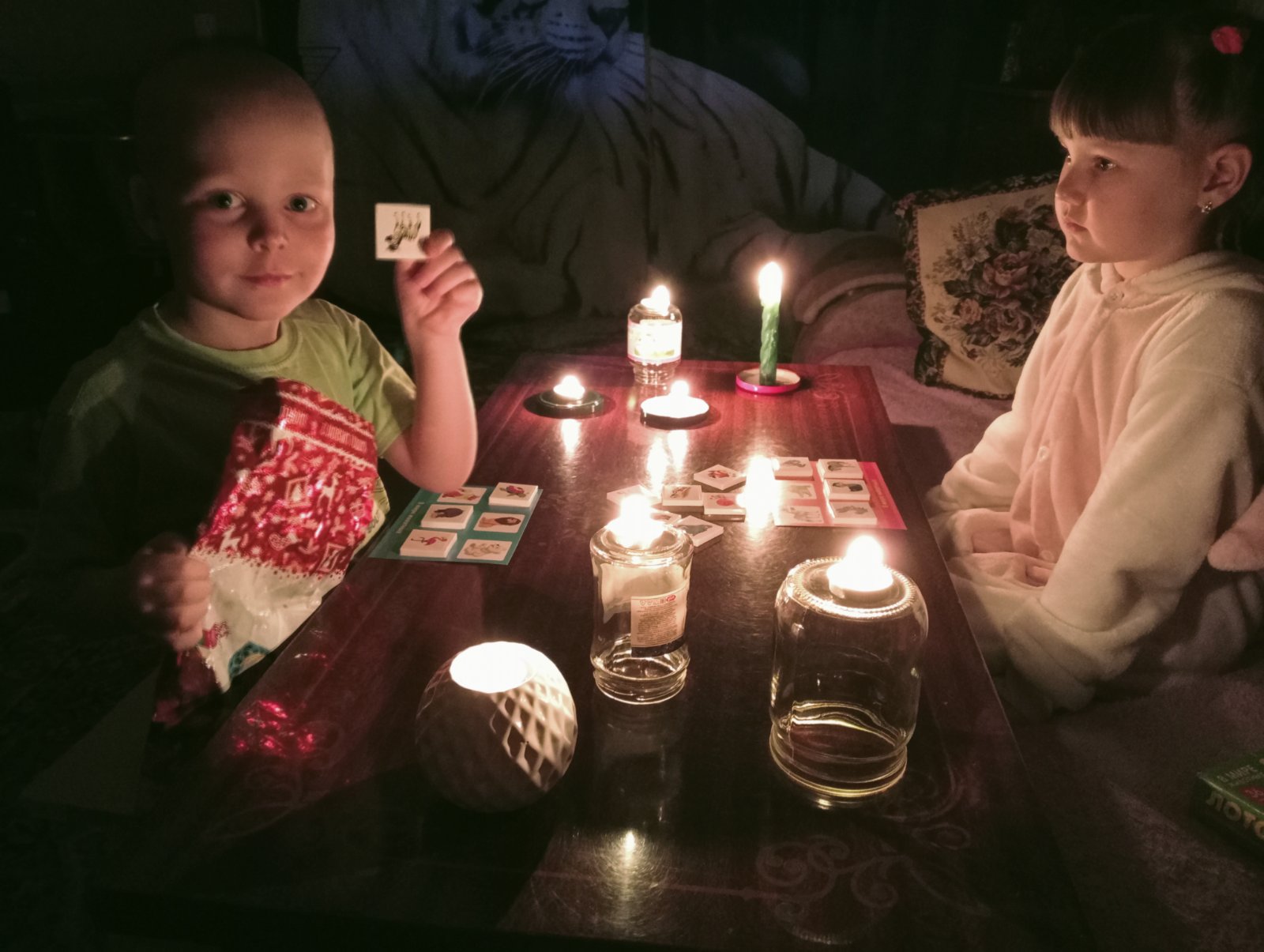 МБДОУ «ДСОВ № 51» г. Братска Иркутской области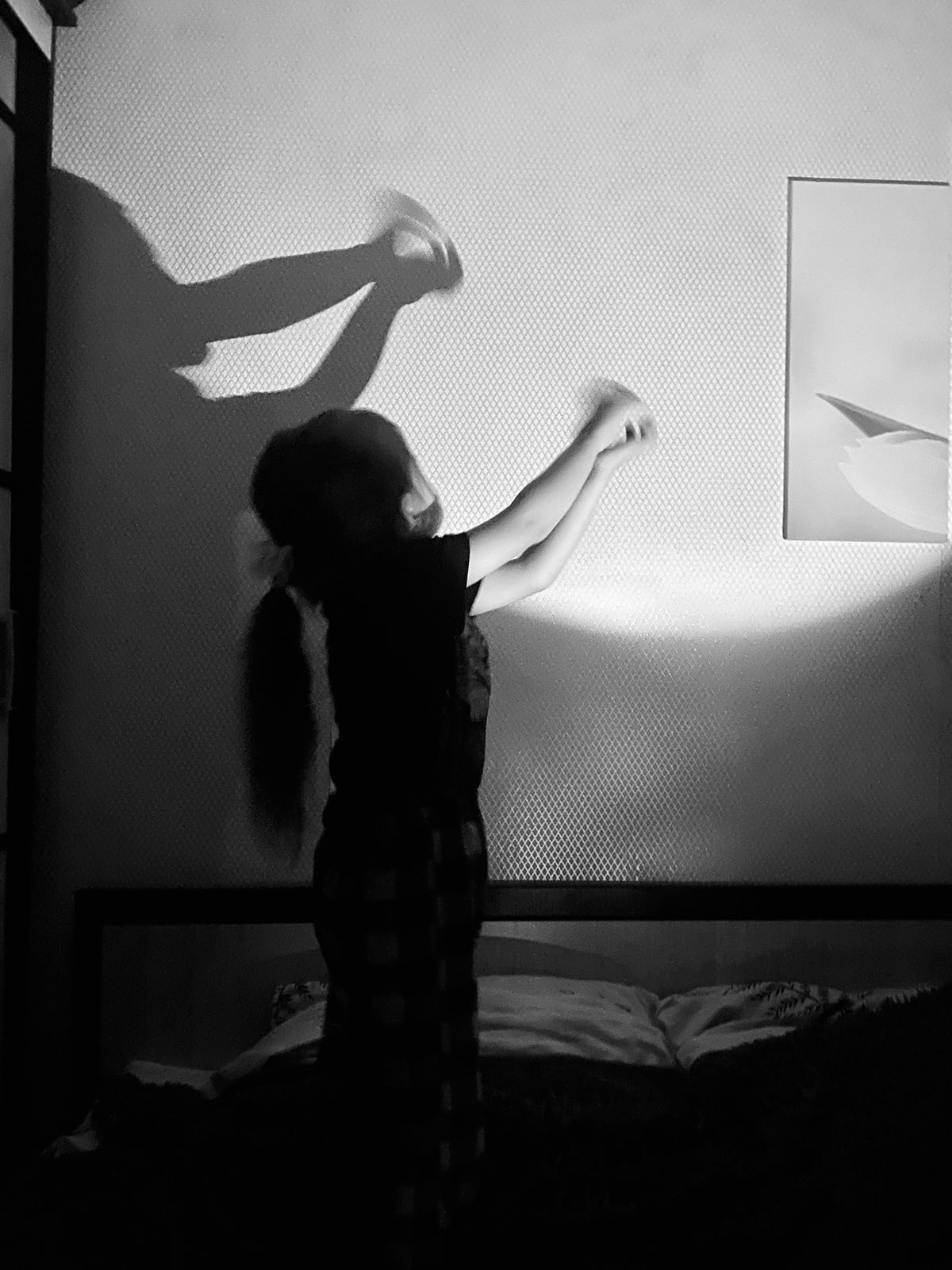 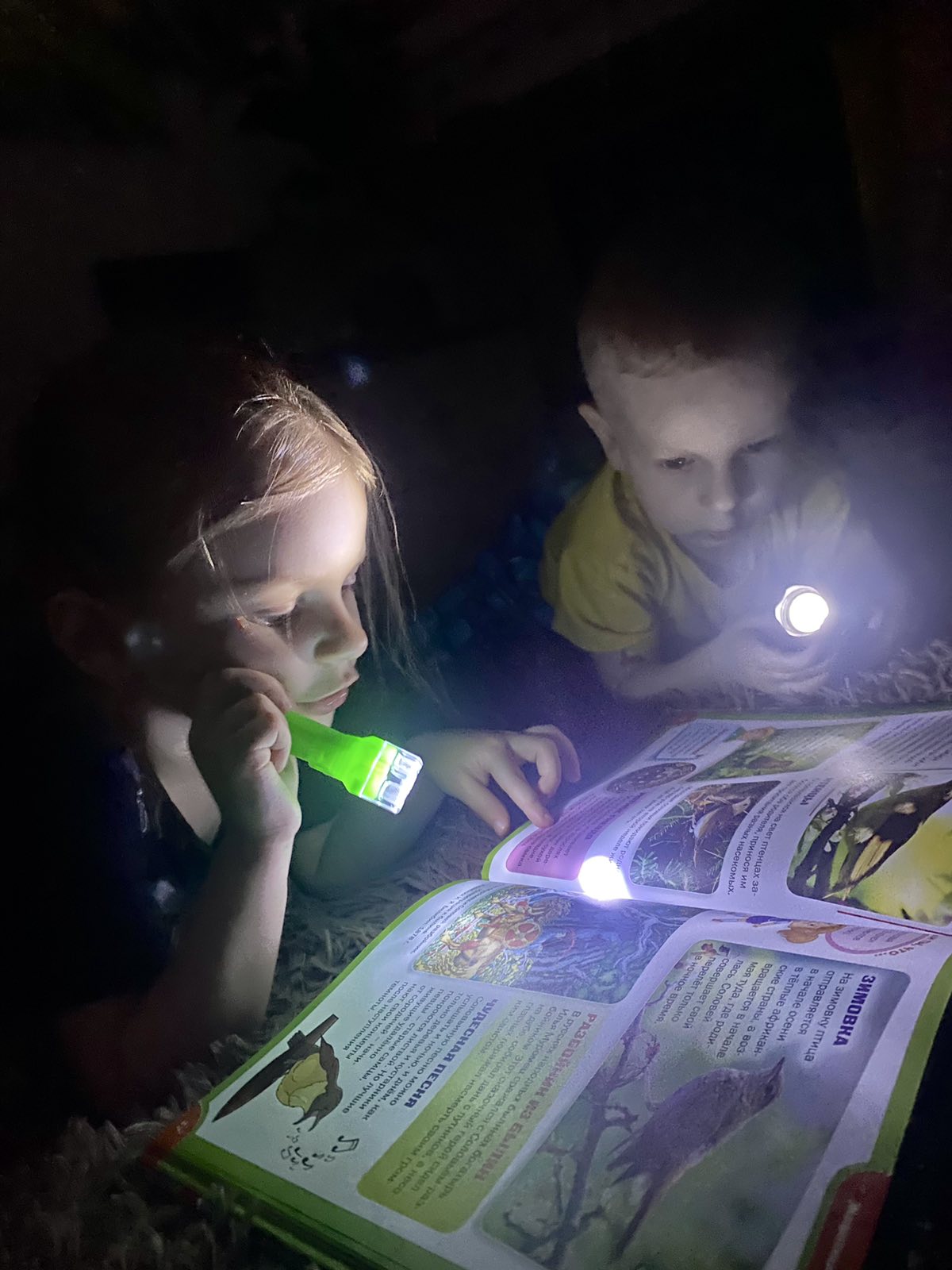 МБДОУ «ДСОВ № 51» г. Братска Иркутской области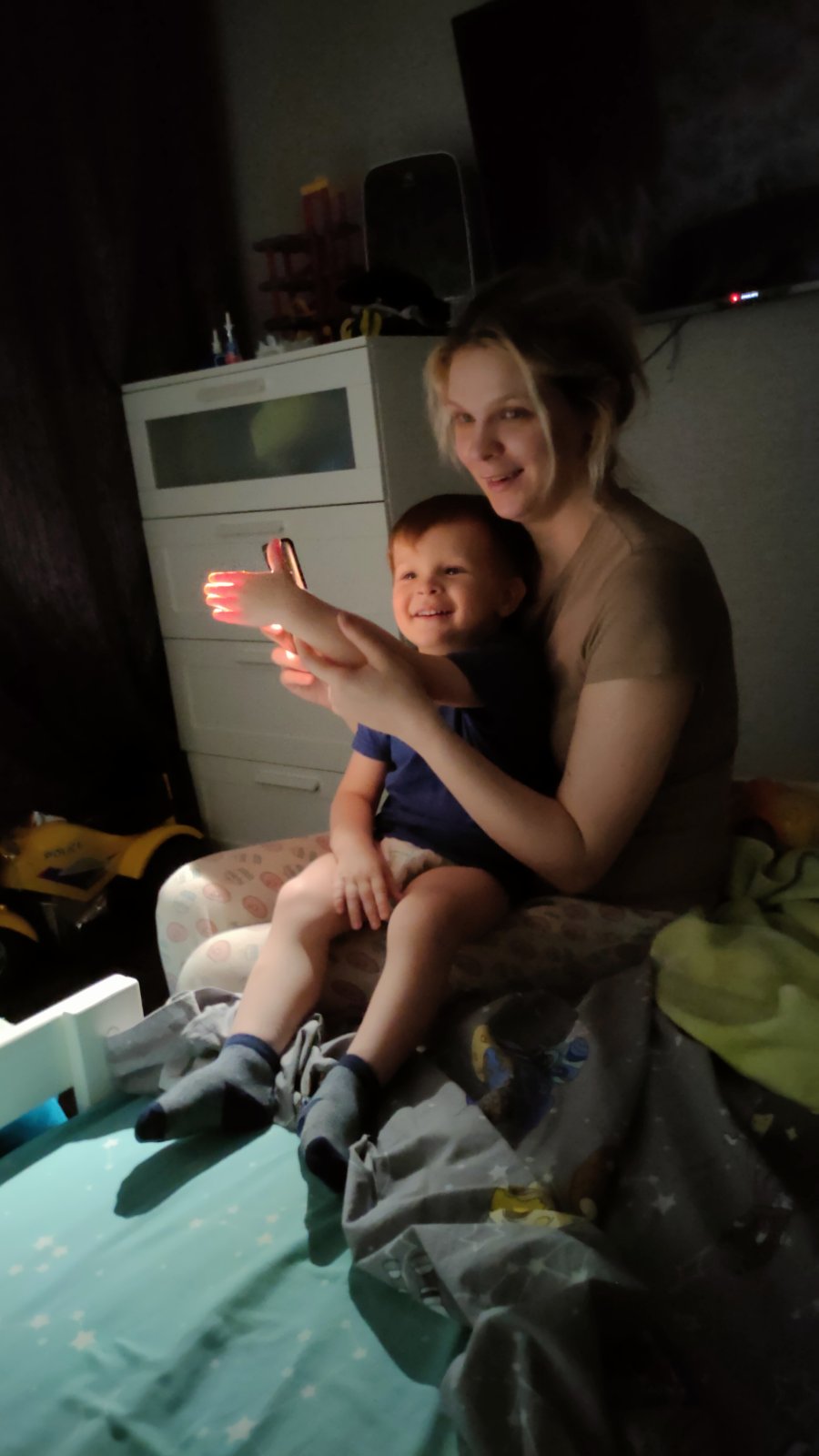 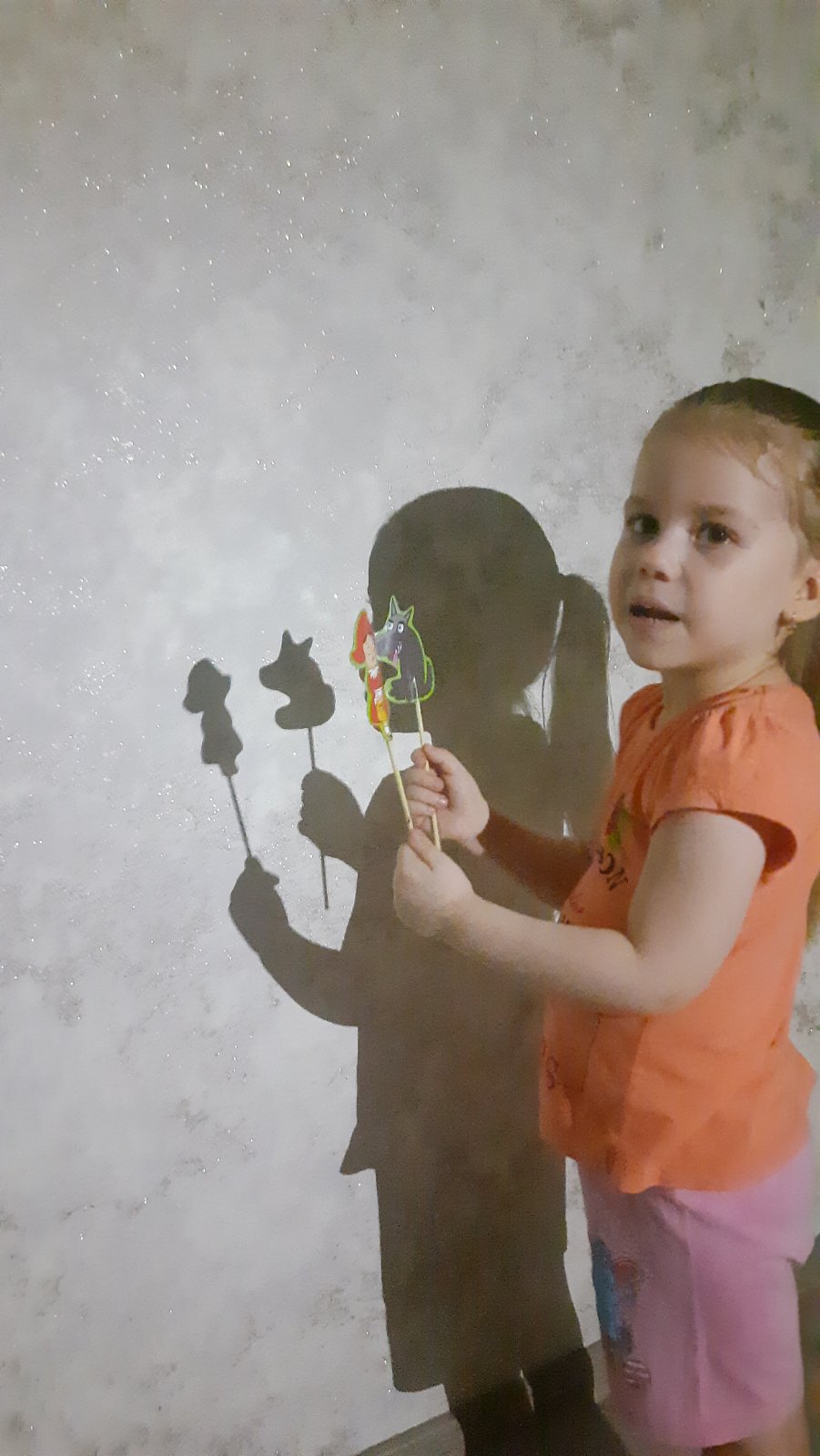 МБДОУ «ДСОВ № 51» г. Братска Иркутской области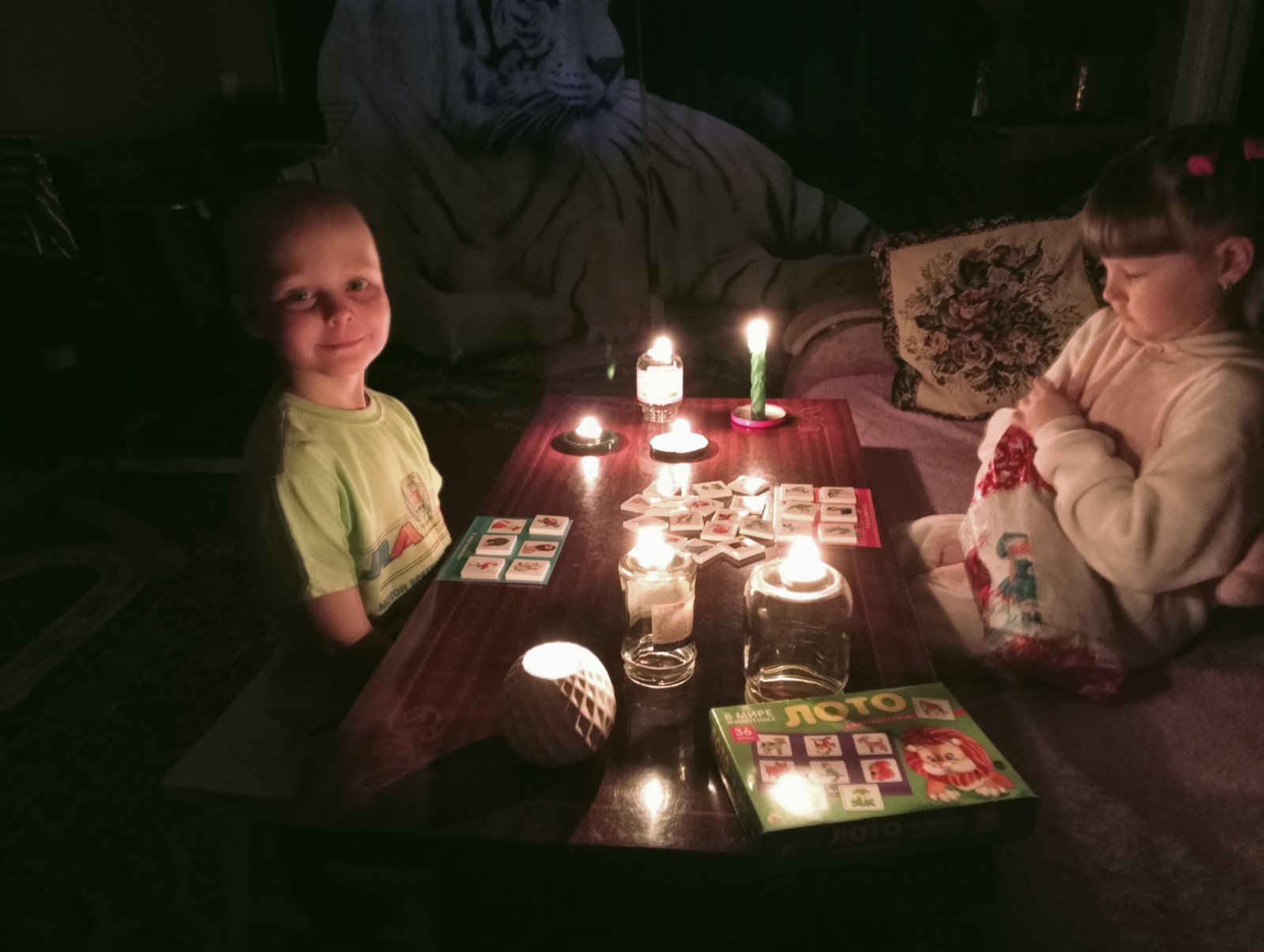 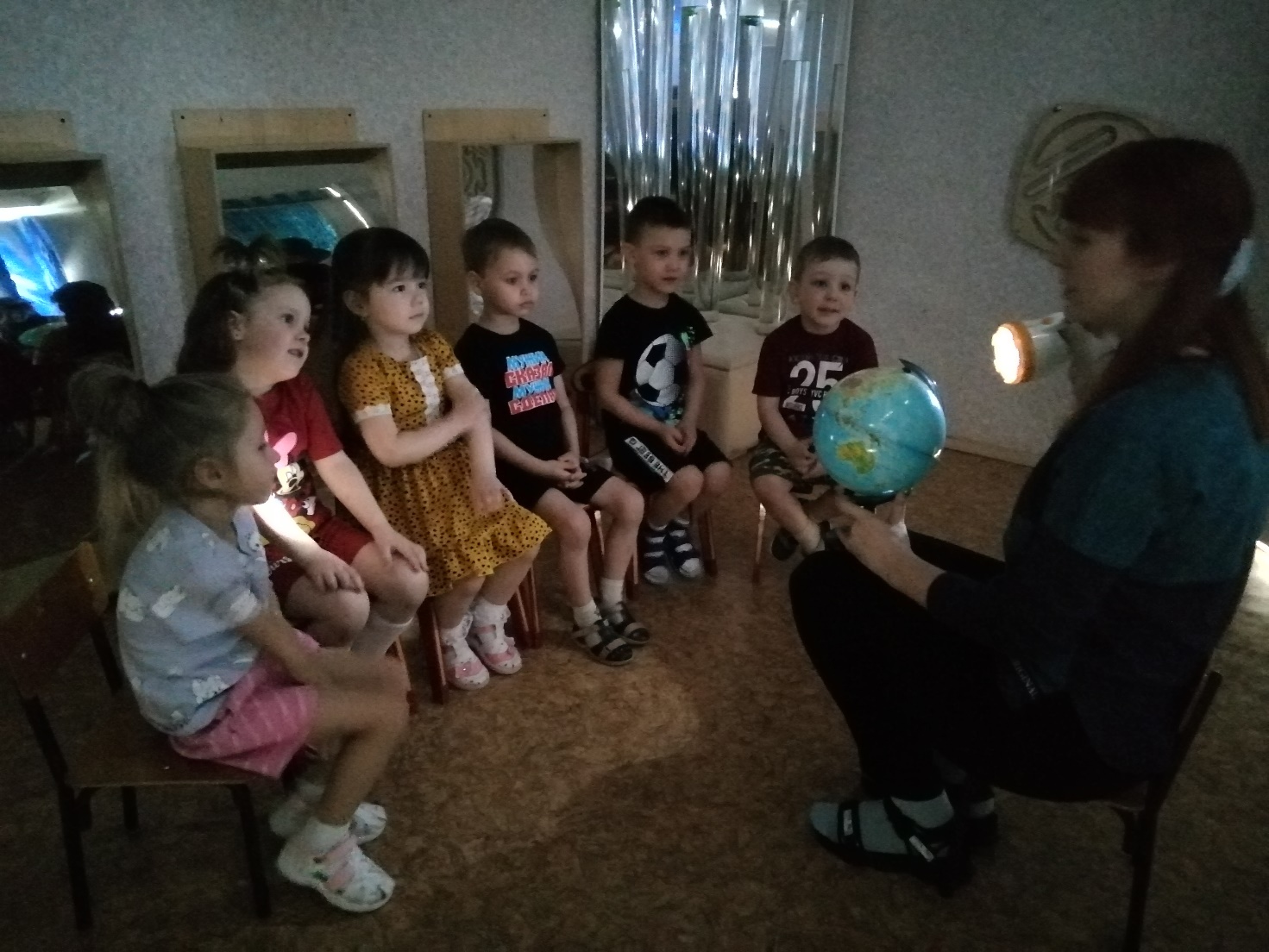 МКДОУ «Детский сад № 16» Иркутской области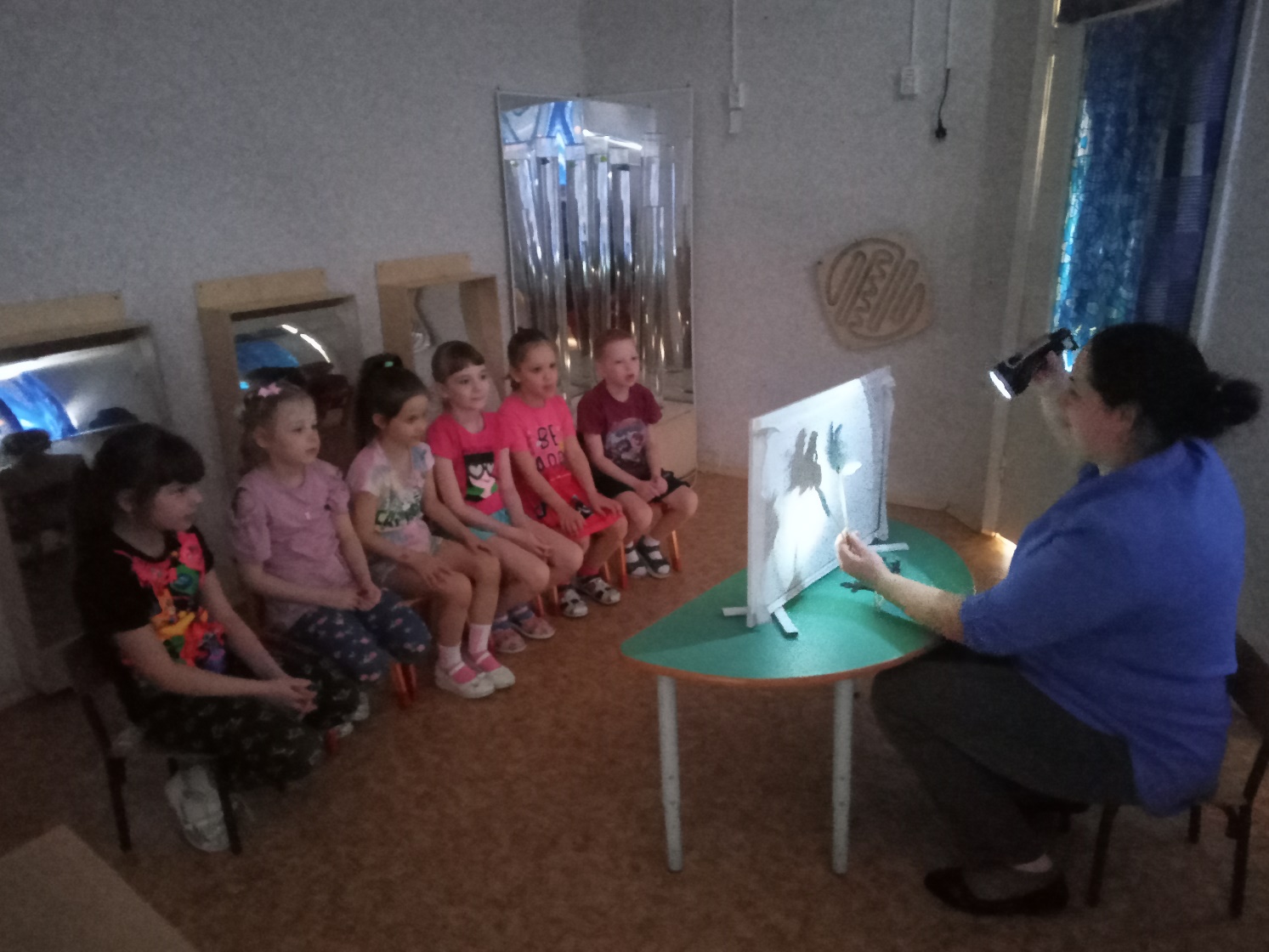 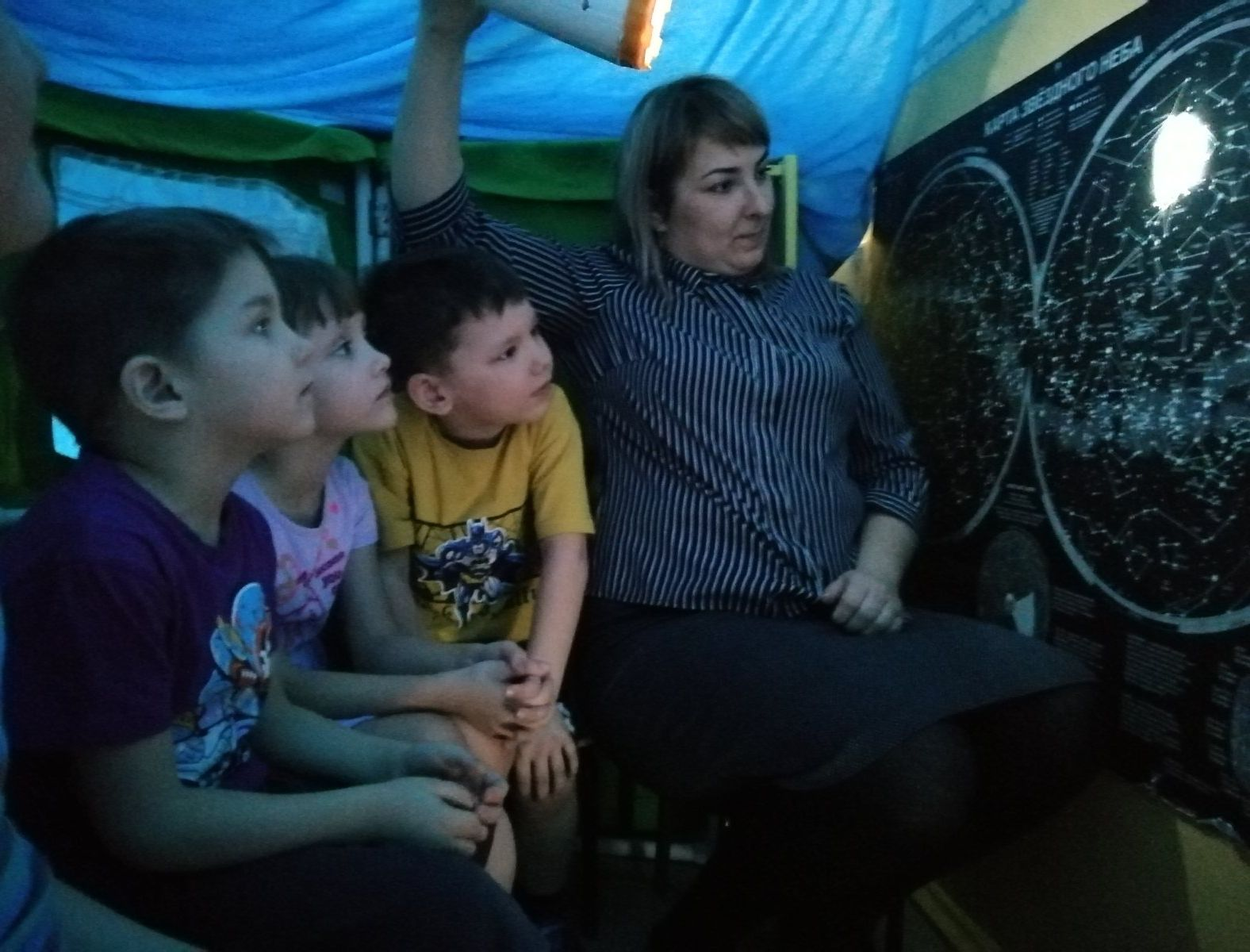 МКДОУ «Детский сад № 16» Иркутской области№ФИО участникаДолжностьНаименование образовательной организации (место работы), регионТема опытаКобзева Елена АндреевнавоспитательМКДОУ «Детский сад № 16» г. Зима Иркутской области«Учимся беречь электричество. Игры в темноте»Очковская Александра СергеевнавоспитательМКДОУ «Детский сад № 16» г. Зима Иркутской области«Учимся беречь электричество. Космос в темноте»Битюцкая Кристина  СергеевнавоспитательМКДОУ «Детский сад № 16» г. Зима Иркутской области«Учимся беречь электричество. Театр в темноте»Гетманчук Анна ВладимировнавоспитательМКДОУ «Детский сад № 16» г. Зима Иркутской области«Учимся беречь электричество. Детям о планете»Курлович Наталья Олеговна воспитательМАДОУ № 21                      г. Томска«А кто-нибудь знает, что такое Земля?»Перминова Наталья Олеговна инструктор по физической культуре МАДОУ № 21                      г. Томска«Что же надо делать, чтоб не случилось экологической катастрофы»Хатюшина Яна Андреевна воспитательМАДОУ № 21                      г. Томска«Проводим время с пользой для здоровья»Волочина Екатерина Евгеньевна воспитательМАДОУ № 21                      г. Томска«Теневой театр: Репка»Забарина Елена Сергеевнастарший воспитательМАДОУ № 33                        г. ТомскаИгры с фонариком : «Кто живёт в лесу?, «Что в коробке?Герасимова Екатерина ВладимировнавоспитательМАДОУ № 33                        г. ТомскаЗарядка на ощупьКузьменок Елена ВикторовнавоспитательМАДОУ № 33                        г. ТомскаТеатр при свечах «Курочка ряба2Соловьева Елена ВладимировнавоспитательМАДОУ № 33                        г. ТомскаТеневой театр «Современный транспорт и транспорт прошлого»Демшина Татьяна ВасильевнавоспитательМАДОУ № 33                        г. ТомскаИгра «Определи на ощупь»Тайдонова Анастасия ВладимировнавоспитательМАДОУ № 33                        г. ТомскаИгра « Что спрятано в сундуке»Хамзина Рауза СайфутдиновнавоспитательМАДОУ № 33                        г. Томска«Игра «Ночное небо»Васенева оксана ВладимировнавоспитательМАДОУ № 33                        г. ТомскаБеседа «Что мы видим в темноте?»Мингалимова Татьяна ВалерьевнавоспитательМАДОУ № 33                        г. ТомскаБеседа «Зачем беречь электроэнергию?»Мягкова Лилия ЗуфаровнавоспитательМАДОУ № 33                        г. ТомскаТеневой театр « Под грибком»Матвиенко Оксана НиколаевнавоспитательМАДОУ № 33                        г. Томска« Поиграем в темноте»Петлина Оксана ВасильевнавоспитательМАДОУ № 33                        г. ТомскаБеседа « Безопасность в темноте»Тихонова Арина Андреевнаучитель-логопедМАДОУ № 39                    г. Томска«Созвездие»Ревина Елена ВалерьевнавоспитательМАДОУ № 39                    г. Томска«Созвездие»Иванова Ольга ВалерьевнавоспитательМАДОУ № 39                    г. ТомскаТеневой театр «Гуси – лебеди»Астапенко Ульяна СергеевнавоспитательМАДОУ № 39                    г. Томска«Экономь электроэнергию»Вишняк Наталия Михайловнастарший воспитательМАДОУ № 53                        г. Томска«Все в наших руках» (консультация для педагогов по ознакомлению с Акцией «Час Земли»)Энцменгер Юлия НиколаевнавоспитательМАДОУ № 53                        г. ТомскаКруглый стол «Эко-планёрка»Ибе Анастасия СергеевнавоспитательМАДОУ № 53                        г. ТомскаБеседа на тему: «Свеча желаний»Дурова Ирина АлександровнавоспитательМАДОУ № 53                        г. ТомскаПутешествие по «Зелёным» сказкамГолубицкая Екатерина МихайловнавоспитательМАДОУ № 53                        г. ТомскаБеседа на тему «Звездное небо»Крюкова Алина АлександровнавоспитательМАДОУ № 53                        г. ТомскаБеседа на тему «Планета Земля – наш Дом»Вересова Мария АлександровнавоспитательМАДОУ № 53                        г. ТомскаТеневой театр «Животный мир»Чернова Людмила Марксовна воспитательМАДОУ № 53                        г. ТомскаРазвлечение «Час Земли»Гайдученко Галина ВикторовнавоспитательМАДОУ № 53                        г. ТомскаИгры «Необычные тени», «Поиски с фонариком», «Театр теней»Шабловская Анастасия ВикторовнавоспитательМАДОУ № 53                        г. Томска«Подвижные игры с Нейроскакалкой»Юсупова Нигина НасимовнавоспитательМАДОУ № 53                        г. ТомскаТеневой театр «Животный мир в сказках»Ушакова Ирина Сергеевнаучитель-логопедМАДОУ № 53                        г. ТомскаДидактическая игра «ЭкоМаячок»Ткачева Наталья ЛеонидовнавоспитательМАДОУ № 53                        г. ТомскаСветовая проекция на стену «Звездное небо», малоподвижная игра «Светящиеся шарики»Аникина Светлана ВикторовнавоспитательМАДОУ № 63                       г. ТомскаТеневой театр «Колобок». Сказка на новый лад для детей подготовительной группыМальцева Полина АлександровнавоспитательМАДОУ № 63                       г. ТомскаТеневой театр с фонариком и свечкой «Заюшкина избушка»Грачева Ольга ВикторовнавоспитательМАДОУ № 63                       г. ТомскаТематическая беседа «Сбережем планету вместе»Баженова Светлана ОлеговнавоспитательМАДОУ № 63                       г. ТомскаТеневой театр «Сказки о важном» Толкмит Наталья ИвановнавоспитательМАДОУ № 63                       г. ТомскаБеседа «Что будет если на планете исчезнет электричество?»Шкуратова Светлана ВладимировнавоспитательМАДОУ № 63                       г. ТомскаБеседа «Для чего людям нужна электроэнергия?»Баранчина  Лалэ ЭльхановнавоспитательМАДОУ № 63                       г. ТомскаБеседа на тему «Игры в темноте-экономим электричество», теневой театр «Заюшкина избушка».Петрова Оксана БорисовнавоспитательМАДОУ № 79                           г. ТомскаСказка «Теремок»Ситдикова Ирина Анатольевнастарший воспитательМАДОУ № 79                           г. ТомскаЭкспериментирование «Какой предмет пропускает свет?»Игра «На что похожа тень?»Бузилова Елена АргадиевнавоспитательМАДОУ № 79                           г. Томска«Планета Земля – наш дом»Попова Марина Александровна воспитатель МАДОУ № 82                  г. ТомскаТеневой театр «Животные леса», «Изготовление плакатов «Что хорошо, что плохо для Планеты»Белых Елена  ЮрьевнавоспитательМБДОУ № 88                    г. ТомскаТеневой театр «Заюшкина избушка»Муза Анастасия АлександровнавоспитательМБДОУ № 88                    г. ТомскаЭкологическая беседа «Час Земли»Ледяева Любовь Николаевна старший воспитательМАДОУ № 94                  г. Томск«Использование фонарика в образовательной деятельности с детьми дошкольного возраста» Вагина Татьяна СергеевнавоспитательМАДОУ № 94                  г. Томск«Использование фонарика в образовательной деятельности с детьми дошкольного возраста»Хугаева Любовь ЮрьевнавоспитательМАДОУ № 94                  г. Томск«Использование фонарика в образовательной деятельности с детьми дошкольного возраста»Юндина Марина ВикторовнавоспитательМАДОУ № 96                   г. ТомскаБеседа «Час Земли»Теневой театр «Три поросёнка»Игра «Тени на стене»Жищенко Ольга ВладимировнавоспитательМАДОУ № 96                   г. ТомскаЧас Земли – игры в темноте!Климчук Маргарита Александровнавоспитатель МБДОУ № 133                   г. ТомскаЗемля-наш большой домСозинова Снежана ОлеговнавоспитательМБДОУ № 133                   г. ТомскаЧас ЗемлиМаресова Наталья АлександровнавоспитательМАДОУ «ЦРР – детский сад д. Кисловка» Томского районаЭкологическая беседа «Час земли»Казанцева Наталья ВикторовнавоспитательМАДОУ ЦРР д/с «Золотой ключик» Колпашевский район, с. ТогурБеседа «Земля – наш общий дом!» с использованием игры с фонариком «Кто живет на планете Земля?»Завьялова Валентина АнатольевнавоспитательМАДОУ ЦРР д/с «Золотой ключик» Колпашевский район, с. Тогур Теневой театр «Как мышка искала секрет здоровья»Бабич Ирина Сергеевнастарший воспитательМАДОУ «Детский сад «Полянка»                           п. Мирный Томского районаБеседа «Если бы на земле не было света»Кузнецова Татьяна ИгоревназаведующийМАДОУ «Детский сад «Полянка»                           п. Мирный Томского районаБеседа «Если бы на земле не было света»Илющенко Елена АлександровнавоспитательМАДОУ «Детский сад «Полянка»                           п. Мирный Томского района«Теневой театр рук «Волшебные истории»Семенова Татьяна АнатольевнавоспитательМАДОУ «Детский сад «Полянка»                           п. Мирный Томского районаПосещение зоны «Космос» в детском саду»Жукова Елена АлексеевнавоспитательМАДОУ «Детский сад «Полянка»                           п. Мирный Томского района«Экспериментальная деятельность «Чтение книги без света»Иванова Яна ВладимировнавоспитательМАДОУ «Детский сад «Полянка»                           п. Мирный Томского района«Экспериментальная деятельность «Чтение книги без света»Лысова Людмила АлександровнавоспитательМАДОУ «Детский сад «Полянка»                           п. Мирный Томского района«Теневая игра «Угадай животное»Пшеничкина Мария НиколаевнавоспитательМАДОУ «Детский сад «Полянка»                           п. Мирный Томского района«Экспериментальная деятельность «Чтение книги без света»Самойлова Наталья АнатольевнавоспитательМАДОУ «Детский сад «Полянка»                           п. Мирный Томского района«Теневой театр рук «Волшебные истории»Сорокина Тамара ИльиничнавоспитательМАДОУ «Детский сад «Полянка»                           п. Мирный Томского района«Теневой театр рук «Волшебные истории»Козырева Татьяна ИгоревнавоспитательМАДОУ «Детский сад «Полянка»                           п. Мирный Томского района«Посещение зоны «Космос» в детском саду»Мухтарова Людмила ПавловнавоспитательМАДОУ «Детский сад «Полянка»                           п. Мирный Томского района«Экспериментальная деятельность «Чтение книги без света»Семенова Марина Борисовнаинструктор по ФКМБДОУ «Детский сад с. Зоркальцево» Томского района«Поиграй немножко – сохрани березку»Литвинчук Ксения Евгеньевнаучитель-логопедМБДОУ «Детский сад с. Зоркальцево» Томского района«Потрудился – подкрепился»Ларченко Анна АлександровнавоспитательМБОУ «НОШ мкр. «Южные ворота» Томского района «Дружба»КадинцеваТатьяна СергеевнавоспитательМБОУ «НОШ мкр «Южные ворота» Томский район,                 п. Зональная станция«Эти забавные животные»Кузнецова Анна Олеговна воспитательМБДОУ «Сказка»                  п. Зональная станция Томского района«Как можно сохранить природу и снизить негативное влияние человека на природу»Короед Мария АлександровнавоспитательМБДОУ «Детский сад» с. Зоркальцево Томского района«Что мы можем сделать , чтобы сберечь Землю»№ФИ ребенкаНаименование ДОУСопровождающий педагогТемаСивкова МаргаритаМБДОУ «ДСОВ № 51»                                г. Братска Иркутской областиЧикиндина Оксана Владимировна.«Настольный театр «Красная шапочка»Демидкина КираМБДОУ «ДСОВ № 51»                                г. Братска Иркутской областиГорчакова Наталья Нурулаевна«Теневой театр «Волшебные ладони»Демидкин ВсеволодМБДОУ «ДСОВ № 51»                                    г. Братска Иркутской областиМалиновская Надежда Владимировна«Увлекательное чтение с фонариками»Гагаркин ТимофейМБДОУ «ДСОВ № 51»                                         г. Братска Иркутской областиСагирова Ольга Анатольевна«Настольные игры при свечах»Гагаркина СофияМБДОУ «ДСОВ № 51»                           г. Братска Иркутской областиВоронцова Татьяна Сергеевна«Настольные игры при свечах»Баргуев ПлатонМБДОУ «ДСОВ № 51»                                      г. Братска Иркутской областиБехтерева Наталья Владимировна«Теневой театр «Наши руки не для скуки»Редько ВераМБДОУ «ДСОВ № 51»                                    г. Братска Иркутской областиБаскакова Екатерина Евгеньевна«Путешествие к звёздам»Петров АлександрМАДОУ № 79                г. ТомскаРодькина Елена Александровна«Детская йога»Дубова ВладиславаМАДОУ № 79               г. ТомскаПетрова Оксана Борисовна«Гимнастика в темноте»Лебединцев ДаниилМБДОУ № 133               г. ТомскаСозинова Снежана Олеговна«Разговоры о важном в процессе чаепития»Погорелов МатвейМБДОУ № 133                 г. ТомскаКлимчук Маргарита Александровна«Игры и беседы в темноте»Малетин КириллМБДОУ «Детский сад с Зоркальцево» Томского районаМалетина Людмила Николаевна«Чтение детской энциклопедии «Космос», сбор паззл»Ларченко Илья МБОУ «НОШ мкр. «Южные ворота» Томского районаЛарченко Анна Александровна«Песни  под гитару»Комарова ВикторияМБОУ «НОШ мкр «Южные ворота» Томский район п. Зональная станция«Настольная игра под одеялом с фонариком»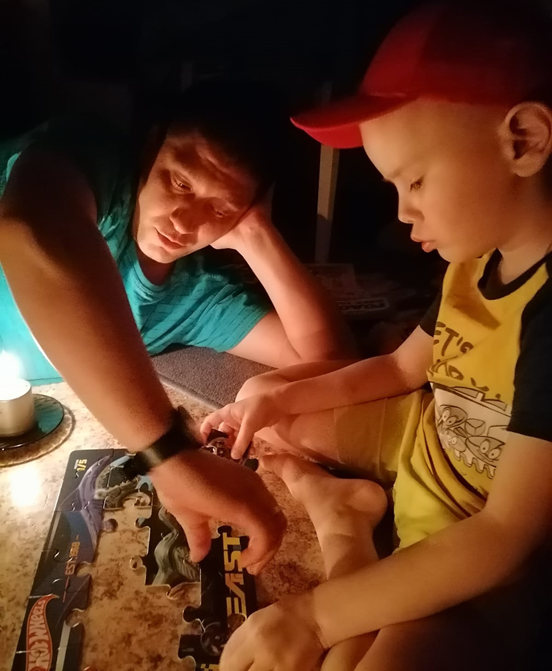 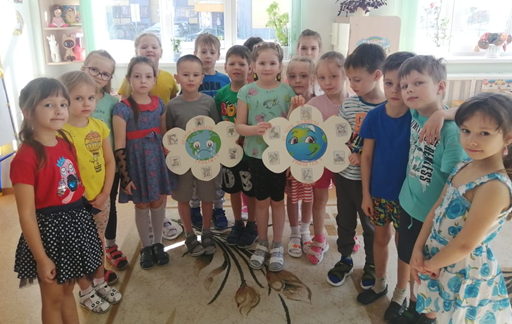 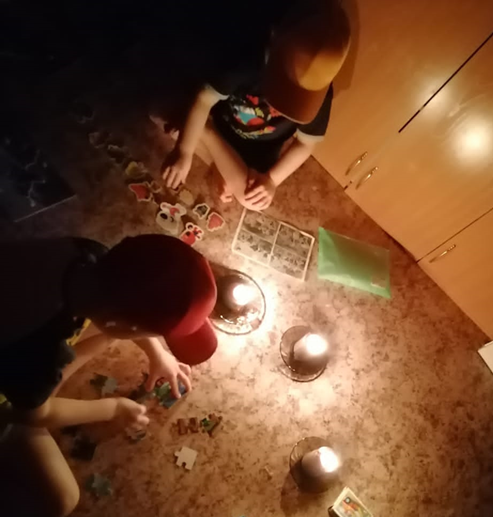 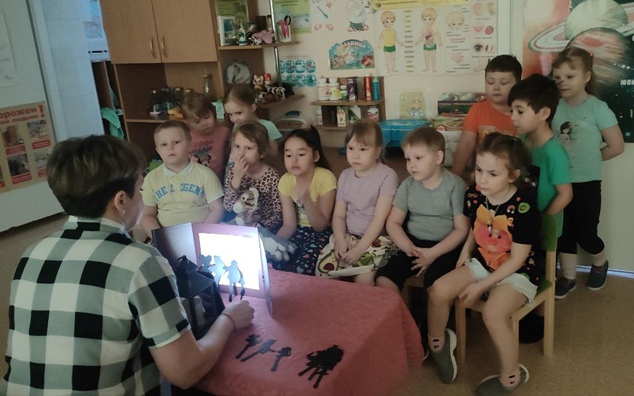 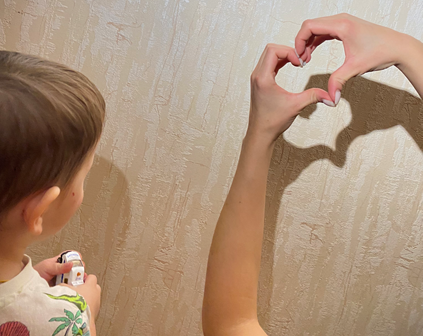 МАДОУ № 21 г. ТомскаМАДОУ № 21 г. Томска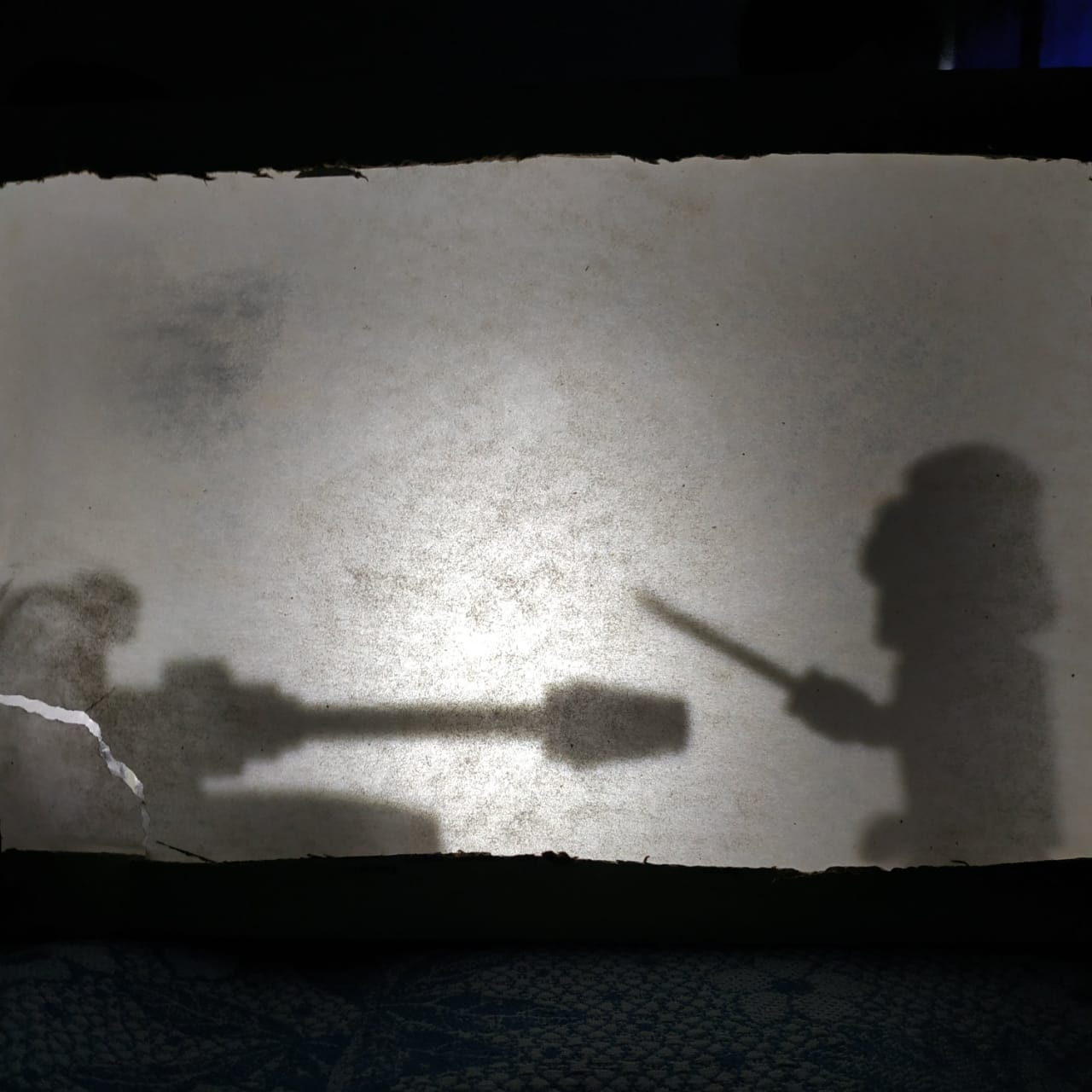 МБДОУ № 88 г. Томска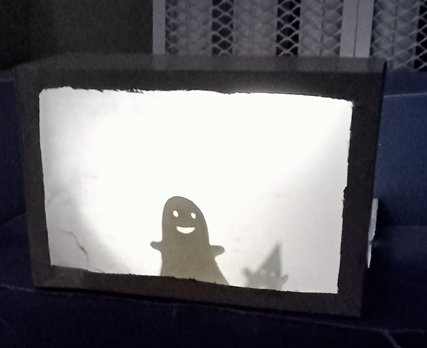 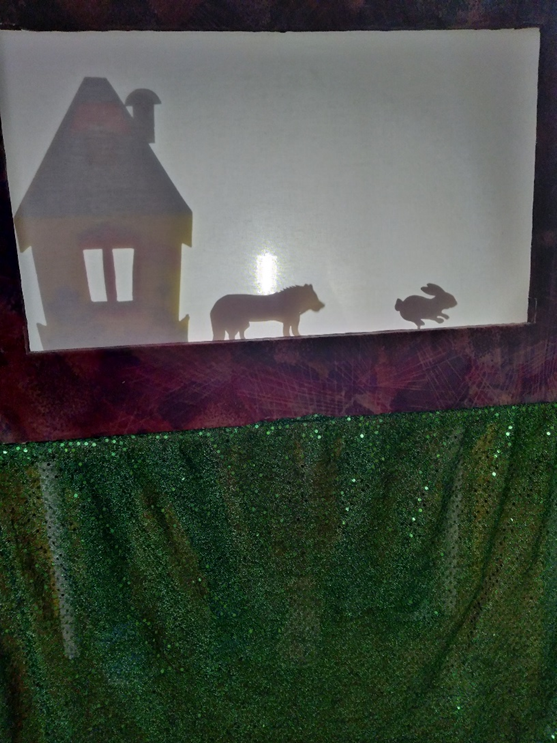 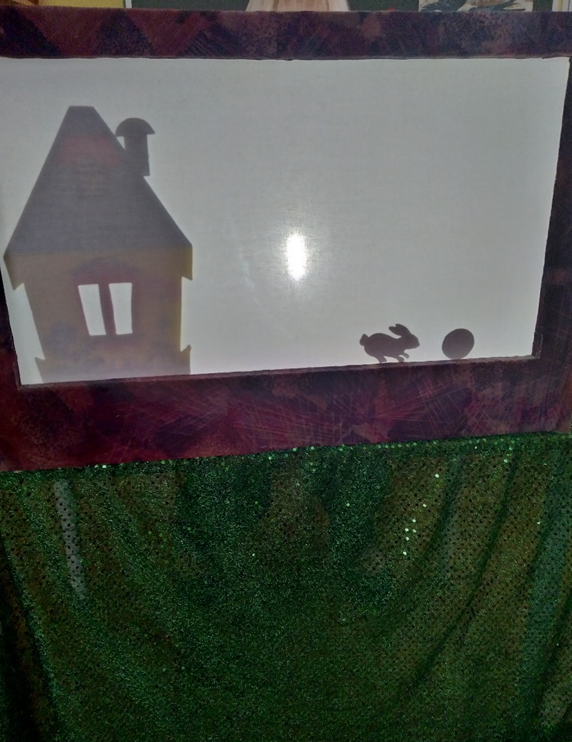 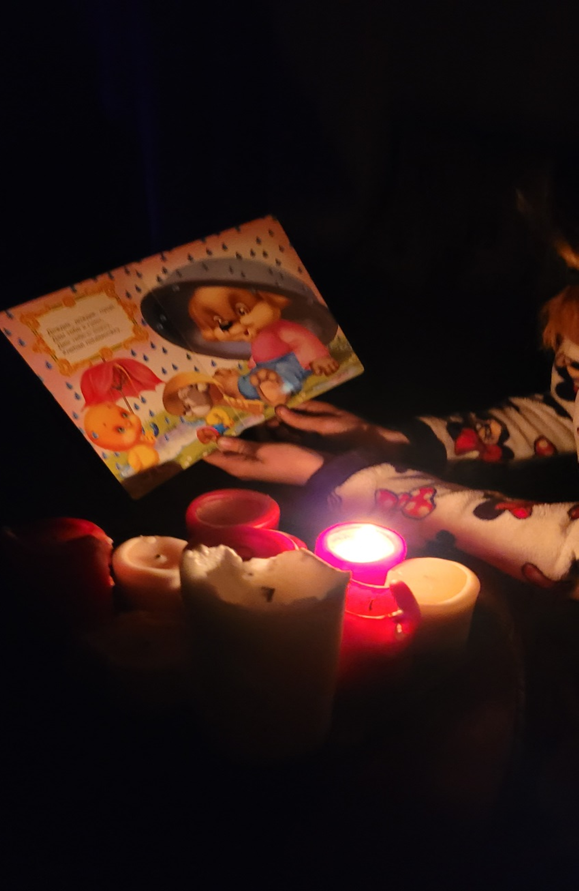 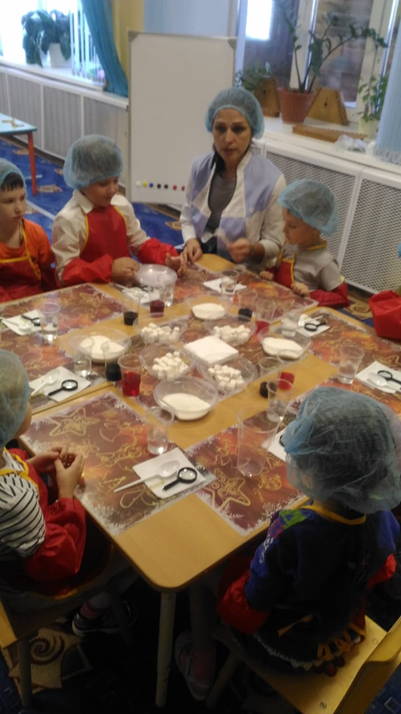 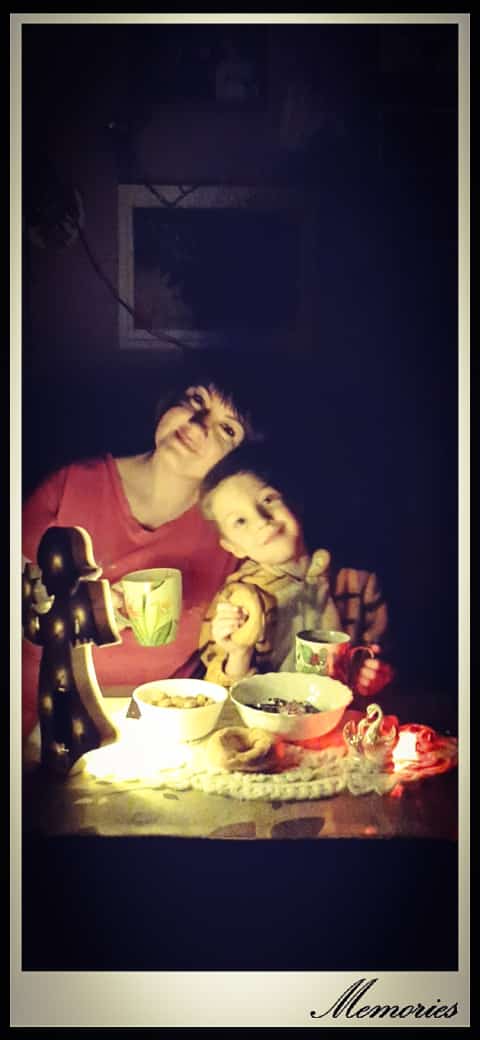 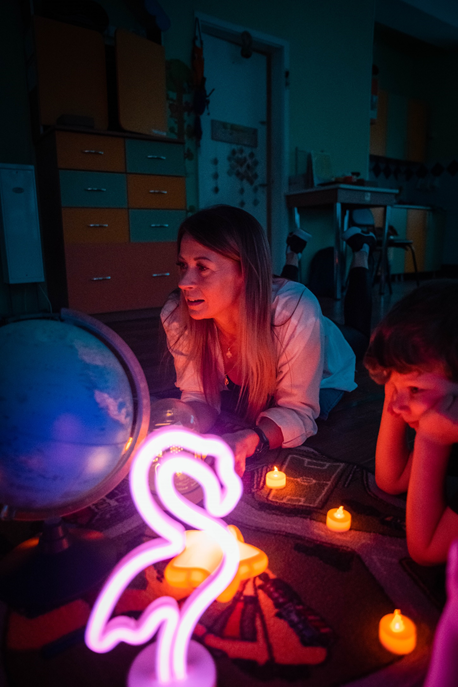 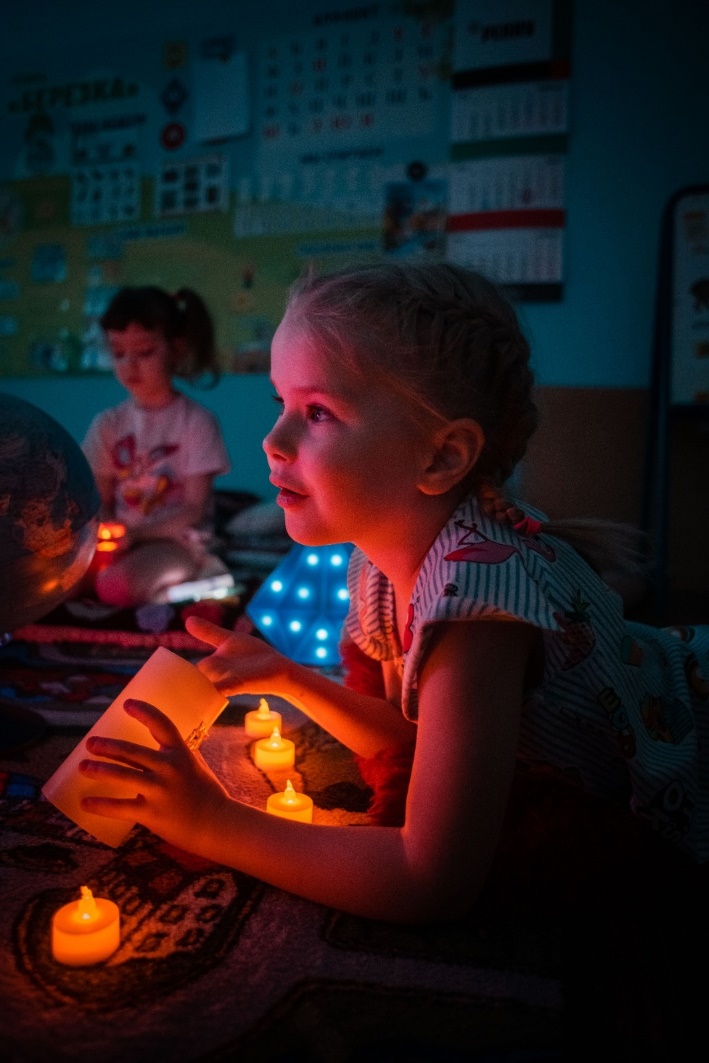 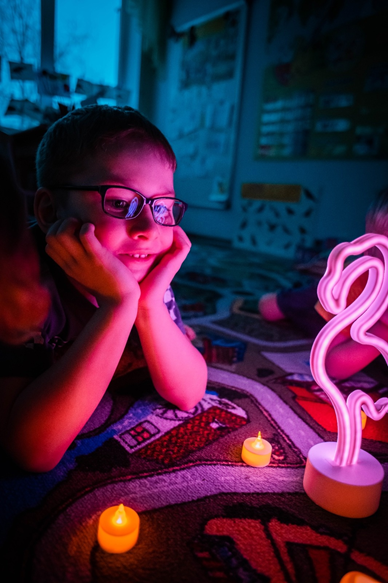 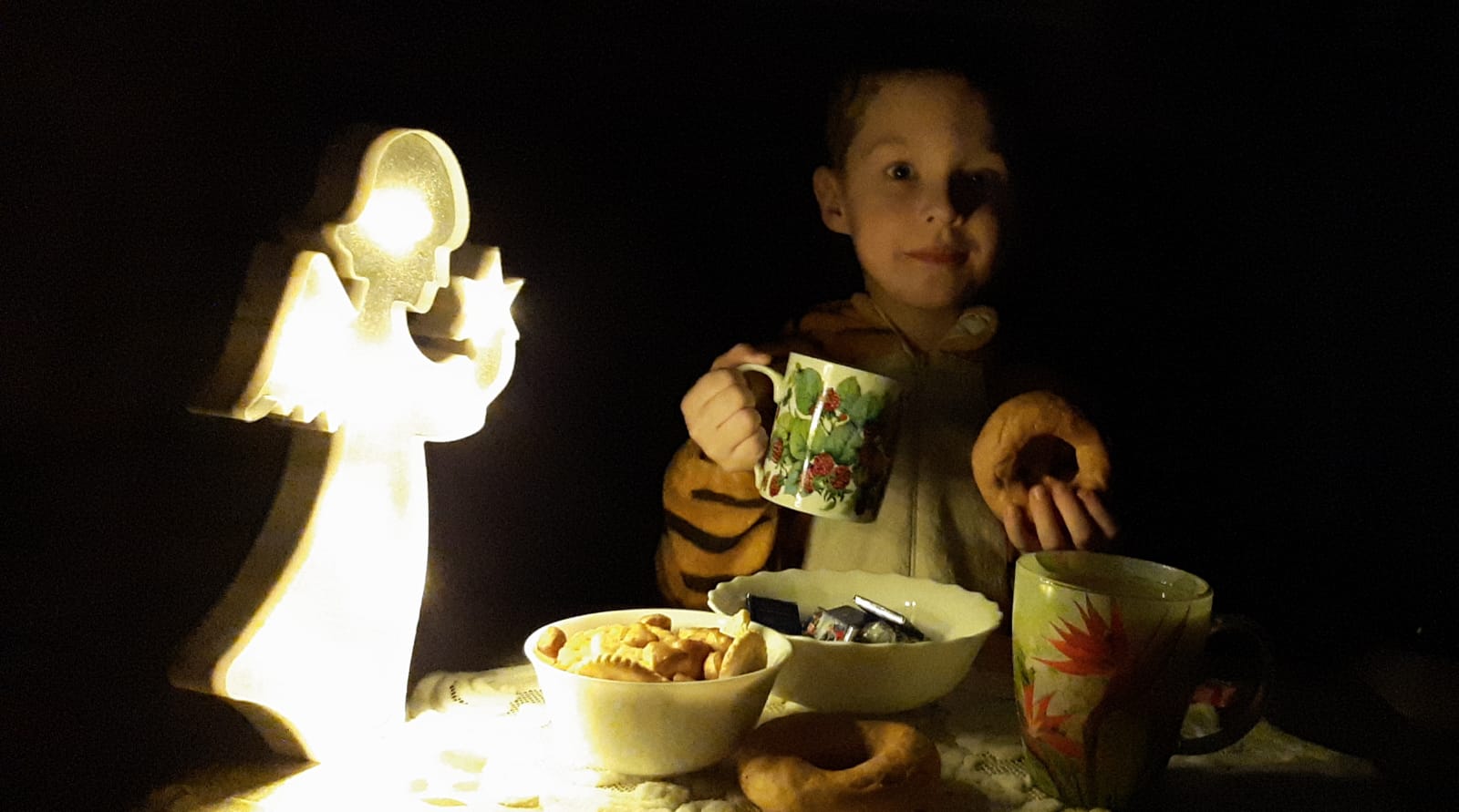 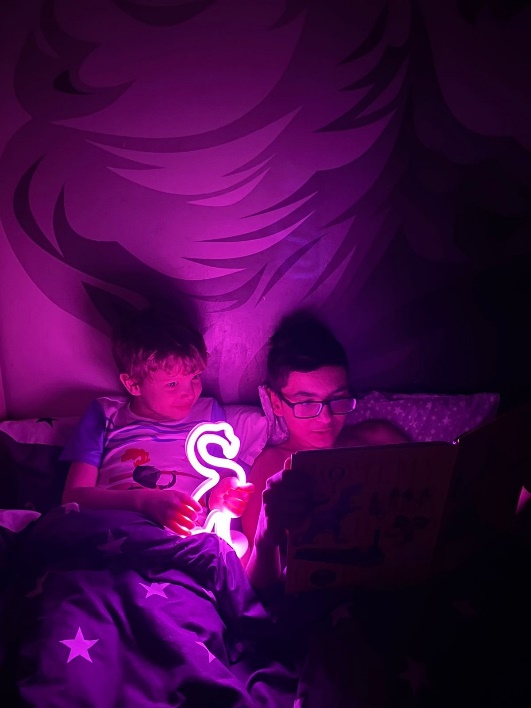 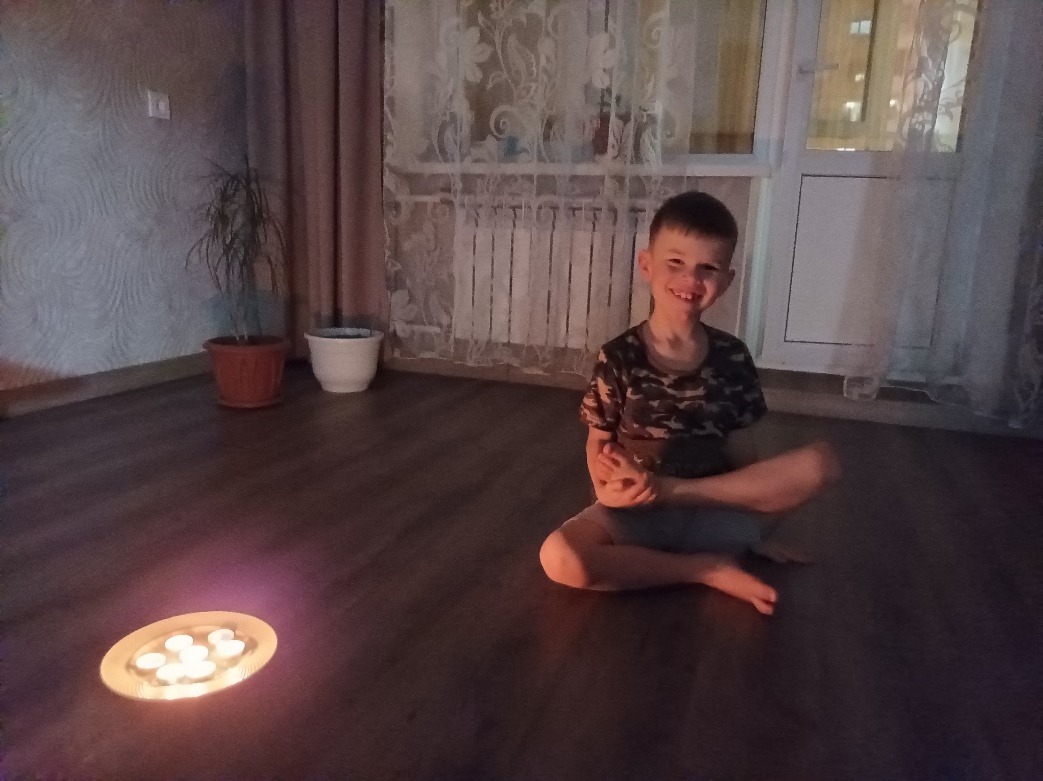 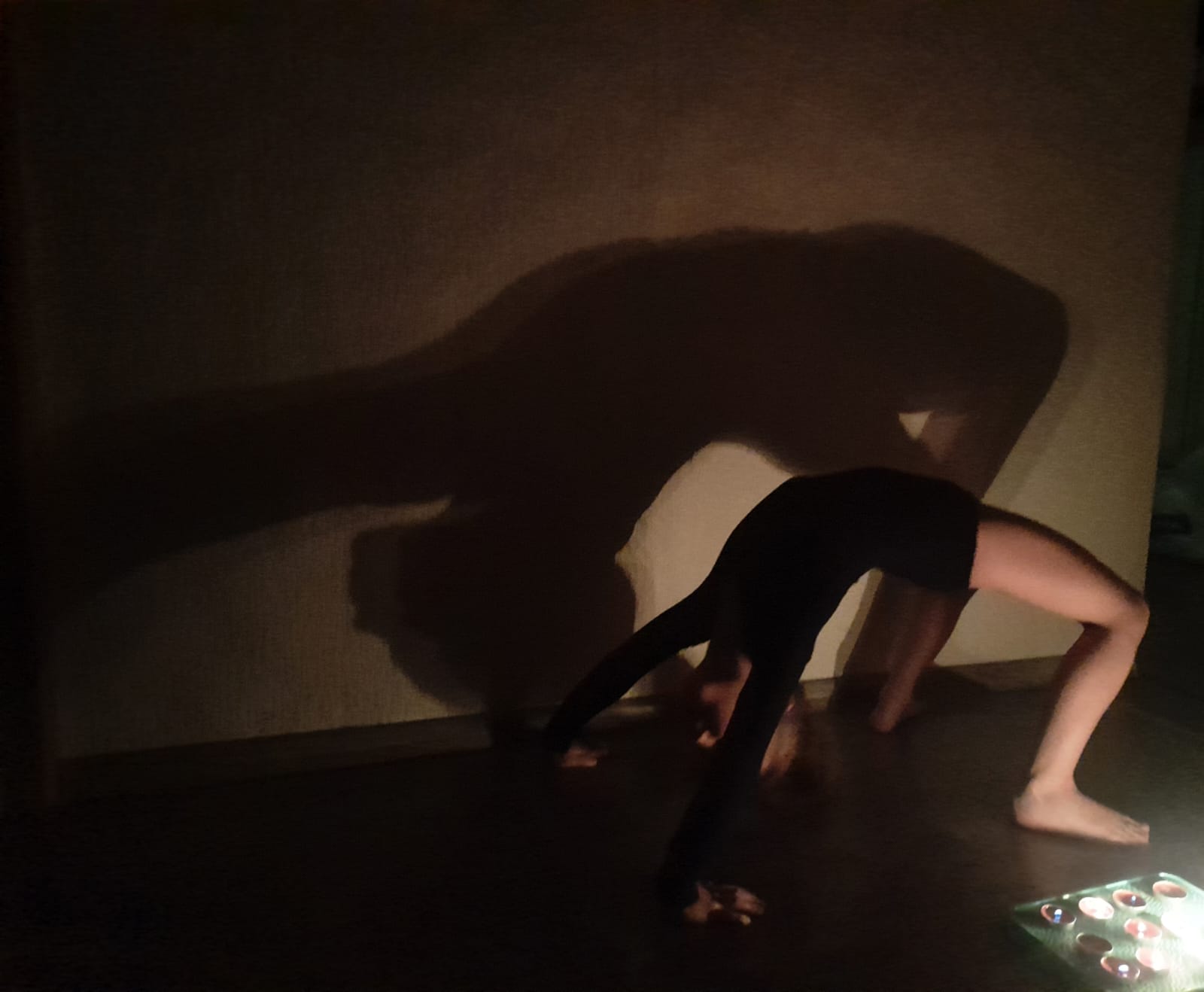 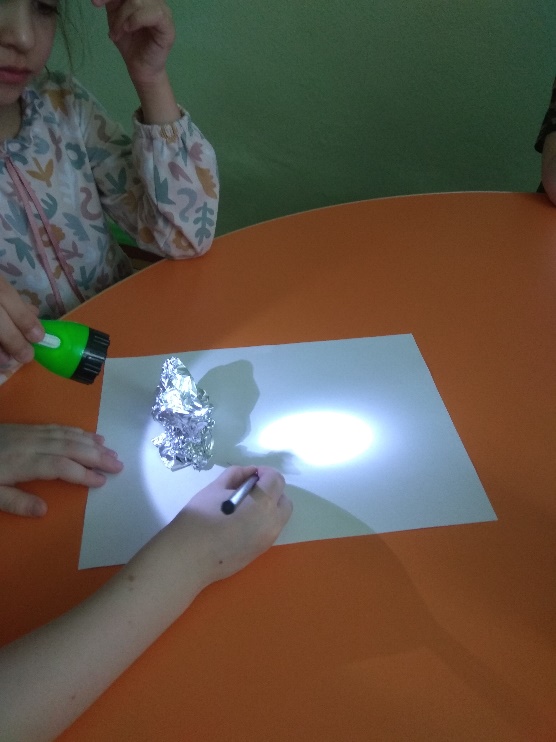 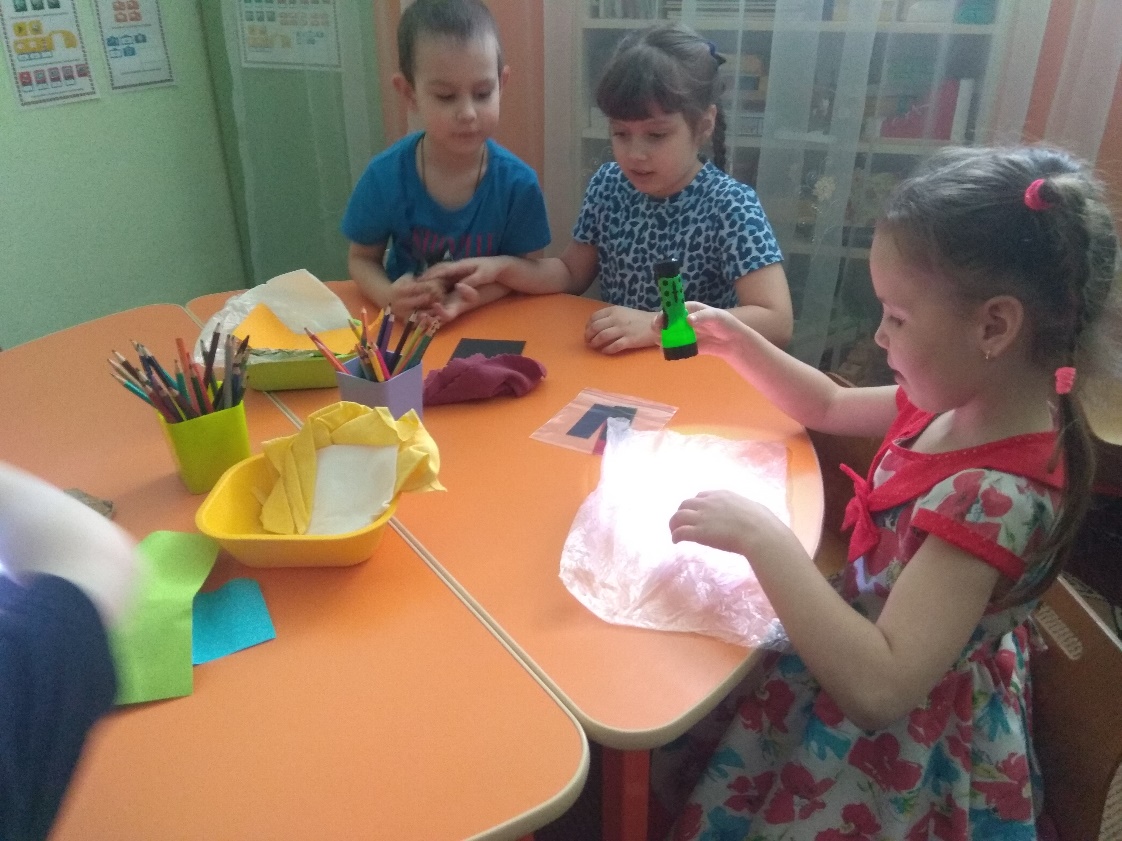 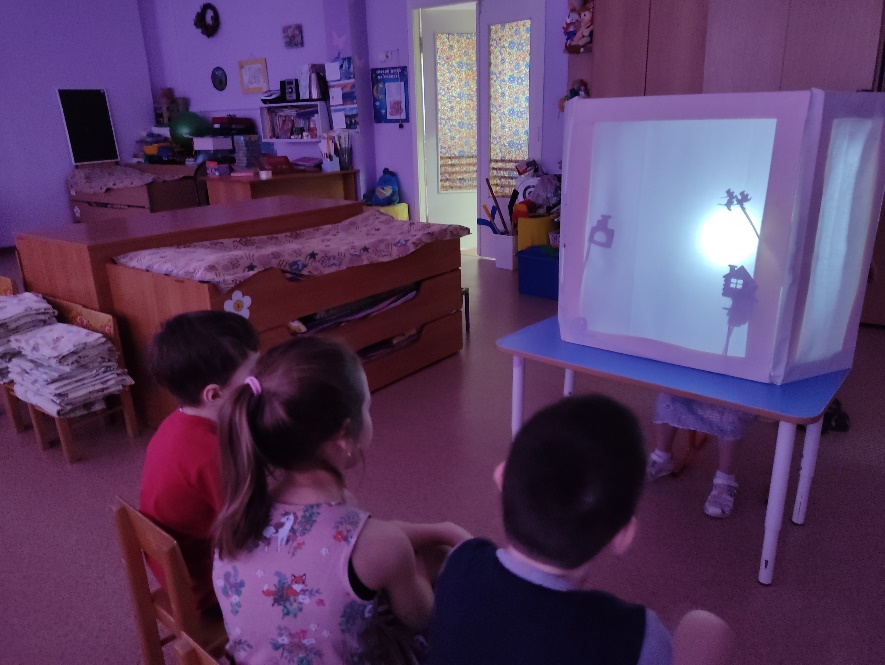 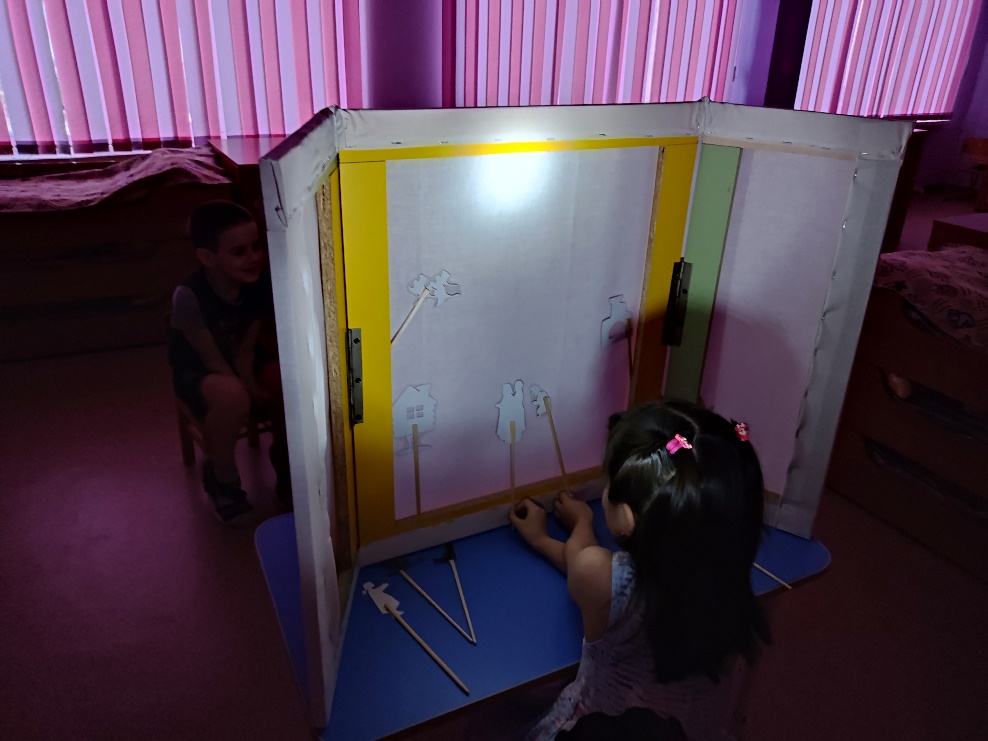 